В целях создания условий для устойчивого развития сельского поселения «Трусово», в соответствии с Градостроительным кодексом Российской Федерации, Федеральным законом от 06.10.2003  № 131-ФЗ «Об общих принципах организации местного самоуправления в Российской Федерации», Законом Республики Коми от 09.12.2014 № 148-РЗ «О некоторых вопросах местного значения муниципальных образований сельских поселений в Республике Коми», протоколами публичных слушаний, учитывая результаты публичных слушаний по проекту изменений генерального плана,         Совет муниципального района «Усть-Цилемский» решил:1. Внести изменения в генеральный план муниципального образования сельского поселения «Трусово» Усть-Цилемского района Республики Коми, утвержденный решением Совета сельского поселения «Трусово» от 05.09.2014 № 3-14/81. 2. Разместить генеральный план муниципального образования сельского поселения «Трусово» Усть-Цилемского района Республики Коми в актуальной редакции на официальных сайтах администрации муниципального района «Усть-Цилемский» и администрации сельского поселения «Трусово».Глава – председатель Совета района                                       Н. Ф. ВоробьеваПриложениек решению Совета муниципальногорайона «Усть-Цилемский»от 23 декабря 2019 г. № 309/32Изменения,вносимые в генеральный план муниципального образования сельского поселения «Трусово», утвержденный решением Совета муниципального образования сельского поселения «Трусово» от 05.09.2014 № 3- 14/81 Генеральный план муниципального образования сельского поселения «Трусово», утвержденный решением Совета муниципального образования сельского поселения «Трусово» от 05.09.2014 № 3-14/81 (приложение), изложить в следующей редакции:«Генеральный план муниципального образования сельского поселения «Трусово» Усть-Цилемского района Республики Коми (далее – Генеральный план) ЧАСТЬ I. ПОЛОЖЕНИЕ О ТЕРИТОРИАЛЬНОМ ПЛАНИРОВАНИИРАЗДЕЛ 1. СВЕДЕНИЯ О ВИДАХ, НАЗНАЧЕНИИ И НАИМЕНОВАНИЯХ ПЛАНИРУЕМЫХ ДЛЯ РАЗМЕЩЕНИЯ ОБЪЕКТОВ МЕСТНОГО ЗНАЧЕНИЯ ПОСЕЛЕНИЯ, ИХ ОСНОВНЫЕ ХАРАКТЕРИСТИКИ, ИХ МЕСТОПОЛОЖЕНИЕ (ДЛЯ ОБЪЕКТОВ МЕСТНОГО ЗНАЧЕНИЯ, НЕ ЯВЛЯЮЩИХСЯ ЛИНЕЙНЫМИ ОБЪЕКТАМИ, УКАЗЫВАЮТСЯ ФУНКЦИОНАЛЬНЫЕ ЗОНЫ), А ТАКЖЕ ХАРАКТЕРИСТИКИ ЗОН С ОСОБЫМИ УСЛОВИЯМИ ИСПОЛЬЗОВАНИЯ ТЕРРИТОРИЙ В СЛУЧАЕ, ЕСЛИ УСТАНОВЛЕНИЕ ТАКИХ ЗОН ТРЕБУЕТСЯ В СВЯЗИ С РАЗМЕЩЕНИЕМ ДАННЫХ ОБЪЕКТОВ                                                1.1. Общие положенияМероприятия по планированию развития сельского поселения подготовлены на период расчётного срока, соответствующего статье 24 Градостроительного кодекса Российской Федерации. В периоде расчётного срока выделяются первоочередные мероприятия — мероприятия, реализация которых предполагается в течение десяти лет, начиная с года, следующего за годом утверждения генерального плана. Генеральным планом определено развитие сельского поселения до 2039 года (расчётный срок - 20 лет), с выделением мероприятий, подлежащих первоочередной реализации до 2024 года (первая очередь - 5 лет). Исходный год - 2018.1.2. Сведения о видах, назначении и наименованиях планируемых для размещения объектов местного значения сельского поселения, их основные характеристики, их местоположениеПроектом предусмотрено размещение объектов местного значения в области электроснабжения,  автомобильных дорог, образования, физической культуры и массового спорта, а также обеспечения связью, водоснабжением, водоотведением, объектами коммунально-бытовых услуг, социального обеспечения. Уточнение состава и размещения объектов жилищного строительства, торговли, сферы услуг, аптек, мобильных объектов, инженерной инфраструктуры необходимо предусмотреть при разработке проектов планировок и проектов межевания территории. Таблица 1 Перечень объектов местного значения, планируемых для размещения на территориях поселенияТаблица 2 Сведения о зонах с особыми условиями использования территорий, установление которых требуется в связи с планируемым размещением объектов местного значения        * Работы на существующих объектах.      **Согласно СанПиН 2.1.4.1110-02. «Зоны санитарной охраны источников водоснабжения и водопроводов питье-     вого назначения».РАЗДЕЛ 2. ПАРАМЕТРЫ ФУНКЦИОНАЛЬНЫХ ЗОН, А ТАКЖЕ СВЕДЕНИЯ О ПЛАНИРУЕМЫХ ДЛЯ РАЗМЕЩЕНИЯ В НИХ ОБЪЕКТАХ ФЕДЕРАЛЬНОГО ЗНАЧЕНИЯ, ОБЪЕКТАХ РЕГИОНАЛЬНОГО ЗНАЧЕНИЯ, ОБЪЕКТАХ МЕСТНОГО ЗНАЧЕНИЯ, ЗА ИСКЛЮЧЕНИЕМ ЛИНЕЙНЫХ ОБЪЕКТОВТаблица 3Сведения о зонах с особыми условиями использования территорий, установление которых требуется в связи с планируемым размещением объектов местного значения, федерального значения, объектах регионального значения, объектах местного значения, за исключением линейных объектов*Работы на существующих объектах.Без установления функциональных зон согласно документам территориального планирования Российской Федерации, Республики Коми и муниципального района «Усть-Цилемский» планируются размещение и реконструкция следующих объектов:-	железнодорожная линия «Сосногорск - Индига»;-	судоходный путь на р. Цильма.ЧАСТЬ II. Карты1. Карта планируемого размещения объектов местного значения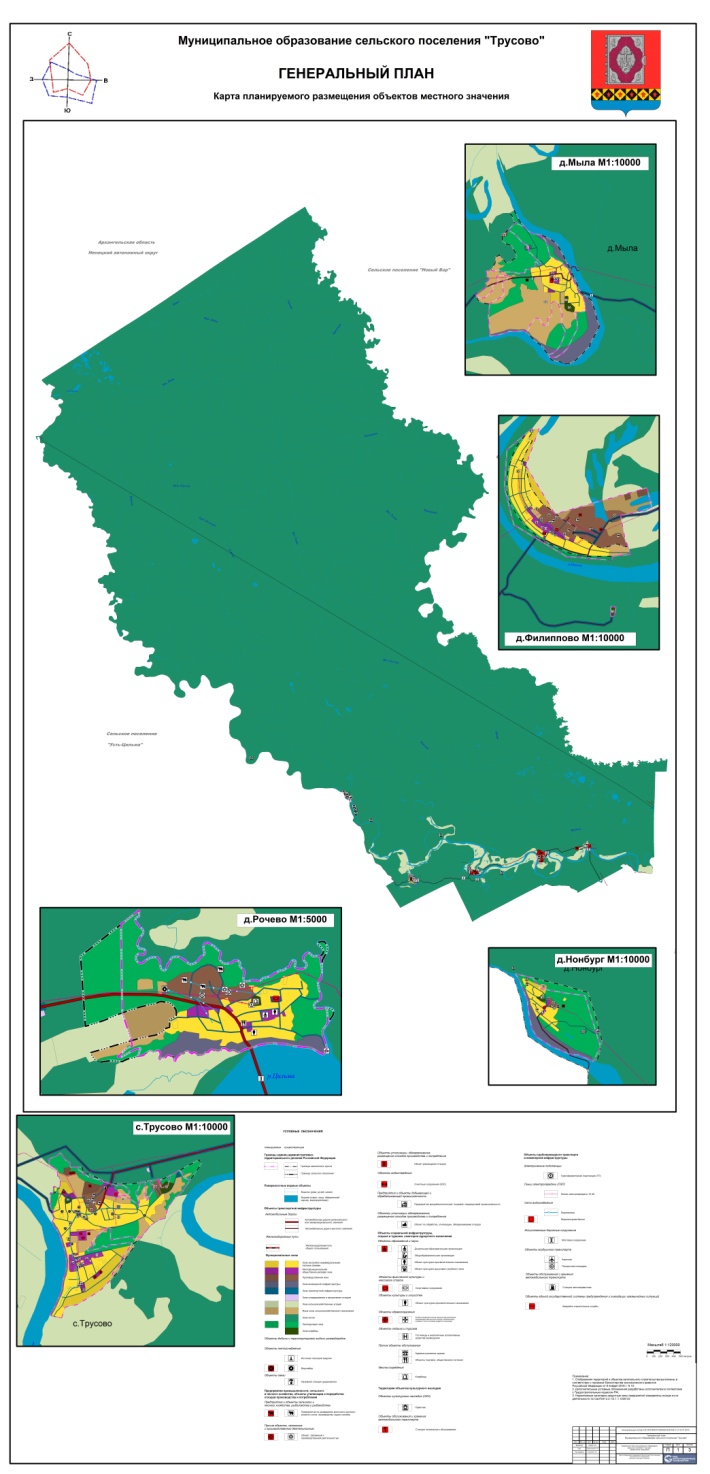 2. Карта границ населенных пунктов, входящих в состав поселения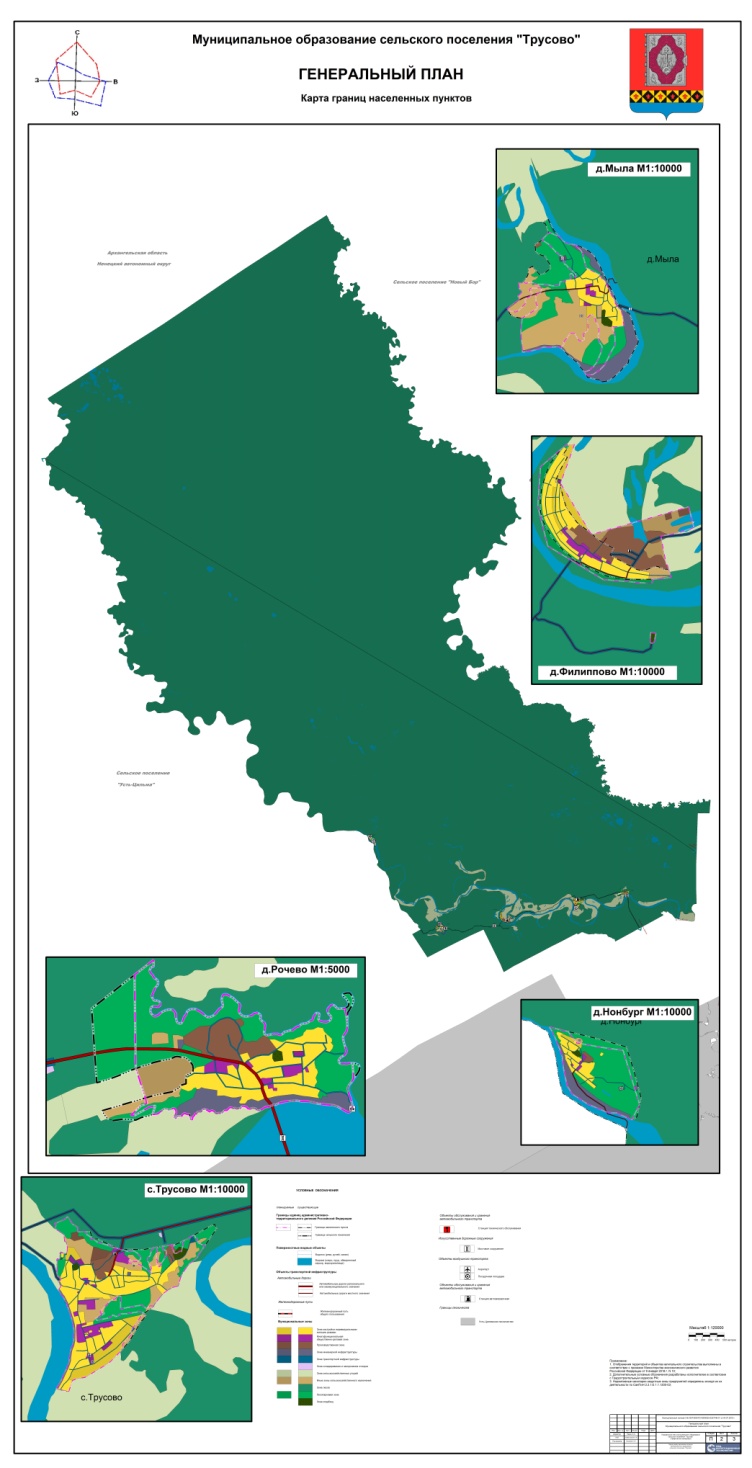 3. Карта функциональных зон поселения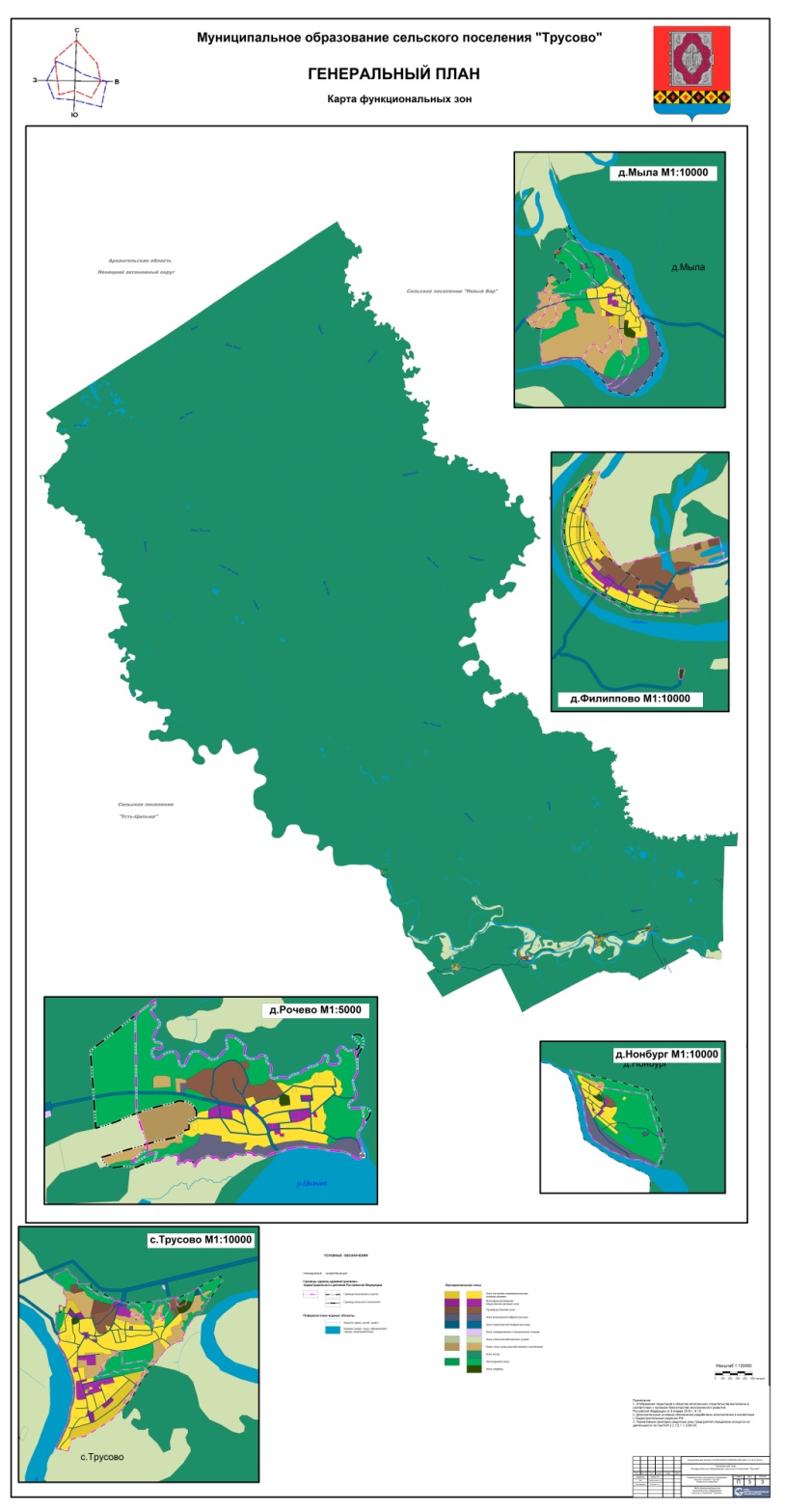 Приложение к генеральному плануМАТЕРИАЛЫ ПО ОБОСНОВАНИЮ ГЕНЕРАЛЬНОГО ПЛАНА1. Сведения о планах и программах комплексного социально-экономического развития муниципального образования, для реализации которых осуществляется создание объектов местного значения поселенияПри разработке Генерального плана рассматривались 2 варианта развития муниципального образования: инерционный и инновационный.Инерционный (сдержанный) сценарий подразумевает развитие муниципального образования по достигнутому уровню производственной базы, использованию ресурсного потенциала, в соответствии со сложившимися социальными условиями и динамикой численности населения. В качестве минимальных мероприятий определены ремонт существующих транспортных и инженерных сетей, объектов соцкультбыта (минимальные мероприятия – это те, которые связаны с поддержанием достигнутого уровня социально-экономического развития). Инновационный вариант социально-экономического развития – это принятие в качестве перспективного сценария положительной (по сравнению с инерционным сценарием) динамики в изменении численности населения сельского поселения. Оптимистичный (инновационный вариант) предусматривает развитие производственной базы, развитие инженерной инфраструктуры, улучшение социальных и культурно-бытовых условий жизни населения. Мероприятия по развитию инфраструктуры и жилищного строительства предложенного в Генеральном плане рассчитывались исходя из инновационного сценария развития поселения.Инновационный вариант развития муниципального образования  разрабатывался на основе следующих нормативных документов:- Федерального закона от 06.10.2003 № 131-ФЗ «Об общих принципах организации местного самоуправления в Российской Федерации»;- Постановления Правительства РФ от 20.03.2003 № 165 «О внесении изменений и дополнений в порядок разработки и реализации федеральных целевых программ и межгосударственных целевых программ, в осуществлении которых участвует Российская Федерация»; - Схемы территориального планирования муниципального района «Усть-Цилемский» Республики Коми.Главным условием реализации инновационного варианта развития является привлечение в экономику, инфраструктуру и социальную сферу сельского поселения достаточных финансовых ресурсов. Инновационный сценарий развития предполагает в процессе его реализации осуществлять разработку и принятие программных мероприятий в различных сферах деятельности, в том числе коммерческих инвестиционных проектов. При анализе существующей ситуации были учтены планировочные ограничения, влияющие на территориальное развитие муниципального образования.Перечень действующих государственных программ Республики Коми:- государственная программа Республики Коми «Развитие здравоохранения»;- государственная программа Республики Коми «Развитие образования»;- государственная программа Республики Коми «Социальная защита населения»;- государственная программа Республики Коми «Развитие строительства и жилищно-коммунального комплекса, энергосбережение и повышение энергоэффективности»;- государственная программа Республики Коми «Современная городская среда на территории Республики Коми»;-  государственная программа Республики Коми «Содействие занятости населения»;-  государственная программы Республики Коми «Оказание содействия добровольному переселению в Республику Коми соотечественников, проживающих за рубежом, на 2018 - 2020 годы»;- государственная программа «Защита населения и территорий Республики Коми от чрезвычайных ситуаций, обеспечение пожарной безопасности и безопасности людей на водных объектах»;- государственная программа Республики Коми «Развитие культуры и туризма в Республике Коми»;- государственная программа Республики Коми «Развитие физической культуры и спорта»;- государственная программа Республики Коми «Развитие экономики»;- государственная программа Республики Коми «Развитие промышленности»;- государственная программа Республики Коми «Информационное общество»;- государственная программа Республики Коми «Развитие транспортной системы»;- государственная программа Республики Коми «Развитие сельского хозяйства и регулирование рынков сельскохозяйственной продукции, сырья и продовольствия, развитие рыбохозяйственного комплекса в Республике Коми»;-  государственная программа Республики Коми «Воспроизводство и использование природных ресурсов и охрана окружающей среды»;- государственная программа Республики Коми «Развитие лесного хозяйства»;- государственная программа Республики Коми «Управление государственным имуществом Республики Коми»;- государственная программа Республики Коми «Управление государственными финансами и государственным долгом»;- государственная программа Республики Коми «Юстиция и обеспечение правопорядка в Республике Коми».Перечень муниципальных программ муниципального образования муниципального района «Усть-Цилемский»:- муниципальная программа муниципального района «Усть-Цилемский» «Развитие экономики»;- муниципальная программа муниципального района «Усть-Цилемский» «Содержание и развитие муниципального хозяйства»;- муниципальная программа муниципального района «Усть-Цилемский» «Образование»;- муниципальная программа муниципального района «Усть-Цилемский» «Культура»;- муниципальная программа муниципального района «Усть-Цилемский» «Развитие физической культуры и спорта»;- муниципальная программа муниципального района «Усть-Цилемский»  «Социальная поддержка населения»;- муниципальная программа муниципального района «Усть-Цилемский» «Безопасность жизнедеятельности населения»;- муниципальная программа муниципального района «Усть-Цилемский» «Молодёжь Усть-Цилемского района»;- муниципальная целевая программа сельского поселения «Трусово» «Развитие территории сельского поселения «Трусово»;- муниципальная целевая программа «Обеспечение пожарной безопасности на территории муниципального образования сельского поселения «Трусово» на 2019 - 2021 годы».2. Обоснование выбранного варианта размещения объектов местного значения поселения, на основе анализа использования территорий поселения, возможных направлений развития этих территорий и прогнозируемых ограничений их использования, определяемых в том числе на основании сведений, документов, материалов, содержащихся в государственных информационных системах обеспечения градостроительной деятельности, федеральной государственной информационной системе территориального планирования, в том числе материалов и результатов инженерных изысканий, содержащихся в государственных информационных системах обеспечения градостроительной деятельности. Общие сведения о муниципальном образованииМуниципальное образование сельское поселение «Трусово» расположено в центре и на западе Усть-Цилемского района между: - 66°30' и 65°21' с.ш. - 51°06' и' 49°25' в.д. Протяженность: широтная – 111 км, - меридиональная – 126 км.Муниципальное образование сельское поселение «Трусово» граничит: северо-запад – Архангельская область; северо-восток – сельское поселение «Новый Бор»; восток – сельское поселение «Окунев Нос»; юго-восток – сельское поселение «Уег»; запад, юг – сельское поселение «Усть-Цильма».В состав муниципального образования сельского поселения «Трусово» входят населенные пункты, указанные в таблице 1.     Таблица 1  Населенные пункты, входящие в состав сельского поселения «Трусово»Муниципальное образование сельское поселение «Трусово» занимает территорию площадью 650836 га.Общая численность постоянно проживающего населения по состоянию на 01.01.2018 -  1657 человек.   При разработке Генерального плана рассматривались 2 варианта развития сельского поселения: инерционный и инновационный.Инерционный (сдержанный) сценарий подразумевает развитие муниципального образования по достигнутому уровню производственной базы, использованию ресурсного потенциала, в соответствии со сложившимися социальными условиями и динамикой численности населения. Инновационный вариант социально-экономического развития – это принятие в качестве перспективного сценария положительной (по сравнению с инерционным сценарием) динамики в изменении численности населения поселения.  В 2038 году число жителей достигнет 1529 человек. Оптимистичный (инновационный вариант) предусматривает развитие производственной базы, развитие инженерной инфраструктуры, улучшение социальных и культурно-бытовых условий жизни населения. Мероприятия по территориальному планированию, предложенные в Генеральном плане, определялись исходя из инновационного сценария развития муниципального образования.Таблица 2Общие сведения о поселении
2.2. Административное устройство муниципального образования. Границы муниципального образованияМуниципальное образование сельское поселение «Трусово» – административно-территориальная единица и муниципальное образование (сельское поселение) в составе муниципального образования муниципального района «Усть-Цилемский» Республики Коми. На территории сельского поселения «Трусово» выявлен ряд проблем, связанных с прохождением границ населенных пунктов: в настоящее время на территории поселения сформировались участки жилой застройки, по которым граница населенного пункта проходит таким образом, что часть территории расположена на землях населенного пункта, а часть - на землях лесного  фонда. Необходимо устранение данной технической ошибки путем установления границы населенного пункта по сложившейся конфигурации земельных участков. Фактическая застройка была присоединена к землям населенного пункта.                              2.3. Природные условия и ресурсы2.3.1. Климатическая характеристика Климат умеренно-континентальный, влажный, с развитой циклонической деятельностью. Лето короткое и умеренно-холодное, зима многоснежная, продолжительная и холодная. Климат формируется в условиях малого количества солнечной радиации зимой, под воздействием северных морей и интенсивного западного переноса воздушных масс. Вынос теплого морского воздуха, связанный с прохождением атлантических циклонов, и частые вторжения арктического воздуха с Северного Ледовитого океана придают погоде большую неустойчивость в течение всего года. Снежный покров является фактором, оказывающим существенное влияние на формирование климата в зимний период, в основном вследствие большой отражательной способности поверхности снега. В то же время снежный покров предохраняет почву от глубокого промерзания. Наиболее интенсивный рост высоты снежного покрова идет от ноября к январю, в месяцы с наибольшей повторяемостью циклонической погоды, когда сохраняются основные запасы снега. Наибольшей величины он достигает во второй декаде марта. Наибольшая за зиму средняя высота снежного покрова по данным снегомерной съемки в лесу составляет около 90 см. Оценка параметров климата поселения выполнена по данным СНиП 23-01-99 «Строительная климатология» для близлежащего населенного пункта (с. Усть-Цильма), географические координаты которого и расстояние до административного центра поселения приведены в таблице 3 к оценке параметров климата.Таблица 3Таблица 4            Среднемесячные и среднегодовая температуры воздуха, °ССамый теплый месяц – июль.Самый холодный месяц – январь.Климатические параметры холодного и теплого периода года приведены в следующих таблицах 5, 6.                   Таблица 5 Климатические параметры холодного периода годаТаблица 6Климатические параметры теплого периода годаПо строительно-климатическому районированию территория относится к зоне IД. По лесорастительному районированию леса на территории поселения отнесены к зоне притундровых лесов и редкостойной тайги Европейско-Уральской части Российской Федерации. Наличие территорий с аномальным радиационным фоном на территории поселения Схемами территориального планирования Республики Коми и муниципального района «Усть-Цилемский» не установлено. Оценка естественного радиационного фона поселения в выполнена по данным ФГБУ «Северное УГМС», в том числе для ближайшей точки наблюдения (с. Усть-Цильма). Аномальные превышения фоновых значений мощности экспозиционной дозы гамма-излучения на территории (согласно Докладу Министерства природных ресурсов и охраны окружающей среды Республики Коми) не отмечались.2.3.2. Гидрография. ГидрогеологияГидросеть принадлежит бассейну р. Цильма (левый приток р. Печора), которая берет свое начало на Среднем Тимане. Около половины своего пути р. Цильма течет на север вдоль Тимана и имеет полугорный характер: узкие порожистые участки чередуются с участками широкой долины. При выходе из Тимана на Печорскую низменность р. Цильма приобретает равнинный характер и течет в широкой долине, в которой размещаются населенные пункты поселения.Согласно Водному реестру Российской Федерации территория поселения относится к:- бассейновый округ – Двинско-Печорский;- речной бассейн – Печора;- речной подбассейн – Печора ниже впадения Усы;- водохозяйственный участок – Печора от водомерного поста Усть-Цильма до устья.Перечень значительных водных объектов на территории поселения и их характеристики приведены в таблице 7.Таблица 7Водные объекты на территории поселения2.3.3. РельефЗастроенная часть поселения расположена в Печорской низменности, а западная часть – в пределах Тиманской возвышенности. Основная часть территории поселения, расположенная к востоку от Тимана, представляет собой аккумулятивную всхолмленную моренную равнину. Положительные формы рельефа представлены здесь линейно-вытянутыми грядами или небольшими холмами. Межгрядовые равнинные участки, как правило, заболочены. Болота на территории поселения весьма широко распространены, что объясняется почти повсеместным развитием водоупорных пород, а также незначительным испарением, обусловленным климатическими особенностями района. Гидросеть принадлежит бассейну р. Цильма. 	Рельеф западной (Тиманской) части поселения относится к типу повышенных денудационных плоскоувалистых, местами слабоволнистых равнин. Они незаметно сливаются с примыкающей с востока к Тиману Печорской низменностью.	2.3.4. Минерально-сырьевые ресурсы и почвенный покровПочвы поселения относятся к следующим главным типам:
          - торфяно-подзолисто-глеевые и торфяно-подзолисто-глееватые почвы, развиты преимущественно на моренных суглинках в Тиманской (западной) части поселения;- гумусово-железистые подзолы, торфяно-подзолисто-глееватые иллювиально-гумусовые почвы сформированы на песчаном субстрате в среднем и нижнем течении р. Цильма.Перечень месторождений полезных ископаемых на территории поселения и их использование (согласно Схеме территориального планирования муниципального района и информации Управления по недро-пользованию по Республике Коми) приведены в таблице 8.Таблица 8Перечень месторождений полезных ископаемых на территории поселения и их использование2.3.5. Инженерно-строительная характеристикаЗастроенная часть поселения расположена в Печорской низменности, а западная часть - в пределах Тиманской возвышенности. Основная часть территории поселения, расположенная к востоку от Тимана, представляет собой аккумулятивную всхолмленную моренную равнину. Положительные формы рельефа представлены здесь линейно-вытянутыми грядами или небольшими холмами. Межгрядовые равнинные участки, как правило, заболочены. Болота на территории поселения весьма широко распространены, что объясняется почти повсеместным развитием водоупорных пород, а также незначительным испарением, обусловленным климатическими особенностями района. 2.4.  Территориально-планировочная организация муниципального образования. Баланс земель территории муниципального образованияОсновными элементами планировочной структуры поселения являются р. Цильма и населенные пункты.Основными элементами планировочной структуры населенных пунктов являются автомобильная дорога (в общем направлении Усть-Цильма-Рочево-Трусово-Филиппово-Мыла-Нонбург), общественно-деловой центр, жилая застройка малоэтажными домами, производственные зоны.Планировочная структура населенных пунктов представлена, в основном, индивидуальной усадебной застройкой, разделенной сеткой улиц, повторяющих рельеф местности. Главные улицы населенных пунктов являются составной частью общественно-деловых зон и способствуют пространственной связи центров со всей системой улично-дорожной сети внутри каждого из перечисленных населенных пунктов и поселения в целом. Согласно законодательству земли в Российской Федерации по целевому назначению подразделяются на следующие категории:земли сельскохозяйственного назначения;земли населенных пунктов;земли промышленности, энергетики, транспорта, связи, радиовещания, телевидения, информатики, земли для обеспечения космической деятельности, земли обороны, безопасности и земли иного специального назначения;земли особо охраняемых территорий и объектов;земли лесного фонда;земли водного фонда;земли запаса.В свою очередь каждая из категорий имеет разделение по целевому назначению и соответствующему разрешенному использованию.Территория муниципального образования сельского поселения «Трусово» составляет 650836 га. Структура земельного фонда поселения характеризуется большим удельным весом земель лесного фонда и земель сельскохозяйственного назначения.    Таблица 9Категория использования земельТаблица 9.1Категория использования земель (планируемые)Таблица 10Баланс земель в границах населенных пунктовВ соответствии со ст. 83 Земельного кодекса РФ землями населенных пунктов признаются земли, используемые и предназначенные для застройки и развития населенных пунктов. Одновременно с установлением категории земель населенных пунктов вводится и новое определение границ этих земель. На территории сельского поселения «Трусово» находится 5 населенных пунктов.На основании Земельного кодекса РФ (п.1 ст.77) «землями сельскохозяйственного назначения признаются земли за чертой поселений, предоставленные для нужд сельского хозяйства, а также предназначенные для этих целей».В составе земель сельскохозяйственного назначения выделяются:сельскохозяйственные угодья - пашни, сенокосы, пастбища, залежи, земли, занятые многолетними насаждениями (садами, виноградниками и другими), земли, занятые внутрихозяйственными дорогами, земли, занятые коммуникациями, земли, занятые лесными насаждениями, предназначенными для обеспечения защиты земель от воздействия негативных (вредных) природных, антропогенных и техногенных явлений, земли, занятые водными объектами, а также земли, занятые зданиями, строениями, сооружениями, используемыми для производства, хранения и первичной переработки сельскохозяйственной продукции.Сельскохозяйственные угодья - пашни, сенокосы, пастбища, залежи, земли, занятые многолетними насаждениями (садами и др.), в составе земель сельскохозяйственного назначения имеют приоритет в использовании и подлежат особой охране.На основании п. 3 ст. 2 Федерального закона «Об особо охраняемых природных территориях» в целях защиты особо охраняемых природных территорий от неблагоприятных антропогенных воздействий на прилегающих к ним участках земли и водного пространства могут создаваться охранные зоны или округа с регулируемым режимом хозяйственной деятельности. На территории сельского поселения «Трусово» не имеется памятников природы, однако находятся объекты историко-культурного наследия и выявленные объекты археологии.Повсеместно земли особо охраняемых территорий в отдельную категорию земель не выделены. Земли особо охраняемых территорий на территории сельского поселения «Трусово» составляют рекреационные территории и земли историко-культурного назначения.Основное целевое назначение земель особо охраняемых территорий – обеспечение сохранности природных и историко-культурных объектов в их границах путем запрета или ограничения хозяйственной деятельности.Перечень объектов культурного наследия, стоящих на государственной охране, а также выявленных объектов культурного наследия, расположенных на территории поселения, приведен в таблице 11.Таблица 11*Приказ Министерства культуры Республики Коми от 01.08.2013 № 370-од «Об утверждении списка выявленных памятников истории и культуры (объектов археологического наследия), расположенных на территории Республики Коми».**Приказ Министерства культуры и национальной политики Республики Коми от 06.04.2007 № 247-од (ред. от 15.12.2008) «О постановке на учет выявленных объектов культурного наследия, находящихся на территории Республики Коми».Согласно Водному и Земельному кодексам Российской Федерации необходимо выделение из ранее установленных земель водного фонда водоохранных зон и прибрежных полос, как составляющих элементов зон с особыми условиями использования территорий и, соответственно, отображения на схемах территориального планирования уже других границ земель водного фонда и зон с особыми условиями использования территорий.Соблюдение режима использования водоохранных зон рек необходимо в целях охраны рек и водоемов как источников питьевого и хозяйственно-бытового водоснабжения. Лесопользование на территории поселения осуществляется Усть-Цилемским лесничеством в соответствии с Лесохозяйственным регламентом. На территории поселения располагаются лесохозяйственные кварталы Усть-Цилемского участкового лесничества. Лесорастительная зона - зона притундровых лесов и редкостойной тайги. Лесной район - район притундровых лесов и редкостойной тайги Европейско-Уральской части Российской Федерации. Все земли лесного фонда на территории поселения отнесены к защитным лесам (леса, расположенные в пустынных, полупустынных, лесостепных, лесотундровых зонах, степях, горах).Проектные предложенияСтратегия развития планировочной структуры муниципального образования «Трусово» нацелена на достижение наиболее рациональной организации территории и предусматривает:- совершенствование функционального зонирования на основе трансформации, упорядочивания и локализации функциональных зон;- дальнейшее развитие экономической базы, улучшение среды обитания населения, развитие функций по социально-культурному обслуживанию населения;- совершенствование транспортной сети (реконструкция и строительство новых автомобильных дорог и улучшение их качества);- развитие инженерной инфраструктуры на основе строительства и реконструкции объектов водоснабжения, канализации, электроснабжения, газификации;- экологизацию территории на основе оздоровления окружающей среды и решение проблем обращения отходов;- разработку проекта границ населенного пункта, включение в границы территорий, фактически занятых объектами жилой застройки.              2.5. Экономическая база муниципального образованияЦелью успешного функционирования поселения как административно-территориальной единицы является создание экономического механизма саморазвития, формирование бюджетов органов местного самоуправления на основе надёжных источников финансирования.Наличие эффективно развивающейся системы хозяйственного комплекса в поселении - это необходимое условие жизнеспособности и расширенного воспроизводства поселения в целях сбалансированного территориального развития. Экономическая база сельского поселения «Трусово» представлена предприятиями, организациями и учреждениями по следующим видам экономической деятельности:сельское хозяйство;промышленное производство.Проектные предложенияДля развития минерально-сырьевой базы сельского поселения Генеральным планом предусматривается проведение поисковых и геологоразведочных работ по определению промышленных запасов местных строительных материалов.Генеральным планом предлагается стабильная поддержка малого предпринимательства в различных отраслях народного хозяйства, в особенности сельского хозяйства, лесной промышленности (деревообрабатывающей).2.6.  НаселениеРасселение компактное. Население проживает по берегам р. Цильма. Основная часть населения проживает в административном центре поселения с. Трусово, д. Рочево и д. Филиппово. Основная градостроительная деятельность развивается в административном центре поселения с. Трусово.Анализ демографической ситуации является одной из важнейших составляющих оценки тенденций экономического роста территории. Возрастной, половой и национальный составы населения во многом определяют перспективы и проблемы рынка труда, а значит и производственный потенциал того или иного региона. Зная численность населения на определенный период, можно прогнозировать численность и структуру занятых, объемы жилой застройки и социально-бытовой сферы.Численность населения сельского поселения «Трусово» на 01.01.2018  составила 1657 человек. Динамика численности населения муниципального образования сельского поселения «Трусово» за период с 2013 по 2017 год приведена в таблице 12.Таблица 12 Динамика численности населения сельского поселения «Трусово» за период с 2012 по 2017 годТаблица 13Динамика естественного и механического движения населения муниципального образованияИсходным условием развития экономики сельского поселения «Трусово» является наличие необходимых трудовых ресурсов, основную и наиболее продуктивную часть, которых составляет население в трудоспособном возрасте.В современных условиях миграция играет важную роль в формировании численности населения. По сути, она является единственно возможным источником, компенсирующим естественную убыль населения, а также оказывает весомое влияние на формирование половозрастной структуры.Проблемы демографии и занятости населения необходимо учитывать при решении задач комплексного территориального развития.Современная демографическая ситуация в сельском поселении «Трусово» характеризуется хроническими процессами естественной убыли, с показателями воспроизводства, не обеспечивающими простого воспроизводства населения, старением населения, утратой демографического потенциала и т.д.Учитывая эти особенности, единственным инструментом стабилизации численности населения и возрастной его структуры остается миграционный приток населения. При этом, учитывая соразмерность происходящих естественных процессов и миграционную подвижность, привлечение и сохранение на территории сельского поселения молодых поколений сможет только способствовать некоторому сохранению трудовых ресурсов и возобновлению демографического потенциала на отдаленную перспективу. Также для улучшения демографической ситуации в сельском поселении «Трусово» необходимо проведение целого комплекса социально-экономических мероприятий, которые будут направлены на разные аспекты, определяющие демографическое развитие, такие как сокращение общего уровня смертности (в том числе и от социально-значимых заболеваний и внешних причин), укрепление репродуктивного здоровья населения, здоровья детей и подростков, сокращение уровня материнской и младенческой смертности, сохранение и укрепление здоровья населения, увеличение продолжительности жизни, создание условий для ведения здорового образа жизни, повышение уровня рождаемости, укрепление института семьи, возрождение и сохранение традиций крепких семейных отношений, поддержку материнства и детства, улучшение миграционной ситуации. Для снижения уровня безработицы необходимо повышение конкурентоспособности и профессиональной мобильности ищущих работу, в том числе безработных граждан на рынке труда.Прогноз численности населенияСовременные демографические характеристики позволяют сделать прогноз изменения численности на перспективу.Расчет перспективной численности населения обусловлен тремя основными параметрами (рождаемость, смертность и механический приток), которые в формировании численности и возрастной структуры населения участвуют как единое целое; для данного прогноза были использованы следующие показатели: - общие коэффициенты рождаемости, смертности и миграции населения за последние годы;- данные о динамике численности населения.Численность населения рассчитывается с учетом среднегодового общего прироста, сложившегося за последние годы в сельском поселении, согласно существующей методике по формуле:Но = Нс (1 + О/100)Т, где:Но – ожидаемая численность населения на расчетный год;Нс – существующая численность населения;О – среднегодовой общий прирост;Т – число лет расчетного срока.Оценка перспективного изменения численности населения в достаточно широком временном диапазоне  (до 2038 г.)  требует построения двух вариантов прогноза (условно «инерционный» и «инновационный»). Они необходимы в условиях поливариантности дальнейшего социально-экономического развития территории. Расчетная численность населения была определена на расчетный срок.«Инерционный» сценарий прогноза предполагает сохранение сложившихся условий смертности, рождаемости. «Инновационный» сценарий основан на росте числа жителей сельского поселения  за счет повышения уровня рождаемости, снижения смертности, миграционного притока населения.Данные для расчета ожидаемой численности населения и результаты этого расчета представлены в таблице 14.Таблица 14 Ожидаемая численность населенияИнерционный сценарий прогноза показывает, что в соответствии с современными тенденциями численность населения будет снижаться. К 2038 году число жителей сельского поселения снизится до 1276 человек.При инновационном сценарии за период с 2018 по 2038 год число жителей муниципального образования снизится до 1529 чел. Для дальнейших расчетов в генеральном плане численность населения принимается по инновационному сценарию, согласно которому число жителей муниципального образования  на расчетный  срок  (2038 г.)  составит 1529 человек.Перспективы демографического развития будут определяться:- улучшением жилищных условий;- обеспечения занятости населения;- улучшением инженерно-транспортной инфраструктуры;- совершенствованием социальной и культурно-бытовой инфра-структуры;- созданием более комфортной и экологически чистой среды;- созданием механизма социальной защищенности населения и поддержки молодых семей, стимулированием рождаемости и снижением уровня смертности населения, особенно детской и лиц в трудоспособном возрасте.                                              2.7. Жилищный фондОбщая площадь жилищного фонда муниципального образования — 43,9 тыс. м2. Общая характеристика жилищного фонда (по состоянию на 1 января 2018 г.)Таблица 15 Общая характеристика жилищного фондаТаблица 16 Характеристика жилищного фонда по степени износаОбострение инфраструктурной проблемы может сильно препятствовать дальнейшему устойчивому развитию территории и снижать её привлекательность, что объясняет необходимость разработки и проведения направленной жилищной политики в районе.Необходимо отметить следующий факт, что часть жилого фонда поселения не используется населением для постоянного проживания, а служит так называемым сезонным жильем только в летнее время. Основная цель жилищной политики – улучшение качества жизни, включая качество жилой среды, повышение инвестиционной привлекательности территории всего поселения.В качестве основных направлений для размещения жилищно-гражданского строительства предусматривается освоение территорий как в границах населенных пунктов поселения, так и за их пределами, за счет освоения земель сельскохозяйственного назначения. Для этого необходим перевод их в категорию земель населенных пунктов.Одновременно в границах расчетных территорий предусматриваются участки для размещения объектов обслуживания районного значения, а также территории для организации зеленых насаждений общего пользования.В основе проектных решений заложены следующие принципы:разбивки территории под различные виды застройки: усадебная, малоэтажная;инженерное оборудование кварталов жилой застройки и благоустройство территории;жилищное строительство за счет всех источников финансирования – бюджетных и внебюджетных, внегосударственных средств населения.При условии успешного развития территории в период расчетного срока, имеются территориальные возможности развития населенных пунктов поселения за расчетным сроком.Генеральным планом на расчетный срок предлагается:- осуществить строительство нового жилья на свободных террито-риях;-  расселить население, проживающее в санитарно-защитных зонах;- обеспечить жилыми помещениями отдельные категории населения и малоимущих граждан;  - реализовать обеспечение типологического разнообразия нового жилища;- выделить земельные участки (проведение аукционов) под индивидуальную застройку всем желающим;- осуществить капитальный ремонт жилищного фонда.Расчет объемов нового строительстваВ целях разработки и реализации мероприятий, направленных на развитие жилищного строительства, обеспечение граждан доступным жильем подготовлен инвестиционный проект по развитию жилищного строительства в муниципальном образовании «Трусово».Основное строительство жилья предполагается вести за счет индивидуального жилищного строительства.Проектная организация жилой зоны основывается на следующих основных задачах:- упорядочение существующей планировочной структуры;- функциональное зонирование;- выбор направления территориального развития.Главной задачей жилищной политики является обеспечение комфортных условий проживания для различных категорий граждан.Для решения этой задачи Генеральным планом к 2038 году предлагается:- довести среднюю обеспеченность жилищным фондом до 25 м2 общей площади на человека;- осуществить строительство нового жилья на свободных территориях;- расселить население, проживающее в санитарно-защитных зонах;- осуществлять строительство технологичного жилья;- развивать ипотечное жилищное кредитование;- обеспечить жилыми помещениями отдельные категории населения и малоимущих граждан.Расчет объемов нового строительства:1. Существующий жилищный фонд – 43,9 тыс.м2 общей площади.2. Существующий сохраняемый жилищный фонд равен существующему жилищному фонду – 43,9 тыс.м2. 3. Потребность в жилищном фонде на расчетный срок:1529 х 30 = 45,8 тыс.м2 общей площади (расчетный срок)где: 	1529 чел. – численность населения на 01.01.2038 года,30 – перспективная обеспеченность населения жилищным фондом в м2/чел на 01.01.2038 года;4. Объем нового жилищного строительства: 45,8 – 43,9 = 1,9 тыс.м2 общей площади.Таблица 17Объем нового жилищного строительстваПроектные предложенияРасчетный срокГенеральным планом предлагается в период 2018-2038 гг. построить 1,9 тыс. м2 жилищного фонда.2.8. Система культурно-бытового обслуживанияСоциальная инфраструктура – система необходимых для жизнеобеспечения человека объектов, коммуникаций, а также предприятий, учреждений и организаций, оказывающих социальные услуги населению, органов управления и кадров, деятельность которых направлена на удовлетворение общественных потребностей граждан соответственно установленным показателям качества жизни.Образование и воспитаниеОбразовательная система – совокупность образовательных учреждений, призванных удовлетворить запросы жителей в образовательных услугах и качественном специальном образовании.К необходимым населению нормируемым учреждениям образования относятся: детские дошкольные учреждения и общеобразовательные школы (повседневный уровень), учреждения начального профессионального и средне специального образования (периодический уровень). При формировании системы обслуживания населения поселения наряду с уровнем обеспеченности социально значимыми объектами обслуживания немаловажная роль отведена радиусам обслуживания.Радиусы обслуживания для: детских дошкольных учреждений – ;общеобразовательных школ второй-третьей ступеней – 2- .Список объектов образования и просвещения:- муниципальное бюджетное общеобразовательное учреждение (МБОУ) «Цилемская средняя общеобразовательная школа»;- МБОУ «Цилемская СОШ». Среднее (полное) общее образование;- МБОУ для детей дошкольного и младшего школьного возраста «Филипповская начальная школа-детский сад»;   - МБОУ «Филипповская НШДС». Дошкольное образование. Начальное общее образование;- Муниципальное бюджетное дошкольное образовательное учреждение (МБДОУ) «Детский сад № 20» с. Трусово;- МБДОУ «Детский сад № 22» д. Рочево. Дошкольное образование (предшествующее начальному общему образованию).Спортивные сооружения и площадкиНа территории сельского поселения представлены спортивные объекты, указанные в таблице 18.Таблица 18Проектом предлагаются мероприятия по реконструкции некоторых спортивных сооружений на территории сельского поселения.Здравоохранение и социальное обеспечениеК необходимым населению нормируемым объектам здравоохранения относятся врачебные амбулатории (I-ый, повседневный уровень обслуживания) и больницы (II-ой, периодический уровень обслуживания). Кроме того в структуре учреждений первого уровня обслуживания могут быть аптечные пункты и фельдшерско-акушерские пункты (ФАП), которые должны заменять врачебные амбулатории. Ко второму уровню обслуживания относятся пункты и станции скорой медицинской помощи, инфекционные больницы, роддома, поликлиники для взрослых и детей, стоматологические поликлиники, городские аптеки, молочные кухни.На территории сельского поселения «Трусово» функционируют объекты, указанные в таблице 19.Таблица 19Учреждения культурыВ настоящее время на территории поселения учреждения культуры представлены объектами, указанными в таблице 20.Таблица 20Торговля, бытовое обслуживание, общественное питаниеК первому уровню обслуживания относятся магазины товаров повседневного спроса, пункты общественного питания, приемные пункты бытового обслуживания, прачечные-химчистки, бани. На периодическом уровне находятся более крупные магазины, торговые центры, мелкооптовые и розничные рынки, базы; предприятия общественного питания, рестораны, кафе и т. д.; специализированные предприятия бытового обслуживания, фабрики-прачечные, химчистки, пожарные депо, банно-оздоровительные учреждения, гостиницы.Потребительский рынок – предприятия торговли, общественного пита-ния – наиболее динамично развивающаяся отрасль социальной инфра-структуры.Предприятия торговли на территории сельского поселения «Трусово» представлены объектами:Таблица 21Таблица 22 Административно-деловые учрежденияПри организации сети предприятий обслуживания устанавливаются следующие принципы:организация центров обслуживания в наиболее оживленных местах;организация  многопрофильных центров обслуживания;регламентация затрат времени на посещение объектов обслуживания.К полномочиям органов местного самоуправления относятся:создание условий для организации досуга, обеспечения жителей услугами организаций культуры;организация  библиотечного обслуживания;развитие массовой физической культуры и спорта;сохранение, использование и популяризация  объектов культурного наследия.Формирование и развитие системы культурно-бытового обслуживания в значительной мере способствует достижению главной цели градостроительной политики муниципального образования – обеспечения комфортности проживания.Генеральным планом рекомендуется:- проведение ремонтно-восстановительных работ объектов культуры, расположенных на территории поселения;- пополнение книжного фонда библиотек поселения;- оборудование и благоустройство спортивных площадок (футбольных полей) в населенных пунктах поселения;- содействие мероприятиям по реабилитации территорий лагерей летне-го отдыха с обустройством спортивных зон и зон проведения культурно-мас-совых мероприятий. Генеральным планом предлагается: строительство школы, детского сада, 2 ФАПа, амбулатории, дома культуры, клуба.2.9. Транспортная инфраструктура2.9.1. Внешний транспортЕдиная система транспорта и улично-дорожной сети в увязке с планировочной структурой поселения и прилегающей к ней территорией должна обеспечивать удобные, быстрые и безопасные транспортные связи внутри населенных пунктов, между населенными пунктами, а также с другими поселениями системы расселения, объектами внешнего транспорта. Железнодорожный транспортПо территории поселения не проходит ни одной железнодорожной линии.Проектом предлагается размещение железнодорожной линии «Сосногорск – Индига» для улучшения транспортного сообщения.Автомобильный транспортТаблица 23Характеристики автомобильных дорог общего пользования:Зимние автомобильные дороги и ледовые переправы, находящиеся наобслуживании у муниципального района «Усть-Цилемский», согласно постановлению администрации муниципального района «Усть-Цилемский» от 03.11.2017 №11/1010 «Об утверждении перечня ледовых переправ и зимних автомобильных дорог общего пользования местного значения муниципального района «Усть-Цилемский»Автомобильные дороги общего пользования местного значения муниципального района «Усть-Цилемский»*Согласно распоряжению Правительства Республики Коми от 30.11.2009  № 438-р «Об утверждении перечня автомобильных дорог общего пользования регионального или межмуниципального значения Республики Коми».Общественный пассажирский транспорт. Индивидуальный транспортАвтобусное сообщение поселения осуществляется по маршруту Филип-пово-Трусово - Рочево - Усть-Цильма.Хранение индивидуальных автомобилей осуществляется на придомовых участках. 2.9.2. Улично-дорожная сетьУлично-дорожная сеть муниципального образования представляет собой часть территории, ограниченной красными линиями и предназначенной для движения транспортных средств и пешеходов, прокладки инженерных коммуникаций, размещения зеленых насаждений и шумозащитных устройств, установки технических средств информации и организации движения.Транспортная инфраструктура в целом по поселению развита. Часть улиц заасфальтирована. Но большинство улиц и дорог в населённых пунктах имеют грунтовое покрытие. Асфальтированные дороги имеют покрытие, требующее ремонта. На сегодняшний день проводится ряд мероприятий по ремонту  дорожной сети населённых пунктов. Помимо ремонта  покрытия на автомобильных дорогах, необходима организация пешеходных тротуаров вдоль главных улиц населённых пунктов.   Проектом предлагается дальнейшее развитие сети улиц местного значения с твердым покрытием, ремонт, реконструкция и благоустройство существующих улиц, улучшение состояния тротуаров и пешеходных дорожек.Улично-дорожную сеть населённых пунктов следует проектировать в виде непрерывной системы с учётом функционального назначения улиц и дорог, интенсивности транспортного, велосипедного и пешеходного движения, архитектурно-планировочной организации территории и характера застройки.Категории улиц и дорог приняты в соответствии с классификацией, приведенной в таблице 24.Таблица 24Категории улиц и дорогПроектные предложенияГенеральным планом предлагается:- усовершенствование дорожной одежды всех основных и второстепенных улиц до дорог с твердым покрытием;- организация улиц и проездов на территории планируемой жилой и общественно-деловой застройки в населенных пунктах;- обеспечение уличным освещением всех основных и второстепенных улиц.2.10. Инженерное оборудование территорииВ составе Генерального плана муниципального образования сельского поселения «Трусово» разработаны мероприятия по развитию систем инженерного оборудования, направленные на комплексное инженерное обеспечение населенного пункта сельского поселения, модернизацию и ре - конструкцию устаревших инженерных коммуникаций и головных источ-ников, внедрение политики ресурсосбережения.Территория муниципального образования обеспечена некоторыми инженерными сетями с возможностью подключения к ним жилых домов, обслуживающих и производственных объектов. Вместе с тем, в инженерном комплексе сельского поселения существует ряд проблем, решение которых может значительно улучшить и повысить эффективность работы инженерной инфраструктуры.                                     2.10.1. Водоснабжение                                                                                                                Таблица 25 Характеристики объектов водоснабжения*Скважина № 13 затампонирована (минеральная вода).Проектные предложенияГенеральным планом предлагается проведение комплекса работ по реконструкции и развитию существующих систем водоснабжения многоквартирной жилой застройки, рекреационных  и производственных объектов, включающего:реконструкцию и строительство водопроводных сетей в населенных пунктах;строительство водозаборных сооружений с системой водоподготовки;строительство двух водонапорных башен.Расходы воды на пожаротушениеРасход воды для обеспечения пожаротушения устанавливаются в зависимости от численности населенного пункта согласно СП 8.13130.2009. «Системы противопожарной защиты. Источники наружного противопожарного водоснабжения. Требования пожарной безопасности».Для расчета расхода воды на наружное пожаротушение принят один одновременный пожар с расходом воды 5 л/сек. Продолжительность тушения пожара – 3 часа. Учитывая вышеизложенное, потребный расход воды на пожаротушение на I очередь и расчетный срок строительства составит:.Максимальный срок восстановления пожарного объема воды должен быть не более 72 часов.Аварийный запас воды должен обеспечивать производственные нужды по аварийному графику и хозяйственно-питьевые нужды в размере 70% от расчетного расхода в течение 12 часов.2.10.2. ВодоотведениеСистемы централизованного водоотведения в поселении отсутствуют.Проектные предложенияГенеральным планом на расчетный срок предлагается:- организовать регулярный вывоз стоков на проектируемые канализационно-очистные сооружения.Водоотведение усадебной застройки может осуществляться в герме-тичные выгреба и локальные очистные сооружения.2.10.3. ТеплоснабжениеТаблица 26Характеристики котельных, расположенных на территории поселенияПроектные предложенияГенеральным планом на расчетный срок предлагается:- проектируемые объекты общественно-деловой застройки оборудовать автономными газовыми котельными;- использовать при проектировании и строительстве объектов жилищно-гражданского назначения строительные материалы и конструкции, способствующие повышению теплозащиты жилых и общественных зданий согласно новым требованиям строительных норм и правил, а также СП 124.13330.2012 «Тепловые сети».2.10.4. ГазоснабжениеГазоснабжение потребителей на территории поселения не осуществляется.Проектные предложенияГенеральным планом предлагается развитие системы газоснабжения с развитием ее инфраструктуры, подразумевающим:- прокладку уличных газовых сетей до 100% обеспеченности  газоснабжением жилых домов в сельском поселении;- подключение к системе газоснабжения сельского поселения запланированных объектов жилой и общественно-деловой застройки.2.10.5. ЭлектроснабжениеРаспределение и поставка электрической энергии потребителям на территории поселения осуществляет Усть-Цилемский район электрических сетей (РЗС) Производственного отделения «Южные электрические сети» филиала «Комиэнерго» ОАО «МРСК «Северо-Запад». Электроснабжение поселения осуществляется по сетям напряжением 10 кВ от понизительной подстанции ПС 110/20/10 «Усть-Цильма» через систему трансформаторных подстанций 10/0,4 кВ.Таблица 27Характеристики линий электропередачи (линейные объекты)Проектные предложенияГенеральным планом предлагается:- подключение к системе электроснабжения запланированных объектов жилой и общественно-деловой застройки;- реконструкция и ремонт существующих линий электропередач 10-6 кВ и трансформаторных подстанций.2.10.6. Связь, радиовещание, телевидениеТаблица 28 Инфраструктура связи поселения:2.11. Инженерная подготовка территорииКомплекс мероприятий по защите территории от наводнений должен включать:- регулирование стока рек (перераспределение максимального стока между водохранилищами, переброска стока между бассейнами и внутри речного бассейна); - ограждение территорий дамбами (системами обвалования);- увеличение пропускной способности речного русла (расчистка, углубление, расширение, спрямление русла);- повышение отметок защищаемой территории (устройство насыпных территорий, свайных оснований, подсыпка на пойменных землях при расширении и застройке новых территорий);- изменение характера хозяйственной деятельности на затапливаемых территориях, контроль над хозяйственным использованием опасных зон;- вынос объектов с затапливаемых территорий;- проведение защитных работ в период паводка;- эвакуация населения и материальных ценностей из зон затопления;- ликвидация последствий наводнения;- строительство защитных сооружений (плотин, дамб, обвалований);- реконструкция существующих защитных сооружений;- использование противопаводковых емкостей существующих водохранилищ с целью срезки пика половодий, паводков и других природных явлений.Благоустройство балок и предотвращение роста оврагов предлагается выполнять путем посадки древесно-кустарниковых насаждений, засыпки отвержков оврагов вклинивающихся в застройку. На отдельных участках предусматривается прокладка водосточных устройств. В целях прекращения роста оврагов рекомендуется устройство нагорных земляных валиков вдоль бровки отвержков оврага, террасирование склонов, задернованность крутых склонов, устройство открытых водостоков по тальвегам оврагов.Противокарстовые мероприятия должны:- предотвращать активизацию, а при необходимости и снижать активность карстовых и карстово-суффозионных процессов;- исключать или уменьшать в необходимой степени карстовые и карстово-суффозионные деформации грунтовых толщ;- предотвращать повышенную фильтрацию и прорывы воды из карстовых полостей в подземные помещения и горные выработки;- обеспечивать возможность нормальной эксплуатации территорий, зданий, сооружений, подземных помещений и горных выработок при допущенных карстовых проявлениях.Водозащитные и противофильтрационные противокарстовые мероприятия обеспечивают предотвращение опасной активизации карста и связанных с ней суффозионных и провальных явлений под влиянием техногенных изменений гидрогеологических условий в период строительства и эксплуатации зданий и сооружений.Основным принципом проектирования водозащитных мероприятий является максимальное сокращение инфильтрации поверхностных, промышленных и хозяйственно-бытовых вод в грунт.При проектировании водохранилищ, водоемов, каналов, шламонакопителей, систем водоснабжения и канализации, дренажей, водоотлива из котлованов и др. должны учитываться гидрологические и гидрогеологические особенности карста. При необходимости применяют противофильтрационные завесы и экраны, регулирование режима работы гидротехнических сооружений и установок и т.д.Сооружения и мероприятия для защиты от подтопленияПри необходимости инженерной защиты от подтопления следует предусматривать комплекс мероприятий, обеспечивающих предотвращение подтопления территорий и отдельных объектов в зависимости от требований строительства, функционального использования и особенностей эксплуатации, охраны окружающей среды и/или устранения отрицательных воздействий подтопления.Защита от подтопления должна включать в себя:- локальную защиту зданий, сооружений, грунтов оснований и защиту застроенной территории в целом;- водоотведение;        - утилизацию (при необходимости очистки) дренажных вод;        - систему мониторинга за режимом подземных и поверхностных вод, за расходами (утечками) и напорами в водонесущих коммуникациях, за деформациями оснований, зданий и сооружений, а также за работой сооружений инженерной защиты.Локальная система инженерной защиты, направленная на защиту отдельных зданий и сооружений, включает в себя дренажи, противофильтрационные завесы и экраны.Территориальная система, обеспечивающая общую защиту застроенной территории (участка), включает в себя перехватывающие дренажи, противофильтрационные завесы, вертикальную планировку территории с организацией поверхностного стока, прочистку открытых водотоков и других элементов естественного дренирования, дождевую канализацию и регулирование режима водных объектов.На территории населенных пунктов с высоким стоянием грунтовых вод, на заболоченных участках следует предусматривать понижение уровня грунтовых вод в зоне капитальной застройки путем устройства закрытых дренажей. На территории усадебной застройки населенных пунктов и на территориях стадионов, парков и других озелененных территорий общего пользования допускается открытая осушительная сеть.Сооружения и мероприятия для защиты от затопленияВ качестве основных средств инженерной защиты от затопления кроме обвалования, искусственного повышения поверхности территории следует предусматривать руслорегулирующие сооружения и сооружения по регулированию и отводу поверхностного стока, дренажные системы и другие сооружения инженерной защиты.В состав проекта инженерной защиты территории следует включать организационно-технические мероприятия, предусматривающие пропуск весеннего половодья и дождевых паводков.Инженерная защита осваиваемых территорий должна предусматривать образование единой системы территориальных и локальных сооружений и мероприятий.При устройстве инженерной защиты от затопления следует определять целесообразность и возможность одновременного использования сооружений и систем инженерной защиты в целях улучшения водообеспечения и водоснабжения, эксплуатации промышленных и коммунальных объектов, а также в интересах энергетики, транспорта, сельского, лесного, рыбного и охотничьего хозяйств, мелиорации, рекреации и охраны природы, предусматривая в проектах возможность создания вариантов сооружений инженерной защиты многофункционального назначения.2.12. Зеленый фонд муниципального образованияОзелененные территории – объекты градостроительного нормирования, представленные в виде парков, скверов, бульваров, территорий зеленых насаждений в составе участков жилой, общественной и производственной застройки.В соответствии с проектным решением получат развитие все виды зеленых насаждений, которые по функциональному назначению подразделяются на три группы:Зеленые насаждения общего пользования, предназначенные для использования всем населением.Зеленые насаждения ограниченного пользования – предназначены для повседневного отдыха населения вблизи жилья или места работы.Зеленые насаждения специального назначения – предназначены для защиты населения и жилых территорий от вредного воздействия транспорта, промышленных предприятий, неблагоприятных природных явлений.Зеленые насаждения общего пользования включают самые крупные планировочные элементы системы озеленения, используемые всем населением для отдыха и досуга. Природные территории – территории естественных ландшафтов: леса, водные поверхности, поймы, овражно-балочные комплексы, выполняющие природоохранные, ресурсосберегающие и рекреационные функции.Благоустройство водотоков должно осуществляться в комплексе с техническими решениями по водоотводной и дренажной системам. Сокращение площадей заболоченных участков может быть достигнуто путем расчистки русла рек. Таким образом, благоприятные в эстетическом отношении ландшафты на большей части проектируемой территории, требуют проведения ряда планировочных мероприятий:- сохранение в планировочной структуре существующих лесов, лесополос;- формирование системы зеленых насаждений, включая зеленые насаждения общего и ограниченного пользования и специального назначения.Расчет нормативной площади зеленых насажденийРасчет нормативной площади зеленых насаждений на расчетный срок представлен в таблице 29. Таблица 29 Расчёт нормативной площади зелёных насажденийНа одного жителя сельского поселения «Трусово» в расчетном периоде должно приходиться 12 м2 зеленых насаждений общего пользования. Таким образом, площадь планируемых зеленых насаждений на расчетный срок составляет не менее 1,8 га.Проектные предложенияОхрана зеленого фонда предусматривает систему мероприятий, обеспечивающих сохранение и развитие зеленых насаждений, необходимые для нормализации экологической обстановки. Необходимо осуществить формирование озелененных общественных пространств вдоль всей протяженности существующей и планируемой улично-дорожной сети населенных пунктов.2.13. Санитарная очистка территории. Размещение кладбищСанитарная очистка территорииОборудованные и надлежащим образом оформленные места захоронения (складирования) отходов, производственные мощности по сортировке и вторичной переработке отходов, а также пункты приема вторсырья, в том числе отработанных ртутьсодержащих ламп на территории поселения отсутствуют. Раздельный сбор, вторичное использование утилизируемой части, сортировка и переработка твердых бытовых отходов не производится.Таблица 30Места захоронения (складирования) отходов*По данным Схемы территориального планирования Усть-Цилемского районаСогласно ст. 18 ФЗ от 04.05.1999 № 96-ФЗ «Об охране атмосферного воздуха» хранение, захоронение и обезвреживание на территориях организаций и населенных пунктов, загрязняющих атмосферный воздух отходов производства и потребления, в том числе дурнопахнущих веществ, а также сжигание таких отходов без специальных установок, предусмотренных правилами, утвержденными федеральным органом исполнительной власти в области охраны окружающей среды, запрещается.Юридические лица, отходы производства и потребления которых являются источниками загрязнения атмосферного воздуха, обязаны обеспечивать своевременный вывоз таких отходов на специализированные места их хранения или захоронения, а также на другие объекты хозяйственной или иной деятельности, использующие такие отходы в качестве сырья.Места хранения и захоронения загрязняющих атмосферный воздух отходов производства и потребления должны быть согласованы с территориальными органами федерального органа исполнительной власти в области охраны окружающей среды.В комплекс по санитарной очистке территории сельского поселения  входят сбор, удаление, обеззараживание с последующей утилизацией жидких, твердых хозяйственно-бытовых отходов. При санитарной очистке населенных пунктов поселения необходимо выполнять следующие мероприятия:- очистку жилых домов, общественных зданий и прилегающих к ним территорий производить коммунальным транспортом регулярно и в кратчайшие сроки;- максимально механизировать все процессы очистки, поливки, полностью исключить ручные работы с отходами;- обеспечить герметичность емкостей для вывозки отходов;- обезвреживание отходов производить в местах, установленных для этой цели;- вывозить жидкие бытовые отходы на сливные станции;- обезвреживание и захоронение трупов животных производить в отведенном для этой цели месте (скотомогильнике).Размещение кладбищТаблица 31Перечень кладбищ, расположенных на территории поселения:2.14. Санитарно-экологическое состояние окружающей средыЭколого-градостроительную ситуацию проектируемой территории, в основном, определяют следующие составляющие:- природные особенности;- санитарное состояние.Устойчивость компонентов природной среды к антропогенному воздействию на проектируемой территории связано с природными особенностями: - способностью поверхностных вод к самоочищению и условиями защищенности подземных вод;         - условиями рассеивания загрязненных вод в атмосфере.Самая низкая категория защищенности грунтовых вод (I – II) отмечается в пределах поймы и надпойменных террас. Площади с III – V категориями защищенности прослеживаются непрерывными полосами вдоль склонов водоразделов, повторяя рисунок речных долин. На участках, совпадающих с вершинами водоразделов, защищенность грунтовых вод выше – VI – IX категории.Натуральные наблюдения за качеством почв не проводятся. Разовые наблюдения отклонений от санитарно-гигиенических нормативов не отмечались. Загрязнение водотоков поселения происходит со стороны неканализованной существующей застройки населенных пунктов. Класс загрязнения воды – III, умеренно-загрязненная.Кроме того, наличие заболоченных участков в понижениях рельефа может являться источником природно-очаговых заболеваний, что требует проведения мероприятий по вертикальной планировке и водоотведению.Источником электромагнитного воздействия на проектируемой территории являются линии электропередач. В целях защиты населения от воздействия электрического поля устанавливаются санитарные разрывы вдоль трасс, в которых напряженность электрического поля превышает 1 кВ/м (СанПиН 2.2.1./2.1.1.1200-03).Таким образом, экологическая ситуация на проектируемой территории, в целом, является благоприятной для градостроительного развития.Необходимо проведение следующих мероприятий по оптимизации экологической обстановки:Воздушный бассейн:-оснащение источников выбросов газопылеулавливающими установками, своевременная паспортизация вентиляционных устройств и газопылеочистных установок с оценкой их эффективности;- озеленение улиц и санитарно-защитных зон с двухъярусной посадкой зеленых насаждений.Поверхностные и подземные воды:- обеспечение качества питьевой воды, подаваемой населению;- предотвращение загрязнения и истощения источников питьевого водоснабжения, соблюдение режимов зон охраны источников водоснабжения;- обеспечение централизованной системы водоотведения и очистки хозяйственно-бытовых сточных вод;- исключение случаев сброса в водотоки недостаточно очищенных стоков; соблюдение правил водопользования в границах водоохранной зоны;- проведение детальных инженерно-геологических изысканий с целью определения литологии грунтов, уровня и характеристики горизонтов грунтовых вод, а также прогноза возможного их загрязнения.Загрязнение почв:- разработка схемы санитарной очистки проектируемой территории с соблюдением требований «Санитарных правил содержания территорий населенных мест» (СанПиН 42-128-4690-88);- выявление и рекультивация территорий несанкционированных свалок;- рекультивация территорий закрытых скотомогильников в соответствии с Ветеринарно-санитарными правилами сбора, утилизации и уничтожения биологических отходов, утвержденными Главным государственным ветеринарным инспектором Российской Федерации 04.12.1995 г. №13-7-2/469.Зеленые насаждения:- формирование системы зеленых насаждений с включением в её структуру существующих лесополос и комплекса лесного фонда;- сохранение естественного ландшафта в пойме р. Цильма, с сокращением площадей заболоченных участков путем расчистки староречий, при предварительном инженерно-экологическом обосновании, соответствующих гидрологических и гидрогеологических исследованиях.Экологическая безопасность:- развитие системы экологического мониторинга за состоянием атмосферы, поверхностных и подземных вод, почв. Исследования последних лет в области экологической эпидемиологии и анализа риска для здоровья населения позволяют утверждать, что среда обитания, наряду с социальными проблемами, является одним из важнейших условий, определяющих состояние здоровья человека.Оценка санитарно-экологического состояния окружающей среды сельского поселения «Трусово» выполняется с целью выявления существующих условий проживания населения и обоснования проектных решений, направленных на обеспечение экологической безопасности и комфортных условий проживания.2.15. Зоны с особыми условиями использования территорий2.15.1. Зоны особо охраняемых природных территорийЗаказники – это уникальные и ценные в научном, культурном, познавательном и оздоровительном отношении объекты, представляющие собой небольшие урочища (участки долины рек и побережий озёр), отдельные объекты (редкие геологические обнажения, минеральные источники, ценные породы деревьев), небольшие популяции животных, а также природные объекты искусственного происхождения (парки, пруды).Таблица 32Перечень особо охраняемых природных территорий, расположенных на территорииИспользование территорий памятников природы осуществляется в соответствии со статьей 27 Федерального закона «Об особо охраняемых природных территориях» от 14.03.95 № 33-ФЗ. На территориях, на которых находятся заказники, и в границах их охранных зон запрещается всякая деятельность, влекущая за собой нарушение сохранности памятников природы.2.15.2. Зоны охраны объектов культурного наследияНа государственной охране, на территории поселения стоит целый ряд объектов. Список объектов культурного наследия приведен в таблице 33.Таблица 33Согласно законодательству, каждый объект культурного наследия должен иметь территорию в утвержденных границах, которая вносится в документы территориального планирования, градостроительного зонирования, плани-ровки и межевания территорий.Охранная зона объекта культурного наследия – территория, в пределах которой в целях обеспечения сохранности объекта культурного наследия в его историческом ландшафтном окружении устанавливается особый режим использования земель, ограничивающий хозяйственную деятельность и запрещающий строительство, за исключением применения специальных мер, направленных на сохранение и регенерацию историко-градостроительной или природной среды объекта культурного наследия.Зона охраны культурного слоя включает территорию распространения археологического культурного слоя, ареалы вокруг отдельных памятников археологии: руинированных построек, городищ, стоянок, селищ и курганов; устанавливается на территории, где верхние напластования земли до материка, образовавшиеся в результате деятельности человека, содержат остатки исторической материальной культуры и являются памятником археологии. Для обеспечения сохранности объектов культурного наследия при выполнении работ по хозяйственному освоению территорий, предусмотренных проектом Генерального плана, на указанных территориях требуется полное или частичное ограничение хозяйственной деятельности. Кроме того, следует учитывать, что в соответствии с требованиями ст. 30 Федерального закона от 25.06.2002 № 73-ФЗ «Об объектах культурного наследия (памятниках истории и культуры) народов РФ» земельные участки, подлежащие хозяйственному освоению, являются объектами историко-культурной экспертизы.Границы зон охраны объектов культурного наследия должны быть закоординированы и внесены в государственный кадастр недвижимости. Это положение значительно усложняет подготовку проектов зон охраны, однако исключает все условности прохождения границ территорий, которые применялись ранее. При подготовке документов территориального планирования следует учитывать установленные законодательством полномочия различных органов власти по охране и сохранению объектов культурного наследия.  Законодательство разделяет понятия «охраны» и «сохранения» объектов культурного наследия, по признаку субъектов правоотношений, на которых возложены полномочия по осуществлению указанных действий. Меры (мероприятия) по охране объектов культурного наследия – это полномочия органов государственной власти и органов местного самоуправления (мероприятия, направленные на выявление, изучение, учет, предотвращение разрушения и контроль за использованием и состоянием объектов культурного наследия). К сохранению объектов культурного наследия относятся ремонтно-реставрационные работы (ремонт, реставрация, консервация, приспо-собление, воссоздание). Таким образом, принципиальными характеристиками для разграничения полномочий по охране и сохранению объектов культурного наследия являются вопросы собственности и категории значения. Сегодня объекты культурного наследия представлены видом «памят-ник». Однако почти для каждого поселения района можно выделить «достопримечательные места» - территории и объекты, отражающие те или иные этапы и события истории, в т. ч. территории утраченных градо-строительных образований (сел и хуторов, усадеб); участки исторической планировки и застройки разных периодов, территории и объекты, связанные с событиями военной и гражданской истории, историческими личностями, как повлиявшими на территориальное и функциональное развитие, так и оставившие «память» места. Согласно постановлению Правительства Российской Федерации от 12.09.2015 № 972 «Об утверждении положения о зонах охраны объектов культурного наследия (памятников истории и культуры) народов Российской Федерации и о признании утратившим силу отдельных положения нормативно правовых актов Правительства Российской Федерации», на территории, сопряженной с объектом культурного наследия, включенным в единый государственный реестр объектов культурного наследия (памятников истории и культуры) народов Российской Федерации, в его исторической среде может быть установлена одна или несколько зон охраны: охранная зона, зона регулирования застройки и хозяйственной деятельности, зона охраняемого природного ландшафта.В целях одновременного обеспечения сохранности нескольких объектов культурного наследия в их исторической среде допускается установление для данных объектов культурного наследия единой охранной зоны, единой зоны регулирования застройки и хозяйственной деятельности и единой зоны охраняемого природного ландшафта.Таблица 34 Режимы использования земель и градостроительные регламенты в границах устанавливаемых охранных и иных зон объектов культурного наследия согласно постановлению правительства Российской Федерацииот 12.09.2015 № 972Следует также отметить, что проектирование объектов капитального строительства осуществляется при отсутствии на территории объектов культурного наследия (включенных в реестр и выявленных объектов культурного наследия), либо при обеспечении заказчиком сохранности расположенных на данной территории объектов культурного наследия. В случае наличия данных объектов на территории, подлежащей хозяйственному освоению, землеустроительные, земляные, строительные, мелиоративные, хозяйственные и иные работы проводятся при наличии в проектах мероприятий по обеспечению сохранности данных объектов культурного наследия (с. 36 Федерального закона от 25.06.2002 №73-ФЗ «Об объектах культурного наследия (памятниках истории и культуры) народов Российской Федерации»). Наличие/отсутствие объектов культурного наследия на земельном участке, подлежащем хозяйственному освоению, определяется на основании историко-культурной экспертизы земельного участка.2.15.3. Водоохранные зоны и прибрежные защитные полосыВ соответствии со статьей 65 Водного кодекса Российской Федерации, водоохранными зонами (далее - ВЗ) являются территории, которые примыкают к береговой линии морей, рек, ручьев, каналов, озер, водохранилищ и на которых устанавливается специальный режим осуществления хозяйственной и иной деятельности в целях предотвращения загрязнения, засорения, заиления указанных водных объектов и истощения их вод, а также сохранения среды обитания водных биологических ресурсов и других объектов животного и растительного мира.В границах водоохранных зон устанавливаются прибрежные защитные полосы (далее - ПЗП), на территориях которых вводятся дополнительные ограничения хозяйственной и иной деятельности.Размеры и границы водоохранных зон, а также режим их использования утверждены статьей 65 Водного кодекса Российской Федерации. Ширина водоохраной зоны рек или ручьев устанавливается от их истока для рек или ручьев протяженностью:1) до десяти километров – в размере пятидесяти метров;2) от десяти до пятидесяти километров – в размере ста метров;3) от пятидесяти километров и более – в размере двухсот метров.Радиус водоохранной зоны для истоков реки, ручья устанавливается в размере пятидесяти метров.Ширина водоохранной зоны озера, водохранилища, за исключением озера, расположенного внутри болота, или озера, водохранилища с акваторией менее 0,5 квадратного километра, устанавливается в размере пятидесяти метров. Ширина водоохранной зоны водохранилища, расположенного на водотоке, устанавливается равной ширине водоохранной зоны этого водотока. Водоохранные зоны магистральных или межхозяйственных каналов совпадают по ширине с полосами отводов таких каналов.Местоположение границ водоохранных зон (ВЗ)В границах водоохранных зон запрещается:1) использование сточных вод в целях регулирования плодородия почв;2) размещение кладбищ, скотомогильников, объектов размещения отходов производства и потребления, химических, взрывчатых, токсичных, отравляющих и ядовитых веществ, пунктов захоронения радиоактивных отходов;3) осуществление авиационных мер по борьбе с вредными организмами;4) движение и стоянка транспортных средств (кроме специальных транспортных средств), за исключением их движения по дорогам и стоянки на дорогах и в специально оборудованных местах, имеющих твердое покрытие;5) строительство и реконструкция автозаправочных станций, складов горюче-смазочных материалов (за исключением случаев, если автозаправочные станции, склады горюче-смазочных материалов размещены на территориях портов, инфраструктуры внутренних водных путей, в том числе баз (сооружений) для стоянки маломерных судов, объектов органов федеральной службы безопасности), станций технического обслуживания, используемых для технического осмотра и ремонта транспортных средств, осуществление мойки транспортных средств;6) размещение специализированных хранилищ пестицидов и агрохимикатов, применение пестицидов и агрохимикатов;7) сброс сточных, в том числе дренажных, вод;8) разведка и добыча общераспространенных полезных ископаемых (за исключением случаев, если разведка и добыча общераспространенных полезных ископаемых осуществляются пользователями недр, осуществляющими разведку и добычу иных видов полезных ископаемых, в границах предоставленных им в соответствии с законодательством Российской Федерации о недрах горных отводов и (или) геологических отводов на основании утвержденного технического проекта в соответствии со статьей 19.1 Закона Российской Федерации от 21.02.1992 № 2395-1 «О недрах»).В границах водоохранных зон допускаются проектирование, строительство, реконструкция, ввод в эксплуатацию, эксплуатация хозяйственных и иных объектов при условии оборудования таких объектов сооружениями, обеспечивающими охрану водных объектов от загрязнения, засорения, заиления и истощения вод в соответствии с водным законодательством и законодательством в области охраны окружающей среды. Выбор типа сооружения, обеспечивающего охрану водного объекта от загрязнения, засорения, заиления и истощения вод, осуществляется с учетом необходимости соблюдения установленных в соответствии с законодательством в области охраны окружающей среды нормативов допустимых сбросов загрязняющих веществ, иных веществ и микроорганизмов. Под сооружениями, обеспечивающими охрану водных объектов от загрязнения, засорения, заиления и истощения вод, понимаются:1) централизованные системы водоотведения (канализации), централизованные ливневые системы водоотведения;2) сооружения и системы для отведения (сброса) сточных вод в централизованные системы водоотведения (в том числе дождевых, талых, инфильтрационных, поливомоечных и дренажных вод), если они предназначены для приема таких вод;3) локальные очистные сооружения для очистки сточных вод (в том числе дождевых, талых, инфильтрационных, поливомоечных и дренажных вод), обеспечивающие их очистку исходя из нормативов, установленных в соответствии с требованиями законодательства в области охраны окружающей среды и Водного кодекса Российской Федерации;4) сооружения для сбора отходов производства и потребления, а также сооружения и системы для отведения (сброса) сточных вод (в том числе дождевых, талых, инфильтрационных, поливомоечных и дренажных вод) в приемники, изготовленные из водонепроницаемых материалов;5) сооружения, обеспечивающие защиту водных объектов и прилегающих к ним территорий от разливов нефти и нефтепродуктов и иного негативного воздействия на окружающую среду.Границы прибрежных защитных полос (ПЗП)Для реки, ручья протяженностью менее десяти километров от истока до устья водоохранная зона совпадает с прибрежной защитной полосой.Прибрежную защитную полосу водных объектов муниципального образования необходимо установить шириной от 30 до  в зависимости от угла уклона берега водного объекта (тридцать метров для обратного или нулевого уклона, сорок метров для уклона до трех градусов и пятьдесят метров для уклона три и более градуса).Для расположенных в границах болот проточных и сточных озер и соответствующих водотоков ширина прибрежной защитной полосы устанавливается в размере пятидесяти метров.При наличии ливневой канализации и набережных границы прибрежных защитных полос совпадают с парапетами набережных. Ширина водоохранной зоны на таких территориях устанавливается от парапета набережной. При отсутствии набережной ширина водоохранной зоны, прибрежной защитной полосы измеряется от береговой линии.В границах прибрежных защитных полос наряду с установленными для водоохранных зон ограничениями запрещается:1) распашка земель;2) размещение отвалов размываемых грунтов;3) выпас сельскохозяйственных животных и организация для них летних лагерей, ванн.Ширина водоохранных зон и прибрежных защитных полос водных объектов, расположенных на территории сельского поселения «Трусово», приведена в таблице 35.Таблица 35 Ширина водоохранных зон, береговых полос и прибрежных защитных полос водных объектов*Объект имеет особо ценное рыбохозяйственное значение согласно постановлению Совета Министров РСФСР от 07.08.1978 № 388. Для объекта установлена рыбоохранная зона.Установление на местности границ водоохранных зон и границ прибрежных защитных полос водных объектов, в том числе посредством специальных информационных знаков, осуществляется в порядке, установленном Правительством Российской Федерации.Поддержание в надлежащем состоянии водоохранных зон и прибрежных защитных полос возлагается на водопользователей. Собственники земель, землевладельцы и землепользователи, на землях которых находятся водоохранные зоны и прибрежные защитные полосы, обязаны соблюдать установленный режим использования этих зон и полос.Водоохранные мероприятия водных объектовСогласно постановлению Правительства Российской Федерации  от 05.02.2016 № 79 «Об утверждении Правил охраны поверхностных водных объектов» утверждены правила охраны поверхностных водных объектов.Мероприятия по охране поверхностных водных объектов осуществляются:а) Федеральным агентством водных ресурсов - в отношении находящихся в федеральной собственности водоемов, перечень которых утвержден распоряжением Правительства Российской Федерации от 31.12.2008 № 2054-р (за исключением водохранилищ и каналов, указанных в подпункте «г» настоящего пункта), морей или их отдельных частей;б) органами исполнительной власти субъектов Российской Федерации - в отношении водных объектов, находящихся в собственности субъектов Российской Федерации, и водных объектов или их частей, находящихся в федеральной собственности и расположенных на территориях субъектов Российской Федерации, за исключением водных объектов, указанных в подпунктах «а» и «г» настоящего пункта;в) органами местного самоуправления - в отношении водных объектов, находящихся в собственности муниципальных образований;г) Министерством сельского хозяйства Российской Федерации - в отношении водохранилищ и каналов, входящих в состав мелиоративных систем, находящихся в федеральной собственности;д) собственником водного объекта - в отношении прудов, обводненных карьеров, расположенных в границах земельного участка, принадлежащего на праве собственности физическому лицу, юридическому лицу;е) лицом, использующим водный объект (водопользователем), которому предоставлено право пользования водным объектом на основании договора водопользования или решения о предоставлении водного объекта в пользование.4. Мероприятия по охране поверхностных водных объектов включают в себя:а) установление на местности границ водоохранных зон и границ прибрежных защитных полос поверхностных водных объектов, закрепление их на местности специальными информационными знаками в соответствии с Правилами установления на местности границ водоохранных зон и границ прибрежных защитных полос водных объектов, утвержденны-ми постановлением Правительства Российской Федерации от 10.01.2009 № 17 «Об утверждении Правил установления на местности границ водоохранных зон и границ прибрежных защитных полос водных объектов»;б) предотвращение истощения водных объектов, ликвидацию загрязнения и засорения, извлечение объектов механического засорения;в) расчистку водных объектов от донных отложений;г) аэрацию водных объектов;д) биологическую рекультивацию водных объектов;е) залужение и закрепление кустарниковой растительностью берегов;ж) оборудование хозяйственных объектов сооружениями, обеспе-чивающими охрану водных объектов от загрязнения, засорения, заиления и истощения вод в соответствии со статьей 65 Водного кодекса Российской Федерации;з) иные мероприятия по охране поверхностных водных объектов.5. Мероприятия по охране водного объекта осуществляются водопользователем в соответствии с условиями договора водопользования или решением о предоставлении водного объекта в пользование.6. Мероприятия по охране прудов и обводненных карьеров, расположенных в границах земельного участка, принадлежащего на праве собственности физическому лицу, юридическому лицу, осуществляются собственником водного объекта исходя из необходимости сокращения антропогенного воздействия на водный объект, его сохранения и восстановления.7. Мероприятия по охране водохранилищ и каналов, входящих в состав мелиоративных систем, находящихся в федеральной собственности, осуществляются Министерством сельского хозяйства Российской Федерации в соответствии с правилами эксплуатации мелиоративных систем и отдельно расположенных гидротехнических сооружений.8. Планирование мероприятий по охране поверхностных водных объектов осуществляется органами, указанными в подпунктах «а» - «в» пункта 3 настоящих Правил, с учетом использования водных объектов в питьевом и хозяйственно-бытовом водоснабжении, в рекреационных целях и водных объектов особо ценного рыбохозяйственного значения, а также наибольшего антропогенного влияния хозяйственной деятельности на водные объекты, вызывающей загрязнение, засорение и истощение вод.9. Мероприятия по охране поверхностных водных объектов планируются и осуществляются органами, указанными в подпунктах «а» - «в» пункта 3 настоящих Правил, в соответствии со схемами комплексного использования и охраны поверхностных водных объектов.10. Контроль за исполнением органами государственной власти субъектов Российской Федерации мероприятий по охране поверхностных водных объектов или их частей, находящихся в федеральной собственности и расположенных на территориях субъектов Российской Федерации, осуществляется Федеральным агентством водных ресурсов в рамках контроля за целевым использованием средств, предоставляемых в виде субвенций из федерального бюджета бюджетам субъектов Российской Федерации на осуществление органами государственной власти субъектов Российской Федерации отдельных полномочий Российской Федерации в области водных отношений, и Федеральной службой по надзору в сфере природопользования - в рамках контроля за выполнением уполномоченными органами исполнительной власти субъектов Российской Федерации переданных им полномочий Российской Федерации в области водных отношений.2.15.4. Зоны санитарной охраны источников питьевого водоснабженияВ соответствии с СанПиН 2.1.4.1110-02 «Зоны санитарной охраны источников водоснабжения и водопроводов питьевого назначения» и СНиП 2.04.02-84 «Водоснабжение. Наружные сети и сооружения», каждый конкретный источник хозяйственно-питьевого водоснабжения должен иметь проект зон санитарной охраны (далее - ЗСО).Основной целью создания и обеспечения режима в ЗСО является санитарная охрана от загрязнения источников водоснабжения и водопроводных сооружений, а также территорий, на которых они расположены.Зоны санитарной охраны организуются в составе трех поясов. Первый пояс (строгого режима) включает территорию расположения водозаборов, площадок всех водопроводных сооружений и водоподводящего канала. Второй и третий пояса (пояса ограничений) включают территорию, предназначенную для предупреждения загрязнения воды источников водоснабжения.Санитарная охрана водоводов обеспечивается санитарно-защитной полосой.Проектом предлагается установить зоны санитарной охраны для всех существующих и планируемых объектов и сетей водоснабжения муниципального образования. Все действующие объекты водоснабжения в обязательном порядке должны иметь проекты организации ЗСО. Размеры ЗСО должны устанавливаться в соответствии с СанПиН 2.1.4.1110-02 «Зоны санитарной охраны источников водоснабжения и водопроводов питьевого назначения» и СНиП 2.04.02-84 «Водоснабжение. Наружные сети и сооружения».Определение границ поясов ЗСО подземных источников водоснабженияГраница первого пояса устанавливается на расстоянии не менее 30 м от водозабора - при использовании защищенных подземных вод и на расстоянии не менее 50 м - при использовании недостаточно защищенных подземных вод.Граница первого пояса ЗСО группы подземных водозаборов должна находиться на расстоянии не менее 30 и 50 м от крайних скважин.Для водозаборов из защищенных подземных вод, расположенных на территории объекта, исключающего возможность загрязнения почвы и подземных вод, размеры первого пояса ЗСО допускается сокращать при условии гидрогеологического обоснования по согласованию с центром государственного санитарно-эпидемиологического надзора.К недостаточно защищенным подземным водам относятся:1) грунтовые воды, т.е. подземные воды первого от поверхности земли безнапорного водоносного горизонта, получающего питание на площади его распространения;2) напорные и безнапорные межпластовые воды, которые в естественных условиях или в результате эксплуатации водозабора получают питание на площади ЗСО из вышележащих недостаточно защищенных водоносных горизонтов через гидрогеологические окна или проницаемые породы кровли, а также из водотоков и водоемов путем непосредственной гидравлической связи. Для водозаборов при искусственном пополнении запасов подземных вод граница первого пояса устанавливается как для подземного недостаточно защищенного источника водоснабжения на расстоянии не менее 50 м от водозабора и не менее 100 м от инфильтрационных сооружений (бассейнов, каналов и др.).В границы первого пояса инфильтрационных водозаборов подземных вод включается прибрежная территория между водозабором и поверхностным водоемом, если расстояние между ними менее 150 метров.Границы второго и третьего поясов. При определении границ второго и третьего поясов следует учитывать, что приток подземных вод из водоносного горизонта к водозабору происходит только из области питания водозабора, форма и размеры которой в плане зависят от:типа водозабора (отдельные скважины, группы скважин, линейный ряд скважин, горизонтальные дрены и др.);величины водозабора (расхода воды) и понижения уровня подземных вод;гидрологических особенностей водоносного пласта, условий его питания и дренирования.Граница второго пояса ЗСО определяется гидродинамическими расчетами исходя из условий, что микробное загрязнение, поступающее в водоносный пласт за пределами второго пояса, не достигает водозабора.Определение границ поясов ЗСО поверхностных источников водоснабженияГраница первого пояса ЗСО водопровода с поверхностным источником устанавливается с учетом конкретных условий в следующих пределах:а) для водотоков:	вверх по течению - не менее 200 м от водозабора;вниз по течению - не менее 100 м от водозабора;по прилегающему к водозабору берегу - не менее 100 м от линии уреза воды летне-осенней межени;в направлении к противоположному от водозабора берегу при ширине реки или канала менее 100 м, вся акватория и противоположный берег шириной 50 м от линии уреза воды при летне-осенней межени, при ширине реки или канала более 100 м, полоса акватории шириной не менее 100 метров;б) для водоемов (водохранилища, озера) граница первого пояса должна устанавливаться в зависимости от местных санитарных и гидрологических условий, но не менее 100 м во всех направлениях по акватории водозабора и по прилегающему к водозабору берегу от линии уреза воды при летне-осенней межени.Граница второго пояса ЗСО водотока ниже по течению должна быть определена с учетом исключения влияния ветровых обратных течений, но не менее 250 м от водозабора.Боковые границы второго пояса ЗСО от уреза воды при летне-осенней межени должны быть расположены на расстоянии:а) при равнинном рельефе местности - не менее 500 м;б) при гористом рельефе местности - до вершины первого склона, обращенного в сторону источника водоснабжения, но не менее 750 м при пологом склоне и не менее 1000 м при крутом.Граница второго пояса ЗСО на водоемах должна быть удалена по акватории во все стороны от водозабора на 3 км при наличии нагонных ветров до 10 процентов и 5 км при наличии нагонных ветров более 10 процентов.Граница второго пояса ЗСО на водоемах по территории должна быть удалена в обе стороны по берегу на 3 или 5 км и от уреза воды при нормальном подпорном уровне (далее - НПУ) - на 500-1000 метров.В отдельных случаях, с учетом конкретной санитарной ситуации и при соответствующем обосновании, территория второго пояса может быть увеличена по согласованию с центром государственного санитарно-эпидемиологического надзора.Границы третьего пояса ЗСО поверхностных источников водоснабжения на водотоке вверх и вниз по течению совпадают с границами второго пояса. Боковые границы должны проходить по линии водоразделов в пределах 3-5 километров, включая притоки. Границы третьего пояса поверхностного источника на водоеме полностью совпадают с границами второго пояса.Определение границ ЗСО водопроводных сооружений и водоводовЗона санитарной охраны водопроводных сооружений, расположенных вне территории водозабора, представлена первым поясом (строгого режима), водоводов – санитарно-защитной полосой.Граница первого пояса ЗСО водопроводных сооружений принимается на расстоянии:от стен запасных и регулирующих емкостей, фильтров и контактных осветлителей - не менее 30 м;от водонапорных башен - не менее 10 м;от остальных помещений (отстойники, реагентное хозяйство, склад хлора, насосные станции и др.) - не менее 15 м.По согласованию с центром государственного санитарно-эпидемиологического надзора, первый пояс ЗСО для отдельно стоящих водонапорных башен, в зависимости от их конструктивных особенностей, может не устанавливаться.Ширину санитарно-защитной полосы следует принимать по обе стороны от крайних линий водопровода:при отсутствии грунтовых вод – не менее 10 м при диаметре водоводов до 1000 мм и не менее 20 м при диаметре водоводов более 1000 мм;при наличии грунтовых вод – не менее 50 м вне зависимости от диаметра водоводов.В каждом из трех поясов, а также в пределах санитарно-защитной полосы соответственно их назначению устанавливается специальный режим и определяется комплекс мероприятий, направленных на предупреждение ухудшения качества воды, которые определены СанПиН 2.1.4.1110-02 «Зоны санитарной охраны источников водоснабжения и водопроводов питьевого назначения» и СНиП 2.04.02-84 «Водоснабжение. Наружные сети и сооружения».Таблица 36Регламенты использования территорий зон санитарной охраны источников водоснабжения2.15.5. Санитарно-защитные зоныВ соответствии с СанПиН 2.2.1/2.1.1.2555-09, требования по установлению санитарно-защитных зон (далее - СЗЗ) распространяются на размещение, проектирование, строительство и эксплуатацию вновь строящихся, реконструируемых и действующих промышленных объектов и производств, объектов транспорта, связи, сельского хозяйства, энергетики, опытно-экспериментальных производств, объектов коммунального назначения, спорта, торговли, общественного питания и др., являющихся источниками воздействия на среду обитания и здоровье человека.Территория СЗЗ предназначена для: обеспечения снижения уровня воздействия до требуемых гигие-нических нормативов по всем факторам воздействия за ее пределами (ПДК, ПДУ);создания санитарно-защитного барьера между территорией пред-приятия (группы предприятий) и территорией жилой застройки;организации дополнительных озелененных площадей, обеспечи-вающих экранирование, ассимиляцию и фильтрацию загрязнителей атмосферного воздуха, и повышение комфортности микроклимата.	По своему функциональному назначению санитарно-защитная зона является защитным барьером, обеспечивающим уровень безопасности населения при эксплуатации объекта в штатном режиме.Санитарно-защитные зоны  промышленных объектовВ зависимости от характеристики выбросов для промышленного объекта и производства размер санитарно-защитной зоны устанавливается от границы промплощадки и/или от конкретного источника выбросов загрязняющих веществ.Генеральным планом предлагается на основании СанПиН 2.2.1/2.1.1.2555-09 разработать и установить: в обязательном порядке проекты санитарно-защитных зон для всех существующих и планируемых объектов I - III классов опасности;в рекомендательном порядке проекты санитарно-защитных зон для всех существующих и планируемых объектов IV - V классов опасности.Для групп промышленных объектов и производств или промышленного узла на основании СанПиН 2.2.1/2.1.1.2555-09 устанавливается санитарно-защитная зона с учетом суммарных выбросов в атмосферный воздух и физического воздействия источников промышленных объектов и производств, входящих в единую зону.Точные значения СЗЗ необходимо определять посредством создания проектов санитарно-защитных зон для каждого конкретного объекта. Санитарно-защитные зоны объектов специального назначенияСанитарно-защитные зоны объектов размещения (полигонов, свалок) твердых бытовых отходов являются специальными сооружениями, предназначенными для изоляции и обезвреживания ТКО, и должны гарантировать санитарно-эпидемиологическую безопасность населения.Размер санитарно-защитной зоны определяется при расчете газообразных выбросов в атмосферу. Границы зоны устанавливаются по изолинии 1 ПДК, если она выходит из пределов нормативной зоны.Размер санитарно-защитной зоны от жилой застройки до границ полигона ТКО - . Санитарно-защитная зона должна иметь зеленые насаждения.Не допускается размещение полигонов ТКО:•	на территории зон санитарной охраны водоисточников и минеральных источников;•	во всех поясах зон санитарной охраны курортов;•	в районах геологических разломов, местах выхода на поверхность трещиноватых пород;•	в местах выклинивания водоносных горизонтов;•	на участках, затопляемых паводковыми водами;•	в рекреационных зонах;•	в местах массового отдыха населения и на территории лечебно-оздоровительных учреждений.Санитарно-защитные зоны кладбищКладбища с погребением путем предания тела (останков) умершего земле (захоронение в могилу, склеп) размещают на расстоянии:а) от жилых, общественных зданий, спортивно-оздоровительных и санаторно-курортных зон:  - для сельских, закрытых кладбищ и мемориальных комплексов;б) от водозаборных сооружений централизованного источника водоснабжения населения - не менее  с подтверждением достаточности расстояния расчетами поясов зон санитарной охраны водоисточника и времени фильтрации;в) в сельских населенных пунктах, в которых используются колодцы, каптажи, родники и другие природные источники водоснабжения, при размещении кладбищ выше по потоку грунтовых вод, санитарно-защитная зона между кладбищем и населенным пунктом обеспечивается в соответствии с результатами расчетов очистки грунтовых вод и данными лабораторных исследований.Санитарно-защитные зоны скотомогильниковСкотомогильники (биотермические ямы) предназначены для обеззараживания, уничтожения сжиганием или захоронения биологических отходов (трупов животных и птиц; ветеринарных конфискатов, выявленных на убойных пунктах, хладобойнях, в мясоперерабатывающих организациях, рынках, организациях торговли и других организациях; других отходов, получаемых при переработке пищевого и непищевого сырья животного происхождения).Размер санитарно-защитной зоны от скотомогильника с захоронением в земляную яму принимается до:•	жилых, общественных зданий, животноводческих ферм (комплексов) - ;•	скотопрогонов и пастбищ - ;•	автомобильных, железных дорог в зависимости от их категории - 60 - .Размер санитарно-защитной зоны от скотомогильника с захоронением в биотермической яме Беккари составляет .По истечении 25 лет с момента последнего захоронения возможно уменьшение размеров санитарно-защитной зоны. Изменение размеров установленных санитарно-защитных зон для объектов I класса опасности, к которым относится скотомогильник, осуществляется постановлением Главного государственного санитарного врача Республики Коми.Санитарно-защитные зоны  объектов транспортной инфраструктурыОхранные зоны транспортной инфраструктурыК охранным зонам транспорта относятся земельные участки, необходимые для обеспечения нормального функционирования транспорта, сохранности, прочности и устойчивости сооружений, устройств и других объектов транспорта, а также прилегающие к землям транспорта земельные участки, подверженные оползням, обвалам, размывам, селям и другим опасным воздействиям.В охранных зонах транспорта вводятся особые условия землепользования. Порядок установления охранных зон, их размеров и режима определяется для каждого вида транспорта в соответствии с действующим законодательством.Охранная зона железной дорогиСоздание и установление правового режима полос отвода и охранных зон железных дорог осуществляется в соответствии со ст. 9 Федерального закона от 10.01.2003 № 17-ФЗ «О железнодорожном транспорте в Российской Федерации» (далее – Федеральный закон от 10.01.2003 № 17-ФЗ). Полосы отвода и охранные зоны могут создаваться на землях, прилегающих к любым железнодорожным путям (общего и частного пользования). К охранным зонам железных дорог относятся полосы естественных лесов, прилегающих к земляному полотну, шириной  в каждую сторону.Придорожная полоса автомобильных дорог вне застроенных территорий1. Для автомобильных дорог, за исключением автомобильных дорог, расположенных в границах населенных пунктов, устанавливаются придорож-ные полосы.2. В зависимости от класса и (или) категории автомобильных дорог с учетом перспектив их развития ширина каждой придорожной полосы устанавливается в размере:1) семидесяти пяти метров - для автомобильных дорог первой и второй категорий;2) пятидесяти метров - для автомобильных дорог третьей и четвертой категорий;3) двадцати пяти метров - для автомобильных дорог пятой категории;4) ста метров - для подъездных дорог, соединяющих административные центры (столицы) субъектов Российской Федерации, города федерального значения с другими населенными пунктами, а также для участков автомобильных дорог общего пользования федерального значения, построенных для объездов городов с численностью населения до двухсот пятидесяти тысяч человек;5) ста пятидесяти метров - для участков автомобильных дорог, построенных для объездов городов с численностью населения свыше двухсот пятидесяти тысяч человек.3. Решение об установлении придорожных полос автомобильных дорог федерального, регионального или муниципального, местного значения или об изменении таких придорожных полос принимается соответственно федеральным органом исполнительной власти, осуществляющим функции по оказанию государственных услуг и управлению государственным имуществом в сфере дорожного хозяйства, уполномоченным органом исполнительной власти субъекта Российской Федерации, органом местного самоуправления.4. Решение об установлении придорожных полос частных автомобильных дорог или об изменении таких придорожных полос принимается:1) федеральным органом исполнительной власти, осуществляющим функции по оказанию государственных услуг и управлению государственным имуществом в сфере дорожного хозяйства, в отношении частных автомобильных дорог, которые расположены на территориях двух и более субъектов Российской Федерации или строительство которых планируется осуществлять на территориях двух и более субъектов Российской Федерации;2) уполномоченным органом исполнительной власти субъекта Российской Федерации в отношении частных автомобильных дорог, которые расположены на территориях двух и более муниципальных образований (муниципальных районов, городских округов) или строительство которых планируется осуществлять на территориях двух и более муниципальных образований (муниципальных районов, городских округов);3) органом местного самоуправления муниципального района в отношении частных автомобильных дорог, которые расположены на территориях двух и более поселений и (или) на межселенных территориях в границах муниципального района или строительство которых планируется осуществлять в границах муниципального района на территориях двух и более поселений и (или) на межселенных территориях в границах муниципального района, а также в отношении частных автомобильных дорог, которые расположены на территориях сельских поселений (за исключением случая, установленного пунктом 3.1 настоящей части);3.1) органом местного самоуправления сельского поселения в отношении частных автомобильных дорог, которые расположены на территории сельского поселения (в случае закрепления законом субъекта Российской Федерации за сельскими поселениями вопроса осуществления дорожной деятельности в отношении автомобильных дорог местного значения в границах населенных пунктов сельских поселений);4) органом местного самоуправления городского поселения в отношении частных автомобильных дорог, которые расположены в границах городского поселения или строительство которых планируется осуществлять в границах городского поселения;5) органом местного самоуправления городского округа в отношении частных автомобильных дорог, которые расположены в границах городского округа или строительство которых планируется осуществлять в границах городского округа.5. Федеральный орган исполнительной власти, орган исполнительной власти субъекта Российской Федерации, орган местного самоуправления, принявшие решение об установлении придорожных полос автомобильных дорог федерального, регионального или межмуниципального, местного значения или об изменении таких придорожных полос, в течение семи дней со дня принятия такого решения направляют копию такого решения в орган местного самоуправления городского округа, орган местного самоуправления муниципального района, орган местного самоуправления поселения, в отношении территорий которых принято такое решение.7. Обозначение границ придорожных полос автомобильных дорог на местности осуществляется владельцами автомобильных дорог за их счет.8. Строительство, реконструкция в границах придорожных полос автомобильной дороги объектов капитального строительства, объектов, предназначенных для осуществления дорожной деятельности, объектов дорожного сервиса, установка рекламных конструкций, информационных щитов и указателей допускаются при наличии согласия в письменной форме владельца автомобильной дороги. Это согласие должно содержать технические требования и условия, подлежащие обязательному исполнению лицами, осуществляющими строительство, реконструкцию в границах придорожных полос автомобильной дороги таких объектов, установку рекламных конструкций, информационных щитов и указателей (далее в настоящем пункте - технические требования и условия, подлежащие обязательному исполнению).                                                                                                              8.1. Лица, осуществляющие строительство, реконструкцию в границах придорожных полос автомобильных дорог объектов капитального строительства, объектов, предназначенных для осуществления дорожной деятельности, объектов дорожного сервиса, установку рекламных конструкций, информационных щитов и указателей без разрешения на строительство (в случае, если для строительства или реконструкции указанных объектов требуется выдача разрешения на строительство), без предусмотренного частью 8 или 8.2 настоящей статьи согласия или с нарушением технических требований и условий, подлежащих обязательному исполнению, по требованию органа, уполномоченного на осуществление государственного строительного надзора, и (или) владельцев автомобильных дорог обязаны прекратить осуществление строительства, реконструкции объектов капитального строительства, установку рекламных конструкций, информационных щитов и указателей, осуществить снос незаконно возведенных объектов и сооружений и привести автомобильные дороги в первоначальное состояние. В случае отказа от исполнения таких требований владельцы автомобильных дорог выполняют работы по ликвидации возведенных объектов или сооружений с последующей компенсацией затрат на выполнение этих работ за счет лиц, виновных в незаконном возведении указанных объектов, сооружений, в соответствии с законодательством Российской Федерации. Порядок осуществления владельцем автомобильной дороги мониторинга соблюдения технических требований и условий, подлежащих обязательному исполнению, устанавливается федеральным органом исполнительной власти, осуществляющим функции по выработке государственной политики и нормативно-правовому регулированию в сфере дорожного хозяйства.8.2. В случае, если для размещения объекта капитального строительства требуется подготовка документации по планировке территории, документация по планировке территории, предусматривающая размещение такого объекта в границах придорожной полосы автомобильной дороги, до ее утверждения согласовывается с владельцем автомобильной дороги. Это согласие должно содержать технические требования и условия, подлежащие обязательному исполнению. При этом получение согласия на строительство, реконструкцию объекта в границах придорожной полосы автомобильной дороги в соответствии с частью 8 настоящей статьи не требуется.8.3. Уведомление о согласии на строительство, реконструкцию предусмотренного частью 8 настоящей статьи объекта в границах придорожной полосы автомобильной дороги с документацией по планировке территории, предусматривающей размещение объекта капитального строительства в границах придорожной полосы автомобильной дороги, или об отказе в согласовании строительства, реконструкции такого объекта, документации по планировке территории направляется владельцем автомобильной дороги лицу, обратившемуся с заявлением о предоставлении согласия на строительство, реконструкцию такого объекта в границах придорожной полосы автомобильной дороги или о согласовании документации по планировке территории, предусматривающей размещение объекта капитального строительства в границах придорожной полосы автомобильной дороги, в течение тридцати дней со дня поступления указанного заявления. В уведомлении об отказе в согласовании строительства, реконструкции такого объекта, документации по планировке территории должны быть указаны все причины такого отказа.8.4. Отказ в согласовании строительства, реконструкции предусмот-ренного частью 8 настоящей статьи объекта в границах придорожных полос автомобильных дорог, документации по планировке территории, предусмат-ривающей размещение объекта капитального строительства в границах придорожных полос автомобильных дорог, допускается по следующим основаниям:1) строительство, реконструкция объекта приведут к ухудшению видимости на автомобильной дороге и других условий безопасности дорожного движения;2) строительство, реконструкция объекта приведут к невозможности выполнения работ по содержанию и ремонту автомобильной дороги и входящих в ее состав дорожных сооружений;3) строительство, реконструкция объекта приведут к невозможности реконструкции автомобильной дороги в случае, если такая реконструкция предусмотрена утвержденными документами территориального планирова-ния и (или) документацией по планировке территории.Охранные зоны являются ограничением для размещения объектов капитального строительства, на этой территории запрещается размещение жилых и общественных зданий, складов нефти и нефтепродуктов.Зоны санитарного разрыва высоковольтных линий устанавливаются на основании РД 153-34.0-03.150-00. Зоны санитарного разрыва вдоль ВЛ представлена в виде земельного участка и воздушного пространства, ограниченная вертикальными плоскостями, отстоящими по обе стороны линии от крайних проводов при неотклоненном их положении. Размеры зоны санитарного разрыва представлены в таблице 37.Таблица 37 Зоны санитарного разрыва для линий электропередачНа основании приложений № 1-6 СанПиН 2.2.1/2.1.1.2555-09, для трубопроводов для сжиженных углеводородных газов создаются зоны санитарных разрывов. Рекомендуемые минимальные размеры зон санитарных разрывов для сети межпоселковых газопроводов с диаметром труб 325 мм составляют 350 м. Для благополучного существования и дальнейшего развития всех образований как жилых, так промышленных и коммунально-складских важным является организация СЗЗ с проведением следующих мероприятий:инвентаризации жилой застройки, расположенной в СЗЗ, с целью определения точного количества жителей, требующих переселения;переселения людей, живущих в СЗЗ и запрещения дальнейшего развития жилой застройки на данной территории;создание инвестиционных промышленных площадок на территории «переносимого» жилищного фонда;снижение выбросов вредных веществ в атмосферу посредством установки пыле- и газоулавливающего оборудования на предприятиях, а также реконструкции и усовершенствования имеющегося оборудования.Регламенты использования территорий санитарно-защитных зон, определенные СанПиН 2.2.1/2.1.1.2555-09, представлены в таблице 38.Таблица 38Регламенты использования территории санитарно-защитных зонЗоны затопления, подтопленияОграничения использования земельных участков и объектов капитального строительства установлены следующими нормативными правовыми актами:Водным кодексом Российской Федерации;СП 104.13330.2016 «Инженерная защита территории от затопления и подтопления».В границах зон затопления, подтопления, в соответствии с законодательством Российской Федерации о градостроительной деятельности отнесенных к зонам с особыми условиями использования территорий, запрещается:размещение новых населенных пунктов и строительство объектов капитального строительства без обеспечения инженерной защиты таких населенных пунктов и объектов от затопления, подтопления;размещение кладбищ, скотомогильников, объектов размещения отходов производства и потребления, химических, взрывчатых, токсичных, отравляющих и ядовитых веществ, пунктов хранения и захоронения радиоактивных отходов. Согласно постановлению Правительства Российской Федерации от 18.04.2014 № 360 «Об определении границ зон затопления, подтопления», границы зон затопления и подтопления определяются Федеральным агентством водных ресурсов на основании предложений региональных органов исполнительной власти, подготовленных совместно с органами местного самоуправления. Собственник водного объекта обязан осуществлять меры по предотвращению негативного воздействия вод и ликвидации его последствий.3. Перечень земельных участков, которые включаются в границы населенных пунктов, входящих в состав поселения, или исключаются из их границ, с указанием категорий земель, к которым планируется отнести эти земельные участки, и целей их планируемого использования д. Мылас.ТрусовоВсе леса, представленные в таблицах, относятся к защитной группе лесов. На расчетный срок Генеральным планом предусмотрено:1) д. Филиппово: планируется включить в границы населенного пункта 86,31 га земель лесного фонда.В д. Филиппово в настоящее время территории востребованы хозяйствами СПК «Урожай» и К(Ф)Х Дуркина Е. В. Планируется перевод в земли населенных пунктов. Включается в границы населенных пунктов земельный участок с кадастровым номером: 11:13:0301001:363;2) д. Рочево: планируется включить в границы населенного пункта 33,7 га земель, из них: 13,06 га – земли лесного фонда и 20,03 га – земли сельскохозяйственного назначения, 0,6 га – зона транспортной инфраструктуры.В д. Рочево земли сельскохозяйственного назначения востребованы хозяйством К(Ф)Х Ананина В.С.; 3) с. Трусово: планируется включить в границы населенного пункта 0,7 га земель лесного фонда. В пределах планируемой границы населенного пункта находится жилой дом (кадастровый номер: 11:13:0301001:368). Планируется перевод земель в земли населенных пунктов.Уменьшение границы д. Нонбург. Площадь планируемой границы составит: 86,64 га.Уменьшение границы д. Мыла. Площадь планируемой границы составит: 133,66 га.Уменьшение границы с. Трусово Площадь планируемой границы составит: 215,67 га.Уменьшение границы д. Рочево. Площадь планируемой границы составит: 100,64 га.4. Утвержденные документами территориального планирования Российской Федерации, документами территориального планирования Республики Коми сведения о видах, назначении и наименованиях планируемых для размещения на территориях поселения, объектов федерального значения, объектов регионального значения, их основные характеристики, местоположение, характеристики зон с особыми условиями использования территорий в случае, если установление таких зон требуется в связи с размещением данных объектов, реквизиты указанных документов территориального планирования, а также обоснование выбранного варианта размещения данных объектов на основе анализа использования этих территорий, возможных направлений их развития и прогнозируемых ограничений4.1. Объекты федерального значенияВ соответствии со Схемой территориального планирования Российской Федерации в области федерального транспорта на территории сельского поселения «Усть-Цильма» планируется к строительству железная дорога «Сосногорск — Индига».4.2. Объекты регионального значенияВ соответствии со Схемой территориального планирования Республики Коми планируется:- строительство автомобильной дороги «Трусово - Филиппово» на участке км 0-8 км МОМР «Усть-Цилемский» 8,0 км первая очередь; - средняя общеобразовательная школа на 130 мест (МБОУ «Цилемская СОШ») с дошкольной группой (50 мест) и интернатом на 20 мест с. Трусово МР «Усть-Цилемский» с. Трусово. Расчетный срок;- врачебная амбулатория в с. Трусово. Расчетный срок;- фельдшерско-акушерский пункт в д. Рочево. Расчетный срок.5. Утвержденные Схемой территориального планирования муниципального района «Усть-Цилемский» сведения о видах, назначении и наименованиях планируемых для размещения на территории поселения, входящего в состав муниципального района, объектов местного значения муниципального района, их основные характеристики, местоположение, характеристики зон с особыми условиями использования территорий в случае, если установление таких зон требуется в связи с размещением данных объектов, реквизиты указанного документа территориального планирования, а также обоснование выбранного варианта размещения данных объектов на основе анализа использования этих территорий, возможных направлений их развития и прогнозируемых ограничений их использованияСхемой территориального планирования муниципального района «Усть-Цилемский» Республики Коми запланированы следующие мероприятия, касающиеся сельского поселения «Трусово».Развитие агропромышленного комплекса:- строительство цеха по переработке молока в с. Трусово.Животноводство:- строительство животноводческого комплекса в д. Рочево;- строительство животноводческой фермы на 100 голов в д.Филиппово;- строительство животноводческого  комплекса на 200 голов в с.Трусово.  Растениеводство:- строительство овощехранилища в с.Трусово.Пищевая промышленность:- строительство линии разлива минеральной воды в с. Трусово;- строительство линии переработки дикоросов в д. Филиппово. Образование:- строительство школы на 200 мест в с. Трусово с интернатом на 30 мест;- строительство детского сада на 50 мест в с. Трусово. Здравоохранение:- строительство фельдшерско-акушерского пункта  в  д. Нонбург, д. Мыла;- строительство профилактория в с.  Трусово, - строительство врачебной амбулатории в с. Трусово.Культура и досуг:- строительство сельского Дома культуры с библиотекой в д. Филиппово;- строительство молельного дома в с. Трусово;- строительство сельского клуба с библиотекой в д. Рочево. Физическая культура и спорт:- строительство универсальной спортивной площадки в с. Трусово;- строительство спортивного комплекса в с. Трусово; - строительство детских спортивных площадок в с. Трусово, д. Рочево, - строительство хоккейной площадки в с. Трусово;- строительство спорткомплекса в с. Трусово.Автодорожное строительство:- строительство автодороги с. Трусово – д. Филиппово со строительством моста;- строительство моста на участке автодороги с. Трусово –д. Филиппово;- строительство 2 мостов на участке автодороги д. Филиппово – д. Мыла;- строительство 2 мостов на участке автодороги д. Мыла – д. Нонбург;- строительство АЗС в сельском поселении «Трусово»;- строительство придорожного комплекса на автомобильной дороге в районе с. Трусово.Электроснабжение:- реконструкция линии электропередач Трусово-Мыла-Нонбург;- замена электроподстанции в с. Трусово, д. Рочево, д. Филиппово.	Связь:- строительство маломощной радиотелевизионной станции в  с. Трусово;- строительство и установка технологического оборудования для подключения операторами сотовой связи д. Мыла, д. Нонбург, д. Филиппово;- строительство передающей цифровой телевизионной станции в д. Мыла, д. Филиппово.Водоснабжение:- строительство водозаборных скважин, водопроводных сетей  в каждом населенном пункте сельского поселения «Трусово». Мероприятия по обеспечению пожарной безопасности территории муниципального района:- строительство пожарного депо на 2 автомашины в сельском поселении «Трусово». 6. Оценка возможного влияния планируемых для размещения объектов местного значения поселения на комплексное развитие этих территорийПланируемое размещение с объектов местного значения, предлагаемых генеральным планом, окажет положительное влияние на комплексное развитие территории поселения. Неосвоенные территории поселения станут привлекательными с инвестиционной точки зрения. К основным ограничениям градостроительной деятельности, которые возникнут с появлением планируемых объектов, относятся зоны с особыми условиями использования территории: - санитарно-защитные зоны предприятий и охранные зоны иных объектов; - зоны санитарной охраны источников хозяйственно-бытового водоснабжения. Размеры этих зон указаны на соответствующих картах. Они регламентируются действующими нормативно-правовыми документами: СанПиН 2.2.1/2.1.1.1200-03 «Санитарно-защитные зоны и санитарная классификация предприятий, сооружений и иных объектов»;  СанПиН 2.1.4.1110-02 «Зоны санитарной охраны источников водоснабжения и водопроводов питьевого назначения». Таблица 39Перечень объектов местного значения, планируемых для размещения на территориях поселения* Работы на существующих объектах.7. Сведения об утвержденных предметах охраны и границах территорий исторических федерального значения и исторических поселений регионального значенияНа территории муниципального образования «Трусово» отсутствуют населенные пункты, включенные в «Перечень исторических поселений» федерального значения.8. Перечень и характеристика основных факторов риска возникновения чрезвычайных ситуаций природного и техногенного характераАнализ факторов риска возникновения чрезвычайных ситуаций природного и техногенного характера с учетом влияния на них факторов риска чрезвычайных ситуаций военного, биолого-социального характера и иных угрозВопросы обеспечения безопасности населения и территории должны быть приоритетными в действиях администрации сельского поселения  «Трусово». В соответствии с Федеральным законом от 27.12.2002 № 184-ФЗ «О техническом регулировании» критерием безопасности является уровень риска. Оценка риска выполняется с учетом погрешностей, присутствующих как при оценке риска, так и при оценке того, что можно считать допустимым.Таким образом, задача оценки риска заключается в решении двух составляющих.Первая ставит целью определить вероятность (частоту) возникновения события инициирующего возникновение поражающих факторов (источник чрезвычайных ситуаций). Вторая составляющая заключается в определении вероятности поражения человека при условии формирования заданных поражающих факторов, с последующим осуществлением зонирования территории по показателю индивидуального риска.При определении количественных показателей риска, важнейшей задачей является расчет вероятности формирования источника чрезвычайной ситуации. Правильное определение этого показателя позволит принять адекватные меры по защите населения и территории. Его завышением по отношению к реальному значению приводит к большим прогнозируемым потерям населения и, как следствие к необоснованным мероприятиям по предупреждению чрезвычайных ситуаций.Оценка риска является составной частью управления безопасностью. Оценка риска заключается в систематическом использовании всей доступной информации для идентификации опасностей и определения риска возможных нежелательных событий.Анализ основных факторов риска возникновения чрезвычайных ситуаций, влияния на них факторов риска чрезвычайных ситуаций военного, биолого-социального характера и иных угроз на территории муниципального образованияХарактерной особенностью инфраструктуры муниципального образования является расположение ряда потенциально опасных объектов в черте застройки. Эти обстоятельства определяют высокую вероятность возникновения чрезвычайных ситуаций техногенного характера, а также тяжесть возможных социально-экономических последствий.Основными факторами риска возникновения чрезвычайных ситуаций являются опасности (как имевшие место, так и прогнозируемые с высокой степенью вероятности), на территории муниципального образования и существенно сказывающиеся на безопасности населения:- криминальные;- коммунально-бытового и жилищного характера;- техногенные;- военные;- природные;- эпидемиологического характера;- экологические.Конкретная часть территории РФ (субъекта РФ, муниципального образования) в зависимости от степени риска может быть отнесена к одному из 4-х типов зон риска:● зона неприемлемого (недопустимого) риска – это территория, на которой не допускается нахождение людей, за исключением лиц, обеспечивающих проведение соответствующего комплекса организационных, социальных и технических мероприятий (специальное строительство инженерных сооружений, введение дополнительных систем защиты, контроля, оповещения и т.д.), направленного на снижение риска до допустимого уровня. Новое строительство не разрешается независимо от возможных экономических и социальных преимуществ того или иного вида хозяйственной деятельности, за исключением объектов обороны, охраны государственной границы или объектов, осуществляющих функционирование в автоматическом режиме. В плановом порядке осуществляется переселение людей в безопасные районы;● зона повышенного риска – это территория, на которой допускается временное пребывание ограниченного количества людей, связанных с выполнением служебных обязанностей. Новое жилищное и промышленное строительство допускается в исключительных случаях по решению глав администраций субъектов РФ или федеральных органов исполнительной власти при условии обязательного выполнения комплекса специальных мероприятий по снижению риска до приемлемого уровня, обязательному контролю риска и предупреждению чрезвычайных ситуаций;● зона условно приемлемого риска – территория, где допускается строительство и размещение новых жилых, социальных и промышленных объектов при условии обязательного выполнения комплекса дополнительных мероприятий по снижению риска;● зона приемлемого риска – территория, на которой допускается любое строительство и размещение населения.Решение о временных ограничениях на проживание и хозяйственную деятельность и проведении комплекса мероприятий, направленных на снижение риска, принимается Правительством РФ или органом исполнительной власти субъекта РФ по представлению надзорных органов. При невозможности снижения уровня риска ограничения на проживание и хозяйственную деятельность вводятся законом Российской Федерации или законом субъекта РФ.Границы зон в координатах «частота чрезвычайных ситуаций – число пострадавших» и «частота чрезвычайных ситуаций – материальный ущерб» представлены в таблице 40 и таблице 41 соответственно:Таблица 40Определение границ зон рисков в координатах «частота чрезвычайных ситуаций – число пострадавших»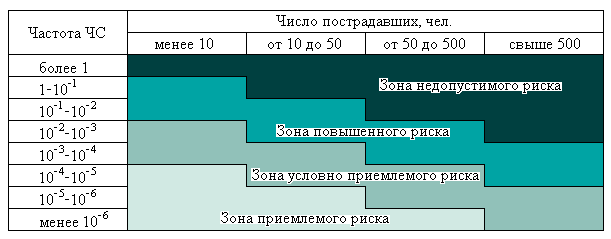 Таблица 41 Определение границ зон рисков в координатах «частота ЧС – материальный ущерб»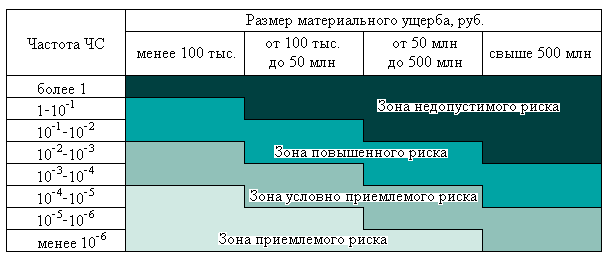 К числу основных расчетных показателей риска относятся:индивидуальный риск;коллективный риск;социальный риск;материальный риск;экономический риск.Наибольшее количество пострадавших (по критерию нарушения усло-вий жизнедеятельности) возможно при авариях на объектах жизне-обеспечения. Риск возникновения ЧС на объектах производственного назначения муниципального образования не рассматривается в связи с отсутствием статистических данных.Характеристика факторов риска ЧС техногенного характера и воздействия их последствий на территорию муниципального образованияК возникновению наиболее масштабных ЧС на территории муниципального образования могут привести аварии (технические инциденты) на линиях электро-, газоснабжения, водопроводных сетях, аварии на взрывопожароопасных объектах, аварийные ситуации на автомобильных магистралях с выбросом АХОВ и ВПОВ, аварийные ситуации на АЗС.Основным следствием этих аварий (технических инцидентов) по признаку отнесения к ЧС является нарушение условий жизнедеятельности населения, материальный ущерб, ущерб здоровью граждан, нанесение ущерба природной среде.Аварии с ГСМ и СУГ на ближайших транспортных магистралях и АЗС На территории муниципального образовании имеется сеть автомобильных дорог регионального и местного значения.К наиболее вероятным аварийным ситуациям на транспортных магистралях, которые могут привести к возникновению поражающих факторов, относятся: разлив (утечка) из цистерны ГСМ, СУГ;образование зоны разлива ГСМ, СУГ (последующая зона пожара);образование зоны взрывоопасных концентраций с последующим взрывом ТВС (зона мгновенного поражения от пожара вспышки);образование зоны избыточного давления от воздушной ударной волны;образование зоны опасных тепловых нагрузок при горении ГСМ на площади разлива.В качестве поражающих факторов могут быть: воздушная ударная волна;тепловое излучение огневых шаров (пламени вспышки) и горящих разлитий. При аварии на транспортных магистралях с ГСМ, СУГ проектируемые объекты могут попасть в зоны разрушений различной степени, с последующим возгоранием. Учитывая тот факт, что полностью исключить возможность возникновения пожара на объекте невозможно, персонал, спасательные службы и специалисты по чрезвычайным ситуациям должны быть осведомлены о возможных чрезвычайных ситуациях на проектируемом объекте и готовы к реальным действиям при возникновении аварий.Аварии на нефтебазах и АЗСВозникновение поражающих факторов, представляющих опасность для людей, зданий, сооружений и техники, расположенных на территории АЗС возможно:- при пожарах, причинами которых может стать неисправность оборудования, несоблюдение норм пожарной безопасности;- при неконтролируемом высвобождении запасенной на объекте энергии. На нефтебазах и АЗС имеется: запасенная химическая энергия (горючие материалы); запасенная механическая энергия (кинетическая - движущиеся автомобили и др.).Анализ опасностей, связанных с авариями на АЗС, показывает, что максимальный ущерб персоналу и имуществу объекта наносится при разгерметизации технологического оборудования станции и автоцистерн, доставляющих топливо.Причинами возникновения аварийных ситуаций могут служить:- технические неполадки, в результате которых происходит отклонение технологических параметров от регламентных значений, вплоть до разрушения оборудования;- неосторожное обращение с огнем при производстве ремонтных работ;- события, связанные с человеческим фактором: неправильные действия персонала, неверные организационные или проектные решения, постороннее вмешательство (диверсии) и т.п.;- внешнее воздействие техногенного или природного характера: аварии на соседних объектах, ураганы, землетрясения, наводнения, пожары. Аварии на нефтебазах и АЗС при самом неблагоприятном развитии носят локальный характер. Воздействию поражающих факторов при авариях может подвергнуться весь персонал АЗС и клиенты, находящиеся в момент аварии на территории объекта. Наибольшую опасность представляют пожары. Смертельное поражение люди могут получить практически в пределах горящего оборудования и операторной.Наиболее вероятным результатом воздействия взрывных явлений на объекте будет разрушение здания операторной, навеса и ТРК.Людские потери со смертельным исходом - в районе площадки слива ГСМ с АЦ, ТРК, на остальной территории объекта - маловероятны. Возможно поражение людей внутри операторной вследствие расстекления и возможного обрушения конструкций. Безопасное расстояние (удаленность) при пожаре в здании операторной для людей составит - более 16 м, при разлитии ГСМ - более 36 м.Анализ возможных последствий пожаров в типовых зданияхСценарий аварийной ситуации при пожаре в проектируемом зданииЧрезвычайные ситуации, связанные с пожаром в зданиях, сооружениях и возникновением при этом поражающих факторов, представляющих опасность для людей и зданий, могут случиться при неосторожном обращении с огнем или при неисправности электротехнического оборудования.Возможными причинами пожара могут быть:- неисправности в системе электроснабжения или электрооборудования («короткое замыкание»);- применение непромышленных (самодельных) электроприборов;- нарушение функционирования средств сигнализации;- нарушения правил пожарной безопасности (курение, использование открытого огня, хранение легковоспламеняющихся веществ и т.п.);- террористический акт (умышленный поджог).Основными поражающими факторами при пожаре на объекте могут стать:- тепловое излучение горящих материалов,- воздействие продуктов горения (задымление).В результате аварий могут произойти:- ожоги в результате пожаров при авариях на сетях электроснабжения и поражения электротоком при нарушении правил обслуживания электрооборудования и электросетей;- механические травмы вследствие нарушения правил техники безопасности и охраны труда.Иные возможные риски возникновения ЧС на территории СП «Трусово»: - крушение и аварии грузовых и пассажирских поездов;- природные пожары;- аварии на электроэнергетических системах с долговременным перерывом электроснабжения населения;- внезапное обрушение зданий и сооружений;- аварии на коммунальных системах жизнеобеспечения;- транспортные аварии на мостах, переправах, на ж/д переездах;- отравление людей;- исчезновение людей вне населенных пунктов и их поиск.Характеристика факторов риска ЧС природного характера и воздействия их последствий на территорию муниципального образованияТемпературные экстремумыЭкстремально высокая температура воздуха создаёт неблагоприятные и сложные условия для жизни и деятельности человека (увеличивается вероятность сердечно - сосудистых заболеваний, тепловых ударов, возрас-тает число гипертонических кризов).При экстремально высоких температурах воздуха происходят сбои в работе сложных технологических процессов, оснащённых вычислительной техникой, работа которой зависит от внешних метеорологических условий. Длительные периоды экстремально высокой температуры воздуха приводят к засухам, лесным, торфяным и степным пожарам.Экстремально низкие температуры угрожают обморожением людей на открытом воздухе, нарушением систем эксплуатации зданий и условий работы техники.Низкие отрицательные температуры воздуха в течение длительного периода способствуют не только неблагоприятным условиям проживания, дополнительным расходам во время отопительного сезона, но и создаёт условия для возникновения ЧС. Помимо жилищно-коммунального хозяйства сильные морозы могут создавать ЧС на автомобильном транспорте.Ливневые дождиВоздействию ливневых дождей подвержена вся территория муниципального образования. Основное поражающее воздействие приходится на элементы электросетевых объектов, здания с плоской поверхностью крыш, сельскохозяйственные посевы, дорожную сеть межпоселкового уровня.В результате ливневых дождей увеличивается частота просадки грунтов, обрушения речных откосов, размыв улично-дорожной сети, расположенной на скатах и в дефиле балочной сети, возрастает уровень затопления поверхностными водами территорий муниципального образования, расположенных в пониженной части рельефа, возможен смыв огородных культур на приусадебных участках, сельскохозяйственных культур.                                       Ветровые нагрузкиОсновному поражающему воздействию сильных ветров подвержены линейные объекты систем энергоснабжения и кровли зданий различного назначения.Таблица 42Степень разрушения зданий и сооружений при ураганахГрозовые разрядыНаибольшему поражающему воздействию по статистической оценке подвержены линейные и точечные электросетевые объекты (комплектные трансформаторные подстанции, линии электропередач 10-35 кВ).Проектные предложенияВ целях снижения уровня  факторов риска возникновения чрезвычайных ситуаций природного и техногенного характера, минимизации их последствий Генеральным планом рекомендуется осуществить:- разработку мероприятий по инженерной подготовке, защите  и благоустройству территории;- реконструкции системы оповещения ГО и о чрезвычайных ситуациях;- совершенствования системы защиты населения от поражающих факторов ЧС в защитных сооружениях гражданской обороны;- совершенствования системы наружного противопожарного водоснабжения территории сельского поселения.К водозащитным мероприятиям относятся:        -мероприятия по борьбе с утечками промышленных и хозяйственно-бытовых вод, в особенности агрессивных;- недопущение скопления поверхностных вод в котлованах и на площадках в период строительства, строгий контроль качества работ по гидроизоляции, укладке водонесущих коммуникаций и продуктопроводов, засыпке пазух котлованов.Защита от подтопления должна включать в себя:-локальную защиту зданий, сооружений, грунтов оснований и защиту застроенной территории в целом;- водоотведение;- утилизацию (при необходимости очистки) дренажных вод;- систему мониторинга за режимом подземных и поверхностных вод, за расходами (утечками) и напорами в водонесущих коммуникациях, за деформациями оснований, зданий и сооружений, а также за работой сооружений инженерной защиты;- проведение мероприятий по берегоукреплению на участках берегов рек, прилегающих к территориям населенных пунктов сельского поселения;- проектирование и строительство новых артезианских скважин, реконструкция (капитальный ремонт) магистрального водопровода для обеспечения водой жителей в соответствии с нормами п.4.11 СНиП 2.01.51-90;- реконструкция сети электроснабжения с учетом положения п.п.5.1, 5.3., 5.9, 5.10 СНиП 2.01.51-90;- при реконструкции и строительстве систем газоснабжения в процессе развития проектной застройки муниципального образования для снижения риска при воздействии поражающих факторов техногенных и военных ЧС необходимо учитывать положения СНиП 2.01.51-90;- проведение капитального ремонта (реконструкции) теплоисточников и теплосетей с учетом положений пунктов 7.14-7.16 СНиП 2.07.01-89*;Для размещения и обеспечения условий жизнедеятельности эвакуируемых на территории муниципального образования предусмотреть (спланировать) развертывание объектов по назначению: продукты питания, предметы первой необходимости, вода, жилье и коммунально-бытовые услуги в соответствии с Нормативными требованиями.Для укрытия эвакуированного и размещаемого на территории муниципального образования населения потребуется строительство (приспособление под ЗС) специализированных помещений.Характеристика выполнения требований по обеспечению пожарной безопасностиНа снижение риска возникновения чрезвычайных ситуаций вследствие пожаров на территории сельского поселения «Трусово», оказывают влияние следующие основные факторы.Размещение пожаровзрывоопасных объектовКроме теплоисточников на объектах соцназначения, распределительных газопроводов, магистрального нефтепровода, нескольких АЗС на территории муниципального образования иных пожаровзрывоопасных объектов нет, нарушений требований по размещению объектов не выявлено.Противопожарное водоснабжениеСистемы подъезда пожарных автомобилей к зданиям общеобразовательных учреждений, детских дошкольных образовательных учреждений, лечебных учреждений имеются и соответствуют нормативным требованиям.Размещение подразделений пожарной охраныПротивопожарную защиту территории муниципального образования осуществляет пожарная часть.Перечень мероприятий по пожарной безопасностиРазмещение пожаровзрывоопасных объектовПри дальнейшем проектировании и размещении на территории муниципального образования пожаровзрывоопасных объектов необходимо учитывать требования статьи 66 «Технического регламента о требованиях пожарной безопасности», утверждённого Федеральным законом от 22.07.2008 № 123-ФЗ.Противопожарное водоснабжениеТребуется осуществить доведение до норм количества и расположения наружных источников водоснабжения на территории населённых пунктов с учётом статьи 68 «Технического регламента о требованиях пожарной безопасности», утверждённого Федеральным законом от 22.07.2008 № 123-ФЗ а также раздела 4 СП 8.13130.2009 «Источники наружного противо-пожарного водоснабжения».Генеральным планом установлены следующие расходы воды на пожаротушение.Расход  воды для обеспечения пожаротушения устанавливаются в зависимости от численности населения согласно СП 8.13130.2009. «Системы противопожарной защиты. Источники наружного противопожарного водоснабжения. Требования пожарной безопасности». Для расчета расхода воды на наружное пожаротушение принят один пожар с расходом воды 5 л/сек. Продолжительность тушения пожара – 3 часа. Максимальный срок восстановления пожарного объема воды должен быть не более 72 часов. Аварийный запас воды должен обеспечивать производственные нужды по аварийному графику и хозяйственно-питьевые нужды в размере 70% от расчетного расхода в течение 12 часов.Промышленные предприятия, имеющие ведомственные водопроводы, должны обеспечивать пожаротушение из собственных систем водоснабжения.На территориях сельских поселений должны быть источники наружного или внутреннего противопожарного водоснабжения.Установку пожарных гидрантов следует предусматривать вдоль автомобильных дорог. Расстановка пожарных гидрантов на водопроводной сети должна обеспечивать пожаротушение любого обслуживаемого данной сетью здания, сооружения, строения или их части не менее чем от 1 гидранта. Для обеспечения пожаротушения на территории общего пользования садоводческого, огороднического и дачного некоммерческого объединения граждан должны предусматриваться противопожарные водоемы или резервуары. Проходы, проезды и подъезды к зданиям, сооружениям и строениямПри дальнейшем проектировании, расширении проектной застройки территории муниципального образования необходимо учитывать требования статьи 67 «Технического регламента о требованиях пожарной безопасности», утверждённого Федеральным законом от 22.07.2008 № 123-ФЗ.Подъезд пожарных автомобилей должен быть обеспечен со всех сторон - к односекционным зданиям многоквартирных жилых домов, обще-образовательных учреждений, детских дошкольных образовательных учреждений, лечебных учреждений со стационаром, научных и проектных организаций, органов управления учреждений.К зданиям, сооружениям и строениям производственных объектов по всей их длине должен быть обеспечен подъезд пожарных автомобилей.К зданиям с площадью застройки более 10 000 м2 или шириной более 100 метров подъезд пожарных автомобилей должен быть обеспечен со всех сторон.В исторической застройке поселений допускается сохранять существующие размеры сквозных проездов (арок).К рекам и водоемам должна быть предусмотрена возможность подъезда для забора воды пожарной техникой в соответствии с требованиями нормативных документов по пожарной безопасности.На территории садоводческого, огороднического и дачного некоммерческого объединения граждан должен обеспечиваться подъезд пожарной техники ко всем садовым участкам, объединенным в группы, и объектам общего пользования. Противопожарные расстояния между зданиями, сооружениями и строениямиПри дальнейшем проектировании, расширении застройки населённых пунктов, строительства объектов, в том числе - пожаровзрывоопасных, необходимо учитывать требования статей 69, 75 «Технического регламента о требованиях пожарной безопасности», утверждённого Федеральным законом от 22.07.2008 № 123-ФЗ.Противопожарные расстояния между жилыми, общественными и административными зданиями, зданиями, сооружениями и строениями промышленных организаций следует принимать в соответствии от степени огнестойкости и класса их конструктивной пожарной опасности.Противопожарные расстояния от одно-, двухквартирных жилых домов и хозяйственных построек (сараев, гаражей, бань) на приусадебном земельном участке до жилых домов и хозяйственных построек на соседних приусадебных земельных участках допускается уменьшать до 6 метров при условии, что стены зданий, обращенные друг к другу, не имеют оконных проемов, выполнены из негорючих материалов или подвергнуты огнезащите, а кровля и карнизы выполнены из негорючих материалов.Противопожарные расстояния от границ застройки поселений до лесных массивов должны быть не менее 50 м, а от границ застройки городских и сельских поселений с одно-, двухэтажной индивидуальной застройкой до лесных массивов - не менее 15 м.При размещении складов для хранения нефти и нефтепродуктов в лесных массивах, если их строительство связано с вырубкой леса, расстояние до лесного массива хвойных пород допускается уменьшать в два раза, при этом вдоль границы лесного массива вокруг складов должна предусматриваться вспаханная полоса земли шириной не менее 5 м.При размещении автозаправочных станций (АЗС) на территориях населенных пунктов противопожарные расстояния следует определять от стенок резервуаров, от границ площадок для автоцистерн и технологических колодцев, от стенок технологического оборудования очистных сооружений, от границ площадок для стоянки транспортных средств и от наружных стен и конструкций зданий, сооружений и строений автозаправочных станций с оборудованием, в котором присутствуют топливо или его пары.                               Размещение подразделений пожарной охраныПри расположении на территории муниципального образования подразделения пожарной охраны, необходимо учитывать положения статьи 76 «Технического регламента о требованиях пожарной безопасности», утверждённого Федеральным законом от 22.07.2008 № 123-ФЗ.Дислокация подразделений пожарной охраны на территориях поселений определяется исходя из условия, что время прибытия первого подразделения к месту вызова в городских поселениях и городских округах не должно превышать 10 минут (с учётом проектных решений – до 3 минут).Число и места дислокации подразделений пожарной охраны на территории населенного пункта или производственного объекта опреде-ляются на основании расчетного определения максимально допустимого расстояния от объекта предполагаемого пожара до ближайшего пожарного депо, определения пространственных зон размещения пожарного депо для каждого объекта предполагаемого пожара и областей пересечения указанных пространственных зон для всей совокупности объектов предполагаемого пожара.Подразделения пожарной охраны населенных пунктов должны размещаться в зданиях пожарных депо.Размещение и оборудование пожарных депоПри проектировании расположения пожарного депо для подразделения пожарной охраны требуется учитывать положения статьи 77 «Технического регламента о требованиях пожарной безопасности», утверждённого Федеральным законом от 22.07.2008 № 123-ФЗ.Пожарные депо должны размещаться на земельных участках, имеющих выезды на главные улицы или поселковые дороги. Площадь земельных участков в зависимости от типа пожарного депо определяется техническим заданием на проектирование.Расстояние от границ участка пожарного депо до общественных и жилых зданий должно быть не менее 15 метров, а до границ земельных участков детских дошкольных образовательных учреждений, общеобра-зовательных учреждений и лечебных учреждений стационарного типа - не менее 30 метров.Пожарное депо необходимо располагать на участке с отступом от крас-ной линии до фронта выезда пожарных автомобилей не менее чем на 15 метров, для пожарных депо II, IV и V типов указанное расстояние допускается уменьшать до 10 метров.Состав зданий, сооружений и строений, размещаемых на территории пожарного депо, площади зданий, сооружений и строений определяются техническим заданием на проектирование.Территория пожарного депо должна иметь два въезда (выезда). Ширина ворот на въезде (выезде) должна быть не менее 4,5 метра.Дороги и площадки на территории пожарного депо должны иметь твердое покрытие.Проезжая часть улицы и тротуар напротив выездной площадки пожарного депо должны быть оборудованы светофором и (или) световым указателем с акустическим сигналом, позволяющим останавливать движение транспорта и пешеходов во время выезда пожарных автомобилей из гаража по сигналу тревоги. Включение и выключение светофора могут также осуществляться дистанционно из пункта связи пожарной охраны.В целях противопожарной безопасности следует учитывать следующие мероприятия:- осуществить доведение до норм количества и расположения наружных источников водоснабжения на территории населённых пунктов с учётом статьи 68 «Технического регламента о требованиях пожарной безопасности»;- учитывать требования статьи 66 «Технического регламента о требованиях пожарной безопасности» при дальнейшем проектировании и размещении на территории муниципального образования пожаро-взрывоопасных объектов;-  предусмотреть противопожарные водоемы или резервуары для обеспечения пожаротушения на территории сельского поселения;-  организовать полную возможность подъезда пожарных машин к социально-значимым объектам, а также к источникам естественного водоснабжения для забора воды пожарными автомобилями.На территории поселения размещаются противопожарные резервуары, перечень которых приведен в таблице 43. Таблица 43 Потенциально-опасных объектов на территории сельского поселения  «Трусово» нет. Пожарных гидрантов нет.Ближайший пожарный постСистемы оповещения населения об угрозе возникновения или возникновении чрезвычайных ситуаций природного и техногенного характераМуниципальная система оповещения и информирования включает в себя:- технические средства связи и оповещения муниципального звена региональной автоматизированной системы централизованного оповещения «Парма»;- технические средства оповещения и связи, в том числе мобильные, администрации муниципального образования, администраций сельских поселений, а также привлекаемые установленным порядком;- системы и средства оповещения объектов экономики и организаций, расположенных на территории муниципального образования;- средства операторов связи и телерадиовещания, осуществляющих вещание на территорию муниципального образования.».__________________________Совет муниципальногообразования муниципальногорайона «Усть-Цилемский»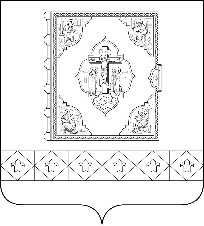 «Чилимдiн» муниципальнöй районлöн муниципальнöйюкöнса Сöвет«Чилимдiн» муниципальнöй районлöн муниципальнöйюкöнса Сöвет от 23 декабря 2019 г. № 309/32с. Усть-Цильма Республики Коми от 23 декабря 2019 г. № 309/32с. Усть-Цильма Республики Коми от 23 декабря 2019 г. № 309/32с. Усть-Цильма Республики Коми от 23 декабря 2019 г. № 309/32с. Усть-Цильма Республики КомиО внесении изменений в генеральный план сельского поселения «Трусово»О внесении изменений в генеральный план сельского поселения «Трусово»О внесении изменений в генеральный план сельского поселения «Трусово»Вид и назначение объектаНаименованиеобъектаХарактеристикиобъектаМесторасположениеСтроительство жилищного фонда(застройка усадебного типа индивидуальными малоэтажным жилыми домами с общественно-деловыми объектами микрорайонного уровня) для увеличения селитебной емкости поселенияЦентральный новый кварталПлощадь участка - 4 гаК северу от существующей застройки кв. Центральный и «старого кладбища» с. ТрусовоСтроительство жилищного фонда(застройка усадебного типа индивидуальными малоэтажным жилыми домами с общественно-деловыми объектами микрорайонного уровня) для увеличения селитебной емкости поселенияНабережный новый квартал Инженерная подготовка территорииК югу от существующей застройки кв. НабережныйСтроительство жилищного фонда(застройка усадебного типа индивидуальными малоэтажным жилыми домами с общественно-деловыми объектами микрорайонного уровня) для увеличения селитебной емкости поселенияКвартал в д. ФилипповоПлощадь участка - 2 гаНа севере д. ФилипповоСтроительство жилищного фонда(застройка усадебного типа индивидуальными малоэтажным жилыми домами с общественно-деловыми объектами микрорайонного уровня) для увеличения селитебной емкости поселенияКвартал в д. МылаПлощадь участка - 4,8 гаК югу от центральной части д. МылаСтроительство жилищного фонда(застройка усадебного типа индивидуальными малоэтажным жилыми домами с общественно-деловыми объектами микрорайонного уровня) для увеличения селитебной емкости поселенияКвартал в д. НонбургПлощадь участка - 2 гаНа северо-западе д. НонбургКладбище с. Трусово для захоронения тел умершихКладбище с. ТрусовоПлощадь участка - 2,3 гаНа северо-востоке с. ТрусовоАварийно-спасательные службыПожарное депоСтроительствоНа севере с.ТрусовоОбразовательное учреждение для улучшения качества предоставления образовательной услугиШкола на 200 мест. Интернат на 30 местСтроительство К югу от существующей застройкикв. НабережныйДошкольное образовательное учреждение для улучшения качества предоставления дошкольной образовательной услуги до 2032 г.Детский садСтроительство К югу от существующей застройкикв. НабережныйДошкольное образовательное учреждение для улучшения качества предоставления дошкольной образовательной услуги до 2032 г.Детский садДетский сад на 50 местК югу от существующей застройкикв. НабережныйФельдшерско-акушерские пункты для улучшения качества медицинского обслуживания населения до 2032 г.*ФАП д. НонбургСтроительство (в д. Нонбург на месте существующего объекта)д. Нонбург, ул. Северная, 17Фельдшерско-акушерские пункты для улучшения качества медицинского обслуживания населения до 2032 г.ФАП д. МылаСтроительство (в д. Нонбург на месте существующего объекта)В центральной части д. МылаАмбулатория для улучшения качества медицинского обслуживания населения до 2032 г.*АмбулаторияРеконструкцияс. Трусово, кв. Набережный, 11Учреждение культуры для организации культурно - массовой работы и досуга до 2032 г.Дом культуры д. ФилипповоСельский дом культуры Сельская библиотекад. Филиппово, Полевая ул.Учреждение культуры для организации культурно - массовой работы и досуга до 2032 г.Клуб д. РочевоСельский клуб Сельская библиотекад. Рочево, Центральная ул.Спортивный комплекс для занятий физкультурой и массовым спортомСпорткомплексКрытый, отапливаемый универсальный спортивный зал и плавательный бассейнВ северной части кв. Набережный с. ТрусовоДетские спортивные площадки для занятий физкультурой и игр детейДетская площадка в с. ТрусовоПлощадка для игр детей К северу от существующей застройки кв. Центральный и «старого кладбища» с. ТрусовоДетские спортивные площадки для занятий физкультурой и игр детейДетская площадка в д. ФилипповоПлощадка для игр детей и отдыха взрослых д. Филиппово, между Полевая ул. и Центральная ул.Детские спортивные площадки для занятий физкультурой и игр детейДетская площадка в д. РочевоПлощадка для игр детейВ восточной части д. РочевоХоккейная площадка для занятий физкультурой и массовым спортомХоккейнаяплощадкаОткрытая, 60 х 30 м, без трибун для зрителейВ северной части кв. Набережный с. ТрусовоМосты на автомобильных дорогах для обеспечения круглогодичного транспортного сообщения деревень Мыла и НонбургМост у д. ФилипповоСтроительствоЗимняя автомобильная дорога с.Трусово – д.Филиппово – д.Мыла – д.НонбургМосты на автомобильных дорогах для обеспечения круглогодичного транспортного сообщения деревень Мыла и НонбургМост у д. МылаСтроительствоЗимняя автомобильная дорога с.Трусово – д.Филиппово – д.Мыла – д.НонбургМосты на автомобильных дорогах для обеспечения круглогодичного транспортного сообщения деревень Мыла и НонбургМост через руч. ПесчаныйСтроительствоЗимняя автомобильная дорога с.Трусово – д.Филиппово – д.Мыла – д.НонбургМосты на автомобильных дорогах для обеспечения круглогодичного транспортного сообщения деревень Мыла и НонбургМост у д. НонбургСтроительствоЗимняя автомобильная дорога с.Трусово – д.Филиппово – д.Мыла – д.НонбургЛиния электропередачи «Трусово-Мыла-Нонбург»*ЛЭП «Трусово- Нонбург»Капитальный ремонт (реконструкция) линии электропередачи 10 кВПересекает поселение с востока на запад вдоль р. ЦильмаЭлектрические подстанции*ЭлектроподстанцииКапитальный ремонт (реконструкция) подстанций 10/0,4 кВс. Трусово, д. Филиппово, д. РочевоЦентрализованное водоснабжение населенных пунктов для улучшения качества жизни населения*Водопровод с. ТрусовоПодземный водозабор.Хозяйственно-питьевой и противопожарный водопроводс. Трусово, кв. Набережный, 19б, 19вЦентрализованное водоснабжение населенных пунктов для улучшения качества жизни населения*Водопровод с. ТрусовоПодземный водозабор.Хозяйственно-питьевой и противопожарный водопроводНа северо-западе с. ТрусовоЦентрализованное водоснабжение населенных пунктов для улучшения качества жизни населения*Водопровод д. РочевоПодземный водозабор.Хозяйственно-питьевой и противопожарный водопроводд. Рочево,Центральная ул., 13Централизованное водоснабжение населенных пунктов для улучшения качества жизни населенияВодопровод д. ФилипповоПодземный водозабор.Хозяйственно-питьевой и противопожарный водопроводПодземный водозабор к северо-востоку от производственной площадки д. Филиппово Водонапорная башня - в центральной части производственной площадки д. ФилипповоЦентрализованное водоснабжение населенных пунктов для улучшения качества жизни населенияВодопровод д. МылаПодземный водозабор.Хозяйственно-питьевой и противопожарный водопроводПодземный водозабор к западу от застроенной части д. Мыла Водонапорная башня – в центральной части д. МылаЦентрализованное водоснабжение населенных пунктов для улучшения качества жизни населенияВодопровод д. НонбургПодземный водозабор.Хозяйственно-питьевой и противопожарный водопроводПодземный водозабор к востоку от застроенной части д. Нонбург Водонапорная башня – в центральной части д. НонбургПожарные резервуары для получения необходимого количества воды для тушения пожараПожарныерезервуарыСогласно СП 8.13130.2009 «Системы противопожарной защиты. Источники наруж-ного противопожарного водоснабжения»с. Трусово, кв. Новый, к востоку от д. 62Пожарные резервуары для получения необходимого количества воды для тушения пожараПожарныерезервуарыСогласно СП 8.13130.2009 «Системы противопожарной защиты. Источники наруж-ного противопожарного водоснабжения»с. Трусово, кв. Центральный, к северу от д. 112Наименование объектаЗона с особыми условиямиПараметрызоныФункциональная зонаЦентральный новый квартал--Жилая и общественно-деловая зонаНабережный новый квартал--Жилая зонаКвартал в д. Рочево--Жилая зонаКвартал в д. Филиппово--Жилая зонаКвартал в д. Мыла--Жилая зонаКвартал в д. Нонбург--Жилая зонаШкола--Общественно-деловаязонаДетский сад--Общественно-деловаязона*ФАП д. Нонбург--Общественно-деловаязонаФАП д. Мыла--Общественно-деловаязона*Амбулатория--Общественно-деловаязонаДом Культуры д. ФилипповоСанитарно-защитная зонаКласс V 50 мОбщественно-деловаязонаКладбище с. ТрусовоСанитарно-защитная зонаКласс V 50 мЗона специального назначенияМемориальный сквер--Зона рекреационного назначенияКлуб д. Рочево--              Общественно-деловая зонаСпорткомплексСанитарно-защитная зонаКласс V 50 мЗона рекреационного назначенияДетская площадка в с. Трусово--Зона рекреационного назначенияДетская площадка в д. Филиппово--Зона рекреационного назначенияДетская площадка в д. Рочево--Зона рекреационного назначенияХоккейная площадкаСанитарно-защитная зонаКласс V 50 мЗона рекреационного назначенияМост у д. Филиппово--Не назначается (расположен на линейном объекте)Мост у д. Мыла--Не назначается (расположен на линейном объекте)Мост через руч. Песчаный--Не назначается (расположен на линейном объекте)Мост у д. Нонбург--Не назначается (расположен на линейном объекте)*ЛЭП «Трусово-Нонбург»Охранная зона10 мНе назначается (линейный объект)*Электроподстанции--Не назначается (расположены на линейном объекте)*Водопровод с. ТрусовоЗона санитарной охраны***Водопровод д. РочевоЗона санитарной охраны**Зона инженерной и транспортной инфраструктурыВодопровод д. ФилипповоЗона санитарной охраны**Зона инженерной и транспортной инфраструктуры - подземный водозабор Зона производственного использования - водонапорная башняВодопровод д. МылаЗона санитарной охраны**Зона рекреационного назначения - подземный водозаборОбщественно-деловая зона - водонапорная башняВодопровод д. НонбургЗона санитарной охраны**Зона рекреационного назначения - подземный водозаборОбщественно-деловая зона - водонапорная башняПожарные резервуары--Без установления функциональных зонНаименование объектаХарактеристики объектаМесторасположениеЗона с особыми условиямиЗона с особыми условиямиЗона с особыми условиямиПараметры зоныЗона градостроительного использования.Размещение мест постоянного проживания (бытования) населенияЗона градостроительного использования.Размещение мест постоянного проживания (бытования) населенияЗона градостроительного использования.Размещение мест постоянного проживания (бытования) населенияЗона градостроительного использования.Размещение мест постоянного проживания (бытования) населенияЗона градостроительного использования.Размещение мест постоянного проживания (бытования) населенияЗона градостроительного использования.Размещение мест постоянного проживания (бытования) населенияЗона градостроительного использования.Размещение мест постоянного проживания (бытования) населенияЖилая зона.Размещение, реконструкция и эксплуатация жилых помещений различного вида, в том числе индивидуальных, блокированных и секционных жилых зданий, подсобных строений (сооружений), объектов обслуживания жилой застройки, а также ведение личного подсобного хозяйстваЖилая зона.Размещение, реконструкция и эксплуатация жилых помещений различного вида, в том числе индивидуальных, блокированных и секционных жилых зданий, подсобных строений (сооружений), объектов обслуживания жилой застройки, а также ведение личного подсобного хозяйстваЖилая зона.Размещение, реконструкция и эксплуатация жилых помещений различного вида, в том числе индивидуальных, блокированных и секционных жилых зданий, подсобных строений (сооружений), объектов обслуживания жилой застройки, а также ведение личного подсобного хозяйстваЖилая зона.Размещение, реконструкция и эксплуатация жилых помещений различного вида, в том числе индивидуальных, блокированных и секционных жилых зданий, подсобных строений (сооружений), объектов обслуживания жилой застройки, а также ведение личного подсобного хозяйстваЖилая зона.Размещение, реконструкция и эксплуатация жилых помещений различного вида, в том числе индивидуальных, блокированных и секционных жилых зданий, подсобных строений (сооружений), объектов обслуживания жилой застройки, а также ведение личного подсобного хозяйстваЖилая зона.Размещение, реконструкция и эксплуатация жилых помещений различного вида, в том числе индивидуальных, блокированных и секционных жилых зданий, подсобных строений (сооружений), объектов обслуживания жилой застройки, а также ведение личного подсобного хозяйстваЖилая зона.Размещение, реконструкция и эксплуатация жилых помещений различного вида, в том числе индивидуальных, блокированных и секционных жилых зданий, подсобных строений (сооружений), объектов обслуживания жилой застройки, а также ведение личного подсобного хозяйстваЦентральный новый квартал (жилая застройка)Площадь участка - 4 гаК северу от существующей застройки кв. Центральный и «старого кладбища» с. Трусово----Набережный новый кварталИнженерная подготовка территорииК югу от существующей застройки кв. Набережный----Квартал в д. РочевоПлощадь участка - 2 гаНа западе д. Рочево (вдоль дороги на с. Трусово)----Квартал в д. ФилипповоПлощадь участка - 4,8 гаНа севере д. Филиппово----Квартал в д. МылаПлощадь участка - 2 гаК югу от центральной части д. Мыла----Квартал в д. НонбургПлощадь участка - 2,3 гаНа северо-западе д. Нон-бург----Общественно-деловая зона. Размещение, реконструкция и эксплуатация не оказывающих существенного негативного воздействия на состояние окружающей среды зданий и сооружений для удовлетворения бытовых, социальных и культурных потребностей человека, а также для ведения деятельности в сферах торговли, банковского и страхового дела, оказания бытовых, юридических и иных услуг жителямОбщественно-деловая зона. Размещение, реконструкция и эксплуатация не оказывающих существенного негативного воздействия на состояние окружающей среды зданий и сооружений для удовлетворения бытовых, социальных и культурных потребностей человека, а также для ведения деятельности в сферах торговли, банковского и страхового дела, оказания бытовых, юридических и иных услуг жителямОбщественно-деловая зона. Размещение, реконструкция и эксплуатация не оказывающих существенного негативного воздействия на состояние окружающей среды зданий и сооружений для удовлетворения бытовых, социальных и культурных потребностей человека, а также для ведения деятельности в сферах торговли, банковского и страхового дела, оказания бытовых, юридических и иных услуг жителямОбщественно-деловая зона. Размещение, реконструкция и эксплуатация не оказывающих существенного негативного воздействия на состояние окружающей среды зданий и сооружений для удовлетворения бытовых, социальных и культурных потребностей человека, а также для ведения деятельности в сферах торговли, банковского и страхового дела, оказания бытовых, юридических и иных услуг жителямОбщественно-деловая зона. Размещение, реконструкция и эксплуатация не оказывающих существенного негативного воздействия на состояние окружающей среды зданий и сооружений для удовлетворения бытовых, социальных и культурных потребностей человека, а также для ведения деятельности в сферах торговли, банковского и страхового дела, оказания бытовых, юридических и иных услуг жителямОбщественно-деловая зона. Размещение, реконструкция и эксплуатация не оказывающих существенного негативного воздействия на состояние окружающей среды зданий и сооружений для удовлетворения бытовых, социальных и культурных потребностей человека, а также для ведения деятельности в сферах торговли, банковского и страхового дела, оказания бытовых, юридических и иных услуг жителямОбщественно-деловая зона. Размещение, реконструкция и эксплуатация не оказывающих существенного негативного воздействия на состояние окружающей среды зданий и сооружений для удовлетворения бытовых, социальных и культурных потребностей человека, а также для ведения деятельности в сферах торговли, банковского и страхового дела, оказания бытовых, юридических и иных услуг жителямЦентральный новый кварталОбщественно-деловые объекты микрорайонного уровняК северу от существующей застройки кв. Центральный и «старого кладбища»с. ТрусовоШколаШкола на 200 мест. Интернат на 30 мест. Детский сад на 50 местК югу от существующей застройки кв. Набережный----Детский садШкола на 200 мест. Интернат на 30 мест. Детский сад на 50 местК югу от существующей застройки кв. НабережныйФАП д. МылаСтроительствоВ центральной части д. Мыла*ФАП д. НонбургСтроительство на месте существующего объект)д. Нонбург, Северная ул., 17*АмбулаторияРеконструкцияс. Трусово, кв. Набережный, 11Дом культуры д. ФилипповоСельский дом культурыСельская библиотекад. Филиппово, Полевая ул.Санитарно-защитнаязонаСанитарно-защитнаязонаСанитарно-защитнаязонаКласс V 50 мКлуб д. РочевоСельский клуб. Сельская библиотекад. Рочево, Центральная ул.----Водопровод д. МылаПодземный водозабор. Хозяйственно-питьевой и противопожарный водопроводВодонапорная башня - в центральной части д. МылаЗона санитарной охраныЗона санитарной охраныЗона санитарной охраны**Водопровод д. НонбургПодземный водозабор. Хозяйственно-питьевой и противопожарный водопроводВодонапорная башня - в центральной части д. НонбургЗона санитарной охраныЗона санитарной охраныЗона санитарной охраны**Зона производственного использованияРазмещение, реконструкция и эксплуатация оказывающих ограниченное негативное воздействие на состояние окружающей среды объектов в целях добычи и переработки полезных ископаемых, изготовления вещей промышленным способом, объектов связи и энергетики, складов и хранилищ, а также объектов для обеспечения вооруженной защиты целостности и неприкосновенности территории Российской Федерации, защиты и охраны Государственной границы Российской Федерации, общественной безопасности, а также для защиты населения и территорий от чрезвычайных ситуаций, обеспечения пожарной безопасности, а также безопасности людей на водных объектах.Зона производственного использованияРазмещение, реконструкция и эксплуатация оказывающих ограниченное негативное воздействие на состояние окружающей среды объектов в целях добычи и переработки полезных ископаемых, изготовления вещей промышленным способом, объектов связи и энергетики, складов и хранилищ, а также объектов для обеспечения вооруженной защиты целостности и неприкосновенности территории Российской Федерации, защиты и охраны Государственной границы Российской Федерации, общественной безопасности, а также для защиты населения и территорий от чрезвычайных ситуаций, обеспечения пожарной безопасности, а также безопасности людей на водных объектах.Зона производственного использованияРазмещение, реконструкция и эксплуатация оказывающих ограниченное негативное воздействие на состояние окружающей среды объектов в целях добычи и переработки полезных ископаемых, изготовления вещей промышленным способом, объектов связи и энергетики, складов и хранилищ, а также объектов для обеспечения вооруженной защиты целостности и неприкосновенности территории Российской Федерации, защиты и охраны Государственной границы Российской Федерации, общественной безопасности, а также для защиты населения и территорий от чрезвычайных ситуаций, обеспечения пожарной безопасности, а также безопасности людей на водных объектах.Зона производственного использованияРазмещение, реконструкция и эксплуатация оказывающих ограниченное негативное воздействие на состояние окружающей среды объектов в целях добычи и переработки полезных ископаемых, изготовления вещей промышленным способом, объектов связи и энергетики, складов и хранилищ, а также объектов для обеспечения вооруженной защиты целостности и неприкосновенности территории Российской Федерации, защиты и охраны Государственной границы Российской Федерации, общественной безопасности, а также для защиты населения и территорий от чрезвычайных ситуаций, обеспечения пожарной безопасности, а также безопасности людей на водных объектах.Зона производственного использованияРазмещение, реконструкция и эксплуатация оказывающих ограниченное негативное воздействие на состояние окружающей среды объектов в целях добычи и переработки полезных ископаемых, изготовления вещей промышленным способом, объектов связи и энергетики, складов и хранилищ, а также объектов для обеспечения вооруженной защиты целостности и неприкосновенности территории Российской Федерации, защиты и охраны Государственной границы Российской Федерации, общественной безопасности, а также для защиты населения и территорий от чрезвычайных ситуаций, обеспечения пожарной безопасности, а также безопасности людей на водных объектах.Зона производственного использованияРазмещение, реконструкция и эксплуатация оказывающих ограниченное негативное воздействие на состояние окружающей среды объектов в целях добычи и переработки полезных ископаемых, изготовления вещей промышленным способом, объектов связи и энергетики, складов и хранилищ, а также объектов для обеспечения вооруженной защиты целостности и неприкосновенности территории Российской Федерации, защиты и охраны Государственной границы Российской Федерации, общественной безопасности, а также для защиты населения и территорий от чрезвычайных ситуаций, обеспечения пожарной безопасности, а также безопасности людей на водных объектах.Зона производственного использованияРазмещение, реконструкция и эксплуатация оказывающих ограниченное негативное воздействие на состояние окружающей среды объектов в целях добычи и переработки полезных ископаемых, изготовления вещей промышленным способом, объектов связи и энергетики, складов и хранилищ, а также объектов для обеспечения вооруженной защиты целостности и неприкосновенности территории Российской Федерации, защиты и охраны Государственной границы Российской Федерации, общественной безопасности, а также для защиты населения и территорий от чрезвычайных ситуаций, обеспечения пожарной безопасности, а также безопасности людей на водных объектах.Водопровод с. ТрусовоПодземный водозабор. Хозяйственно-питьевой и противопожарный водопроводВодонапорные башни – в центральных частях производственных площадок с. Трусово и д. ФилипповоВодонапорные башни – в центральных частях производственных площадок с. Трусово и д. ФилипповоЗона санитарной охраныЗона санитарной охраны**Водопровод д. ФилипповоПодземный водозабор. Хозяйственно-питьевой и противопожарный водопроводВодонапорные башни – в центральных частях производственных площадок с. Трусово и д. ФилипповоВодонапорные башни – в центральных частях производственных площадок с. Трусово и д. ФилипповоЗона санитарной охраныЗона санитарной охраны**Животноводческий комплекс в с. Трусовона 200 головВ северной части с. ТрусовоВ северной части с. ТрусовоСанитарно-защитная зонаСанитарно-защитная зонаКласс III 300 мОвощехранилище-В северо-западной части с. ТрусовоВ северо-западной части с. ТрусовоСанитарно-защитная зонаСанитарно-защитная зонаКласс V 50 мЛиния разлива минеральной воды-В северной части кв. Набережный с. ТрусовоВ северной части кв. Набережный с. ТрусовоСанитарно-защитная зонаСанитарно-защитная зонаКласс V 50 мПункт по приему и переработке дикоросов-В северо-западной части с. ТрусовоВ северо-западной части с. ТрусовоЗона инженерной и транспортной инфраструктуры.Размещение, реконструкция и эксплуатация различного рода путей сообщения (предпочтительно за исключением магистральных) и оказывающих ограниченное негативное воздействие на состояние окружающей среды объектов, используемых для передачи веществ на расстояние, а также объектов для обеспечения коммунальными услугамиЗона инженерной и транспортной инфраструктуры.Размещение, реконструкция и эксплуатация различного рода путей сообщения (предпочтительно за исключением магистральных) и оказывающих ограниченное негативное воздействие на состояние окружающей среды объектов, используемых для передачи веществ на расстояние, а также объектов для обеспечения коммунальными услугамиЗона инженерной и транспортной инфраструктуры.Размещение, реконструкция и эксплуатация различного рода путей сообщения (предпочтительно за исключением магистральных) и оказывающих ограниченное негативное воздействие на состояние окружающей среды объектов, используемых для передачи веществ на расстояние, а также объектов для обеспечения коммунальными услугамиЗона инженерной и транспортной инфраструктуры.Размещение, реконструкция и эксплуатация различного рода путей сообщения (предпочтительно за исключением магистральных) и оказывающих ограниченное негативное воздействие на состояние окружающей среды объектов, используемых для передачи веществ на расстояние, а также объектов для обеспечения коммунальными услугамиЗона инженерной и транспортной инфраструктуры.Размещение, реконструкция и эксплуатация различного рода путей сообщения (предпочтительно за исключением магистральных) и оказывающих ограниченное негативное воздействие на состояние окружающей среды объектов, используемых для передачи веществ на расстояние, а также объектов для обеспечения коммунальными услугамиЗона инженерной и транспортной инфраструктуры.Размещение, реконструкция и эксплуатация различного рода путей сообщения (предпочтительно за исключением магистральных) и оказывающих ограниченное негативное воздействие на состояние окружающей среды объектов, используемых для передачи веществ на расстояние, а также объектов для обеспечения коммунальными услугамиЗона инженерной и транспортной инфраструктуры.Размещение, реконструкция и эксплуатация различного рода путей сообщения (предпочтительно за исключением магистральных) и оказывающих ограниченное негативное воздействие на состояние окружающей среды объектов, используемых для передачи веществ на расстояние, а также объектов для обеспечения коммунальными услугами*Водопровод с. ТрусовоПодземный водозабор. Хозяйственно-питьевой и противопожарный водопровод.с. Трусово, кв. Набережный, 19б, 19вс. Трусово, кв. Набережный, 19б, 19вЗонасанитарнойохраныЗонасанитарнойохраны***Водопровод д. РочевоПодземный водозабор. Хозяйственно-питьевой и противопожарный водопровод.д. Рочево, Центральная ул., 13д. Рочево, Центральная ул., 13ЗонасанитарнойохраныЗонасанитарнойохраны**Вертолетная площадка с. ТрусовоВ северо-восточной части с. ТрусовоВ северо-восточной части с. ТрусовоСанитарно-защитнаязонаСанитарно-защитнаязонаВертолетная площадка д. МылаОборудование вертолетной площадкиВ северной части д. МылаВ северной части д. МылаСанитарно-защитнаязонаСанитарно-защитнаязонаКласс III 300 мВертолетная площадка д. НонбургК юго-востоку от застроенной части д. НонбургК юго-востоку от застроенной части д. НонбургСанитарно-защитнаязонаСанитарно-защитнаязонаПричал д. РочевоРеконструкцияНа р. Цильма, в устье р. Бродюга, на востоке д. РочевоНа р. Цильма, в устье р. Бродюга, на востоке д. РочевоСанитарно-защитнаязонаСанитарно-защитнаязонаКласс V 50 мПричал с. ТрусовоРеконструкцияНа р. Цильма, в западной части с. ТрусовоНа р. Цильма, в западной части с. ТрусовоКласс V 50 мЗона сельскохозяйственного использования.Размещение, реконструкция и эксплуатация объектов (в том числе, сенокосов, полевых участков жителей, фермерских хозяйств) для ведения жителями личного подсобного хозяйства и занятий жителями (объединениями жителей) садовой и огороднической деятельностью, а также для оказывающего ограниченное негативное воздействие на состояние окружающей среды производства сельскохозяйственной продукции и ее первичной переработки, для содержания и разведения сельскохозяйственных животных, для размещения и обслуживания сельскохозяйственной техникиЗона сельскохозяйственного использования.Размещение, реконструкция и эксплуатация объектов (в том числе, сенокосов, полевых участков жителей, фермерских хозяйств) для ведения жителями личного подсобного хозяйства и занятий жителями (объединениями жителей) садовой и огороднической деятельностью, а также для оказывающего ограниченное негативное воздействие на состояние окружающей среды производства сельскохозяйственной продукции и ее первичной переработки, для содержания и разведения сельскохозяйственных животных, для размещения и обслуживания сельскохозяйственной техникиЗона сельскохозяйственного использования.Размещение, реконструкция и эксплуатация объектов (в том числе, сенокосов, полевых участков жителей, фермерских хозяйств) для ведения жителями личного подсобного хозяйства и занятий жителями (объединениями жителей) садовой и огороднической деятельностью, а также для оказывающего ограниченное негативное воздействие на состояние окружающей среды производства сельскохозяйственной продукции и ее первичной переработки, для содержания и разведения сельскохозяйственных животных, для размещения и обслуживания сельскохозяйственной техникиЗона сельскохозяйственного использования.Размещение, реконструкция и эксплуатация объектов (в том числе, сенокосов, полевых участков жителей, фермерских хозяйств) для ведения жителями личного подсобного хозяйства и занятий жителями (объединениями жителей) садовой и огороднической деятельностью, а также для оказывающего ограниченное негативное воздействие на состояние окружающей среды производства сельскохозяйственной продукции и ее первичной переработки, для содержания и разведения сельскохозяйственных животных, для размещения и обслуживания сельскохозяйственной техникиЗона сельскохозяйственного использования.Размещение, реконструкция и эксплуатация объектов (в том числе, сенокосов, полевых участков жителей, фермерских хозяйств) для ведения жителями личного подсобного хозяйства и занятий жителями (объединениями жителей) садовой и огороднической деятельностью, а также для оказывающего ограниченное негативное воздействие на состояние окружающей среды производства сельскохозяйственной продукции и ее первичной переработки, для содержания и разведения сельскохозяйственных животных, для размещения и обслуживания сельскохозяйственной техникиЗона сельскохозяйственного использования.Размещение, реконструкция и эксплуатация объектов (в том числе, сенокосов, полевых участков жителей, фермерских хозяйств) для ведения жителями личного подсобного хозяйства и занятий жителями (объединениями жителей) садовой и огороднической деятельностью, а также для оказывающего ограниченное негативное воздействие на состояние окружающей среды производства сельскохозяйственной продукции и ее первичной переработки, для содержания и разведения сельскохозяйственных животных, для размещения и обслуживания сельскохозяйственной техникиЗона сельскохозяйственного использования.Размещение, реконструкция и эксплуатация объектов (в том числе, сенокосов, полевых участков жителей, фермерских хозяйств) для ведения жителями личного подсобного хозяйства и занятий жителями (объединениями жителей) садовой и огороднической деятельностью, а также для оказывающего ограниченное негативное воздействие на состояние окружающей среды производства сельскохозяйственной продукции и ее первичной переработки, для содержания и разведения сельскохозяйственных животных, для размещения и обслуживания сельскохозяйственной техникиЛиквидация вертолетной площадки д. НонбургЛиквидация вертолетной площадкиК северу от застроенной части д. НонбургК северу от застроенной части д. НонбургК северу от застроенной части д. НонбургЛиквидация санитарно-защитнойзоныЛиквидация санитарно-защитнойзоныЛиквидация вертолетной площадки д. МылаЛиквидация вертолетной площадкиК юго-западу от застроенной части д. МылаК юго-западу от застроенной части д. МылаК юго-западу от застроенной части д. МылаЛиквидация санитарно-защитнойзоныЛиквидация санитарно-защитнойзоныЗона рекреационного назначения.Обустройство мест для отдыха жителей, в том числе для занятий спортом, физкультурой, пеших, велосипедных или верховых прогулок, отдыха у воды, пикников, охоты, рыбалки, а также размещение, реконструкция и эксплуатация объектов для организации и обеспечения отдыха жителей, в том числе на коммерческой основе.Зона рекреационного назначения.Обустройство мест для отдыха жителей, в том числе для занятий спортом, физкультурой, пеших, велосипедных или верховых прогулок, отдыха у воды, пикников, охоты, рыбалки, а также размещение, реконструкция и эксплуатация объектов для организации и обеспечения отдыха жителей, в том числе на коммерческой основе.Зона рекреационного назначения.Обустройство мест для отдыха жителей, в том числе для занятий спортом, физкультурой, пеших, велосипедных или верховых прогулок, отдыха у воды, пикников, охоты, рыбалки, а также размещение, реконструкция и эксплуатация объектов для организации и обеспечения отдыха жителей, в том числе на коммерческой основе.Зона рекреационного назначения.Обустройство мест для отдыха жителей, в том числе для занятий спортом, физкультурой, пеших, велосипедных или верховых прогулок, отдыха у воды, пикников, охоты, рыбалки, а также размещение, реконструкция и эксплуатация объектов для организации и обеспечения отдыха жителей, в том числе на коммерческой основе.Зона рекреационного назначения.Обустройство мест для отдыха жителей, в том числе для занятий спортом, физкультурой, пеших, велосипедных или верховых прогулок, отдыха у воды, пикников, охоты, рыбалки, а также размещение, реконструкция и эксплуатация объектов для организации и обеспечения отдыха жителей, в том числе на коммерческой основе.Зона рекреационного назначения.Обустройство мест для отдыха жителей, в том числе для занятий спортом, физкультурой, пеших, велосипедных или верховых прогулок, отдыха у воды, пикников, охоты, рыбалки, а также размещение, реконструкция и эксплуатация объектов для организации и обеспечения отдыха жителей, в том числе на коммерческой основе.Зона рекреационного назначения.Обустройство мест для отдыха жителей, в том числе для занятий спортом, физкультурой, пеших, велосипедных или верховых прогулок, отдыха у воды, пикников, охоты, рыбалки, а также размещение, реконструкция и эксплуатация объектов для организации и обеспечения отдыха жителей, в том числе на коммерческой основе.*Водопровод с. ТрусовоПодземный водозабор. Хозяйственно-питьевой и противопожарный водопроводВодозаборная скважина на северо-западе с. ТрусовоВодозаборная скважина на северо-западе с. ТрусовоВодозаборная скважина на северо-западе с. ТрусовоЗонасанитарнойохраны**Мемориальный скверСквер при «старом» кладбищеК северу от существующей застройки кв. Центральный у «старого кладбища» с. ТрусовоК северу от существующей застройки кв. Центральный у «старого кладбища» с. ТрусовоК северу от существующей застройки кв. Центральный у «старого кладбища» с. Трусово--Детская площадка в с. ТрусовоПлощадка для игр детейК северу от существующей застройки кв. Центральный и «старого кладбища» с. ТрусовоК северу от существующей застройки кв. Центральный и «старого кладбища» с. ТрусовоК северу от существующей застройки кв. Центральный и «старого кладбища» с. Трусово--Детская площадка в д. ФилипповоПлощадка для игр детей и отдыха взрослыхд. Филиппово, между Полевая ул. и Центральная ул.д. Филиппово, между Полевая ул. и Центральная ул.д. Филиппово, между Полевая ул. и Центральная ул.--Детская площадка в д. РочевоПлощадка для игр детейВ восточной части д. РочевоВ восточной части д. РочевоВ восточной части д. Рочево--СпорткомплексКрытый, отапливаемый универсальный спортивный зал и плавательный бассейнВ северной части кв. Набережный с. ТрусовоВ северной части кв. Набережный с. ТрусовоВ северной части кв. Набережный с. ТрусовоСанитарно-защитнаязонаКласс V 50 мХоккейная площадкаОткрытая, 60х30 м, без трибун для зрителейВ северной части кв. Набережный с. ТрусовоВ северной части кв. Набережный с. ТрусовоВ северной части кв. Набережный с. ТрусовоСанитарно-защитнаязонаКласс V 50 мВодопровод д. МылаПодземный водозабор. Хозяйственно-питьевой и противопожарный водопроводПодземный водозабор к западу от застроенной части д. МылаПодземный водозабор к западу от застроенной части д. МылаПодземный водозабор к западу от застроенной части д. МылаЗонасанитарнойохраны**Водопровод д. НонбургПодземный водозабор. Хозяйственно-питьевой и противопожарный водопроводПодземный водозабор к востоку от застроенной части д. НонбургПодземный водозабор к востоку от застроенной части д. НонбургПодземный водозабор к востоку от застроенной части д. НонбургЗонасанитарнойохраныЗона специального назначения.Размещение, реконструкция и эксплуатация объектов кладбищ, крематориев (иных мест погребения)Зона специального назначения.Размещение, реконструкция и эксплуатация объектов кладбищ, крематориев (иных мест погребения)Зона специального назначения.Размещение, реконструкция и эксплуатация объектов кладбищ, крематориев (иных мест погребения)Зона специального назначения.Размещение, реконструкция и эксплуатация объектов кладбищ, крематориев (иных мест погребения)Зона специального назначения.Размещение, реконструкция и эксплуатация объектов кладбищ, крематориев (иных мест погребения)Зона специального назначения.Размещение, реконструкция и эксплуатация объектов кладбищ, крематориев (иных мест погребения)Зона специального назначения.Размещение, реконструкция и эксплуатация объектов кладбищ, крематориев (иных мест погребения)Кладбище с. ТрусовоПлощадь участка - 2,3 гаНа северо-востоке с. ТрусовоНа северо-востоке с. ТрусовоНа северо-востоке с. ТрусовоСанитарно-защитнаязонаКласс V 50 мЗона производственного использования.Размещение, реконструкция и эксплуатация объектов в целях добычи и переработки полезных ископаемых, изготовления вещей промышленным способом, объектов связи и энергетики, складов и хранилищ, а также объектов для обеспечения вооруженной защиты целостности и неприкосновенности территории Российской Федерации, защиты и охраны Государственной границы Российской Федерации, общественной безопасности, а также для защиты населения и территорий от чрезвычайных ситуаций, обеспечения пожарной безопасности, а также безопасности людей на водных объектахЗона производственного использования.Размещение, реконструкция и эксплуатация объектов в целях добычи и переработки полезных ископаемых, изготовления вещей промышленным способом, объектов связи и энергетики, складов и хранилищ, а также объектов для обеспечения вооруженной защиты целостности и неприкосновенности территории Российской Федерации, защиты и охраны Государственной границы Российской Федерации, общественной безопасности, а также для защиты населения и территорий от чрезвычайных ситуаций, обеспечения пожарной безопасности, а также безопасности людей на водных объектахЗона производственного использования.Размещение, реконструкция и эксплуатация объектов в целях добычи и переработки полезных ископаемых, изготовления вещей промышленным способом, объектов связи и энергетики, складов и хранилищ, а также объектов для обеспечения вооруженной защиты целостности и неприкосновенности территории Российской Федерации, защиты и охраны Государственной границы Российской Федерации, общественной безопасности, а также для защиты населения и территорий от чрезвычайных ситуаций, обеспечения пожарной безопасности, а также безопасности людей на водных объектахЗона производственного использования.Размещение, реконструкция и эксплуатация объектов в целях добычи и переработки полезных ископаемых, изготовления вещей промышленным способом, объектов связи и энергетики, складов и хранилищ, а также объектов для обеспечения вооруженной защиты целостности и неприкосновенности территории Российской Федерации, защиты и охраны Государственной границы Российской Федерации, общественной безопасности, а также для защиты населения и территорий от чрезвычайных ситуаций, обеспечения пожарной безопасности, а также безопасности людей на водных объектахЗона производственного использования.Размещение, реконструкция и эксплуатация объектов в целях добычи и переработки полезных ископаемых, изготовления вещей промышленным способом, объектов связи и энергетики, складов и хранилищ, а также объектов для обеспечения вооруженной защиты целостности и неприкосновенности территории Российской Федерации, защиты и охраны Государственной границы Российской Федерации, общественной безопасности, а также для защиты населения и территорий от чрезвычайных ситуаций, обеспечения пожарной безопасности, а также безопасности людей на водных объектахЗона производственного использования.Размещение, реконструкция и эксплуатация объектов в целях добычи и переработки полезных ископаемых, изготовления вещей промышленным способом, объектов связи и энергетики, складов и хранилищ, а также объектов для обеспечения вооруженной защиты целостности и неприкосновенности территории Российской Федерации, защиты и охраны Государственной границы Российской Федерации, общественной безопасности, а также для защиты населения и территорий от чрезвычайных ситуаций, обеспечения пожарной безопасности, а также безопасности людей на водных объектахЗона производственного использования.Размещение, реконструкция и эксплуатация объектов в целях добычи и переработки полезных ископаемых, изготовления вещей промышленным способом, объектов связи и энергетики, складов и хранилищ, а также объектов для обеспечения вооруженной защиты целостности и неприкосновенности территории Российской Федерации, защиты и охраны Государственной границы Российской Федерации, общественной безопасности, а также для защиты населения и территорий от чрезвычайных ситуаций, обеспечения пожарной безопасности, а также безопасности людей на водных объектахЖивотноводческий комплекс в д. Рочеводо 1200 головК западу от д. РочевоК западу от д. РочевоК западу от д. РочевоСанитарно-защитная зонаКласс III 300 мФерма в с. Филипповона 100 головК северо-востоку от производственной площадки д. ФилипповоК северо-востоку от производственной площадки д. ФилипповоК северо-востоку от производственной площадки д. ФилипповоСанитарно-защитная зонаКласс IV 100 мЛиния переработки дикоросов-К северу от восточной части д. ФилипповоК северу от восточной части д. ФилипповоК северу от восточной части д. ФилипповоСанитарно-защитная зонаКласс V 50 мЗона инженерной и транспортной инфраструктуры.Размещение, реконструкция и эксплуатация различного рода путей сообщения, в том числе магистральных, и объектов, используемых для передачи веществ на расстояние, а также объектов для обеспечения коммунальными услугамиЗона инженерной и транспортной инфраструктуры.Размещение, реконструкция и эксплуатация различного рода путей сообщения, в том числе магистральных, и объектов, используемых для передачи веществ на расстояние, а также объектов для обеспечения коммунальными услугамиЗона инженерной и транспортной инфраструктуры.Размещение, реконструкция и эксплуатация различного рода путей сообщения, в том числе магистральных, и объектов, используемых для передачи веществ на расстояние, а также объектов для обеспечения коммунальными услугамиЗона инженерной и транспортной инфраструктуры.Размещение, реконструкция и эксплуатация различного рода путей сообщения, в том числе магистральных, и объектов, используемых для передачи веществ на расстояние, а также объектов для обеспечения коммунальными услугамиЗона инженерной и транспортной инфраструктуры.Размещение, реконструкция и эксплуатация различного рода путей сообщения, в том числе магистральных, и объектов, используемых для передачи веществ на расстояние, а также объектов для обеспечения коммунальными услугамиЗона инженерной и транспортной инфраструктуры.Размещение, реконструкция и эксплуатация различного рода путей сообщения, в том числе магистральных, и объектов, используемых для передачи веществ на расстояние, а также объектов для обеспечения коммунальными услугамиЗона инженерной и транспортной инфраструктуры.Размещение, реконструкция и эксплуатация различного рода путей сообщения, в том числе магистральных, и объектов, используемых для передачи веществ на расстояние, а также объектов для обеспечения коммунальными услугамиВодопровод д. ФилипповоПодземный водозабор. Хозяйственно-питьевой и противопожарный водопроводПодземный водозабор к северовостоку от производственной площадки д. ФилипповоПодземный водозабор к северовостоку от производственной площадки д. ФилипповоПодземный водозабор к северовостоку от производственной площадки д. ФилипповоЗона санитарной охраны**Зона сельскохозяйственного использования. Размещение, реконструкция и эксплуатация объектов (в том числе, сенокосов, полевых участков жителей, фермерских хозяйств) для производства сельскохозяйственной продукции и ее первичной переработки, для содержания и разведения сельскохозяйственных животных, для размещения и обслуживания сельскохозяйственной техники, для ведения жителями личного подсобного хозяйства, а также для занятий жителями (объединениями жителей) садовой и огороднической деятельностиЗона сельскохозяйственного использования. Размещение, реконструкция и эксплуатация объектов (в том числе, сенокосов, полевых участков жителей, фермерских хозяйств) для производства сельскохозяйственной продукции и ее первичной переработки, для содержания и разведения сельскохозяйственных животных, для размещения и обслуживания сельскохозяйственной техники, для ведения жителями личного подсобного хозяйства, а также для занятий жителями (объединениями жителей) садовой и огороднической деятельностиЗона сельскохозяйственного использования. Размещение, реконструкция и эксплуатация объектов (в том числе, сенокосов, полевых участков жителей, фермерских хозяйств) для производства сельскохозяйственной продукции и ее первичной переработки, для содержания и разведения сельскохозяйственных животных, для размещения и обслуживания сельскохозяйственной техники, для ведения жителями личного подсобного хозяйства, а также для занятий жителями (объединениями жителей) садовой и огороднической деятельностиЗона сельскохозяйственного использования. Размещение, реконструкция и эксплуатация объектов (в том числе, сенокосов, полевых участков жителей, фермерских хозяйств) для производства сельскохозяйственной продукции и ее первичной переработки, для содержания и разведения сельскохозяйственных животных, для размещения и обслуживания сельскохозяйственной техники, для ведения жителями личного подсобного хозяйства, а также для занятий жителями (объединениями жителей) садовой и огороднической деятельностиЗона сельскохозяйственного использования. Размещение, реконструкция и эксплуатация объектов (в том числе, сенокосов, полевых участков жителей, фермерских хозяйств) для производства сельскохозяйственной продукции и ее первичной переработки, для содержания и разведения сельскохозяйственных животных, для размещения и обслуживания сельскохозяйственной техники, для ведения жителями личного подсобного хозяйства, а также для занятий жителями (объединениями жителей) садовой и огороднической деятельностиЗона сельскохозяйственного использования. Размещение, реконструкция и эксплуатация объектов (в том числе, сенокосов, полевых участков жителей, фермерских хозяйств) для производства сельскохозяйственной продукции и ее первичной переработки, для содержания и разведения сельскохозяйственных животных, для размещения и обслуживания сельскохозяйственной техники, для ведения жителями личного подсобного хозяйства, а также для занятий жителями (объединениями жителей) садовой и огороднической деятельностиЗона сельскохозяйственного использования. Размещение, реконструкция и эксплуатация объектов (в том числе, сенокосов, полевых участков жителей, фермерских хозяйств) для производства сельскохозяйственной продукции и ее первичной переработки, для содержания и разведения сельскохозяйственных животных, для размещения и обслуживания сельскохозяйственной техники, для ведения жителями личного подсобного хозяйства, а также для занятий жителями (объединениями жителей) садовой и огороднической деятельностиРазмещение объектов не планируетсяРазмещение объектов не планируетсяРазмещение объектов не планируетсяРазмещение объектов не планируетсяРазмещение объектов не планируетсяРазмещение объектов не планируетсяРазмещение объектов не планируетсяЗона рекреационного назначения. Обустройство мест для отдыха жителей, в том числе для занятий спортом, физкультурой, пеших, велосипедных или верховых прогулок, отдыха у воды, пикников, охоты, рыбалки, а также размещение, реконструкция и эксплуатация объектов для организации и обеспечения отдыха жителей, в том числе на коммерческой основеЗона рекреационного назначения. Обустройство мест для отдыха жителей, в том числе для занятий спортом, физкультурой, пеших, велосипедных или верховых прогулок, отдыха у воды, пикников, охоты, рыбалки, а также размещение, реконструкция и эксплуатация объектов для организации и обеспечения отдыха жителей, в том числе на коммерческой основеЗона рекреационного назначения. Обустройство мест для отдыха жителей, в том числе для занятий спортом, физкультурой, пеших, велосипедных или верховых прогулок, отдыха у воды, пикников, охоты, рыбалки, а также размещение, реконструкция и эксплуатация объектов для организации и обеспечения отдыха жителей, в том числе на коммерческой основеЗона рекреационного назначения. Обустройство мест для отдыха жителей, в том числе для занятий спортом, физкультурой, пеших, велосипедных или верховых прогулок, отдыха у воды, пикников, охоты, рыбалки, а также размещение, реконструкция и эксплуатация объектов для организации и обеспечения отдыха жителей, в том числе на коммерческой основеЗона рекреационного назначения. Обустройство мест для отдыха жителей, в том числе для занятий спортом, физкультурой, пеших, велосипедных или верховых прогулок, отдыха у воды, пикников, охоты, рыбалки, а также размещение, реконструкция и эксплуатация объектов для организации и обеспечения отдыха жителей, в том числе на коммерческой основеЗона рекреационного назначения. Обустройство мест для отдыха жителей, в том числе для занятий спортом, физкультурой, пеших, велосипедных или верховых прогулок, отдыха у воды, пикников, охоты, рыбалки, а также размещение, реконструкция и эксплуатация объектов для организации и обеспечения отдыха жителей, в том числе на коммерческой основеЗона рекреационного назначения. Обустройство мест для отдыха жителей, в том числе для занятий спортом, физкультурой, пеших, велосипедных или верховых прогулок, отдыха у воды, пикников, охоты, рыбалки, а также размещение, реконструкция и эксплуатация объектов для организации и обеспечения отдыха жителей, в том числе на коммерческой основеРазмещение объектов не планируетсяРазмещение объектов не планируетсяРазмещение объектов не планируетсяРазмещение объектов не планируетсяРазмещение объектов не планируетсяРазмещение объектов не планируетсяРазмещение объектов не планируетсяЗона специального назначения. Размещение, реконструкция и эксплуатация объектов кладбищ, крематориев (иных мест погребения), а также скотомогильников, мест накопления коммунальных отходов, и отходов промышленного производства, в том числе радиоактивныхЗона специального назначения. Размещение, реконструкция и эксплуатация объектов кладбищ, крематориев (иных мест погребения), а также скотомогильников, мест накопления коммунальных отходов, и отходов промышленного производства, в том числе радиоактивныхЗона специального назначения. Размещение, реконструкция и эксплуатация объектов кладбищ, крематориев (иных мест погребения), а также скотомогильников, мест накопления коммунальных отходов, и отходов промышленного производства, в том числе радиоактивныхЗона специального назначения. Размещение, реконструкция и эксплуатация объектов кладбищ, крематориев (иных мест погребения), а также скотомогильников, мест накопления коммунальных отходов, и отходов промышленного производства, в том числе радиоактивныхЗона специального назначения. Размещение, реконструкция и эксплуатация объектов кладбищ, крематориев (иных мест погребения), а также скотомогильников, мест накопления коммунальных отходов, и отходов промышленного производства, в том числе радиоактивныхЗона специального назначения. Размещение, реконструкция и эксплуатация объектов кладбищ, крематориев (иных мест погребения), а также скотомогильников, мест накопления коммунальных отходов, и отходов промышленного производства, в том числе радиоактивныхЗона специального назначения. Размещение, реконструкция и эксплуатация объектов кладбищ, крематориев (иных мест погребения), а также скотомогильников, мест накопления коммунальных отходов, и отходов промышленного производства, в том числе радиоактивных*Объекты накопления и сортировки ТКО у с. ТрусовоОборудование свалок в места (площадки) временного накопления отходов на срок не белее чем одиннадцать месяцев в целях их дальнейшей обработки, утилизации, обезвреживания, размещенияК востоку от д. Филиппово у автодороги общего пользования муниципального (местного) зна-чения «Трусово – Филиппово – Мыла – Нонбург» (зимнего пользования)К востоку от д. Филиппово у автодороги общего пользования муниципального (местного) зна-чения «Трусово – Филиппово – Мыла – Нонбург» (зимнего пользования)К востоку от д. Филиппово у автодороги общего пользования муниципального (местного) зна-чения «Трусово – Филиппово – Мыла – Нонбург» (зимнего пользования)Оборудование свалок в места (площадки) временного накопления отходов на срок не белее чем одиннадцать месяцев в целях их дальнейшей обработки, утилизации, обезвреживания, размещенияК западу от д. Рочево, у автодороги общего пользования регионального или межмуниципального значения Республики Коми 87 ОП РЗ 87К – 169 Усть-Цильма – Синегорье – Трусово на участке «Рочево - Трусово».К западу от д. Рочево, у автодороги общего пользования регионального или межмуниципального значения Республики Коми 87 ОП РЗ 87К – 169 Усть-Цильма – Синегорье – Трусово на участке «Рочево - Трусово».К западу от д. Рочево, у автодороги общего пользования регионального или межмуниципального значения Республики Коми 87 ОП РЗ 87К – 169 Усть-Цильма – Синегорье – Трусово на участке «Рочево - Трусово».* Объекты накопления и сортировки ТКО у д. ФилипповоОборудование свалок в места (площадки) временного накопления отходов на срок не белее чем одиннадцать месяцев в целях их дальнейшей обработки, утилизации, обезвреживания, размещенияК западу от д. Рочево, у автодороги общего пользования регионального или межмуниципального значения Республики Коми 87 ОП РЗ 87К – 169 Усть-Цильма – Синегорье – Трусово на участке «Рочево - Трусово».К западу от д. Рочево, у автодороги общего пользования регионального или межмуниципального значения Республики Коми 87 ОП РЗ 87К – 169 Усть-Цильма – Синегорье – Трусово на участке «Рочево - Трусово».К западу от д. Рочево, у автодороги общего пользования регионального или межмуниципального значения Республики Коми 87 ОП РЗ 87К – 169 Усть-Цильма – Синегорье – Трусово на участке «Рочево - Трусово».Санитарно-защитнаязонаКласс IV 100 м* Объекты накопления и сортировки ТКО у с. ТрусовоК северо-востоку от с. Трусово у автодороги общего пользования регионального или межмуниципального значения Республики Коми 87 ОП РЗ 87К – 169 Усть-Цильма – Синегорье – Трусово на участке «Рочево - Трусово»К северо-востоку от с. Трусово у автодороги общего пользования регионального или межмуниципального значения Республики Коми 87 ОП РЗ 87К – 169 Усть-Цильма – Синегорье – Трусово на участке «Рочево - Трусово»К северо-востоку от с. Трусово у автодороги общего пользования регионального или межмуниципального значения Республики Коми 87 ОП РЗ 87К – 169 Усть-Цильма – Синегорье – Трусово на участке «Рочево - Трусово»Наименование
населенного
пунктаСтатусЧисленность
населения на
01.01.2018 г., тыс. чел.Группа населенных пунктовТрусовоСело, администра-тивный центр
сельского поселе-ния «Трусово»0,784Средний сельский насе-
ленный пункт
(от 0,2 до 1,0 тыс. чел)
РочевоДеревня0,278Средний сельский насе-ленный пункт
(от 0,2 до 1,0 тыс. чел)ФилипповоДеревня0,387Средний сельский насе-ленный пункт (от 0,2 до
1,0 тыс. чел)МылаДеревня0,113Малый сельский насе-ленный пункт
(до 0,2 тыс. чел)НонбургДеревня0,095Малый сельский
населенный пункт
(до 0,2 тыс. чел)Основание/
ИсточникЗакон Республики Коми от 05.03.2005  № 11-РЗ «О терри-ториальной орга-низации местного
самоуправления в
Республике Коми»Отчет о работе
администрации
сельского поселения
«Трусово» за 2018 годСП 42.13330.2011 «Градо-строительство. Плани- ровка и застройка городс-ких и сельских
поселений»НаименованиеМуниципальное образование
сельского поселения
«Трусово»Закон Республики Коми от
05.03.2005 № 11-РЗ
«О территориальной
организации местного
самоуправления в
Республике Коми»СтатусМуниципальное об-разование в составе муниципального района «Усть-Цилемс-кий» Республики Коми-Административный центр поселенияс. Трусово-Административный центр муниципального района «Усть- Цилемский»с. Усть-Цильма-Краткое наименованиеСельское поселение «Трусово»Устав муниципального образо- вания сельского поселения «Трусово»Географические координаты65°27'44' с.ш. - 51°22'58' в.д.Собственные измерения
(Картографический портал
Росрегистрации)Расстояние от админист-ративного центра поселе-ния до административного центра Республики Коми
(г. Сыктывкар), км985 – по автомобильной
дороге (через Усть-Цильму)-Расстояние от администра-тивного центра поселения до административного центра Усть-Цилемского муниципального района45 кмСхема территориального
планирования
муниципального района
«Усть-Цилемский»
Республики КомиЧисленность населения на
01.01.2018, чел.1657 (зарегистрированные)Информация администрации сельского поселения «Трусово»Площадь территории посе-ления, тыс. га650836-Населенный пунктУсть-Цильма - востокГеографические координаты: северная широта - восточная долгота65°26'35"с.ш. 52°9'43"в.д.Удаление, км35Поселение, населенный пункт010203040506070809101112ГодУсть-Цильма-18,4-17,6-12,9-4,31,49,514,111,65,7-2,1-9,6-15,6-3,2поселение «Трусово»-18,4-17,6-12,9-4,31,49,514,111,65,7-2,1-9,6-15,6-3,2Климатическая характеристикаКлиматическая характеристикаКлиматическая характеристикаКлиматическая характеристикаУсть-ЦильмаПоселениеТемпература воздуха наиболее холодных суток, °С, обеспеченностьюТемпература воздуха наиболее холодных суток, °С, обеспеченностьюТемпература воздуха наиболее холодных суток, °С, обеспеченностью0,98-46-46Температура воздуха наиболее холодных суток, °С, обеспеченностьюТемпература воздуха наиболее холодных суток, °С, обеспеченностьюТемпература воздуха наиболее холодных суток, °С, обеспеченностью0,92-44-44Температура воздуха наиболее холодной пятидневки, °С, обеспеченностьюТемпература воздуха наиболее холодной пятидневки, °С, обеспеченностьюТемпература воздуха наиболее холодной пятидневки, °С, обеспеченностью0,98-41-41Температура воздуха наиболее холодной пятидневки, °С, обеспеченностьюТемпература воздуха наиболее холодной пятидневки, °С, обеспеченностьюТемпература воздуха наиболее холодной пятидневки, °С, обеспеченностью0,92-39-39Температура воздуха, °С, обеспеченностьюТемпература воздуха, °С, обеспеченностьюТемпература воздуха, °С, обеспеченностью0,94-22-22Абсолютная минимальная температура воздуха, °САбсолютная минимальная температура воздуха, °САбсолютная минимальная температура воздуха, °САбсолютная минимальная температура воздуха, °С-52-52Средняя суточная амплитуда температуры воздуха наиболее холодного месяца, °ССредняя суточная амплитуда температуры воздуха наиболее холодного месяца, °ССредняя суточная амплитуда температуры воздуха наиболее холодного месяца, °ССредняя суточная амплитуда температуры воздуха наиболее холодного месяца, °С8,48,4Период со средней суточной темпе-ратурой воздухаменее0°Спродолжительность, сут.продолжительность, сут.201201Период со средней суточной темпе-ратурой воздухаменее0°Ссредняя температура, °Ссредняя температура, °С-10,4-10,4Период со средней суточной темпе-ратурой воздухаменее8°Спродолжительность, сут.продолжительность, сут.272272Период со средней суточной темпе-ратурой воздухаменее8°Ссредняя температура, °Ссредняя температура, °С-6,6-6,6Период со средней суточной темпе-ратурой воздухаменее10°Спродолжительность, сут.продолжительность, сут.290290Период со средней суточной темпе-ратурой воздухаменее10°Ссредняя температура, °Ссредняя температура, °С-5,6-5,6Средняя месячная относительная влажность воздуха наиболее холодного месяца, %Средняя месячная относительная влажность воздуха наиболее холодного месяца, %Средняя месячная относительная влажность воздуха наиболее холодного месяца, %Средняя месячная относительная влажность воздуха наиболее холодного месяца, %8484Климатическая характеристикаКлиматическая характеристикаУсть-ЦильмаПоселениеБарометрическое давление, гПаБарометрическое давление, гПа10001000Температура воздуха, °С, обеспеченностью0,9518,218,2Температура воздуха, °С, обеспеченностью0,9822,922,9Средняя максимальная температура воздуха наиболее теплого месяца, °ССредняя максимальная температура воздуха наиболее теплого месяца, °С19,719,7Абсолютная средняя максимальная температура воздуха, °САбсолютная средняя максимальная температура воздуха, °С3434Средняя суточная амплитуда температуры воздуха наиболее теплого месяца, °ССредняя суточная амплитуда температуры воздуха наиболее теплого месяца, °С9,99,9Средняя месячная относительная влажность воздуха наиболее теплого месяца, %Средняя месячная относительная влажность воздуха наиболее теплого месяца, %7171Средняя месячная относительная влажность воздуха в 15 ч. наиболее теплого месяца, %Средняя месячная относительная влажность воздуха в 15 ч. наиболее теплого месяца, %5757Кол-во осадков за период с апреля по ноябрь, ммКол-во осадков за период с апреля по ноябрь, мм383383Суточный максимум осадков, ммСуточный максимум осадков, мм6666Наименование водного объектаПротяженностьХарактеристика водного объектар. Цильма374 кмУстье - 415 км по левому берегу р. Печора Водосборная площадь - 21500 кв. км на участке  с. Трусово - устье (р. Печора) протяженностью  59 км входит в перечень водных путей РФр. Бол. Усица (р. Усица)24 кмУстье - 22 км по правому берегу р. Цильмар. Мал. Усица12 кмУстье - 3 км по правому берегу р. Бол. Усицар. Бродюга28 кмУстье - 34 км по левому берегу р. Цильмар. Трусовская Бродюга12 кмУстье - 40 км по левому берегу р. Цильмар. Уса132 кмУстье - 65 км по правому берегу р. Цильма Водосборная площадь - 1030 кв. кмр. Савосара35 кмУстье - 7 км по левому берегу р. Усар. Тобыш (Тобыш, 1)393 кмУстье - 81 км по левому берегу р. Цильма Водосборная площадь - 6610 кв. кмр. б/н12 кмУстье - 22 км по левому берегу р. Тобышр. Пахомов28 кмУстье - 32 км по правому берегу р. Тобышр. Киршина18 кмУстье - 42 км по левому берегу р. Тобышр. Закарачный10 кмУстье - 64 км по левому берегу р. Тобышр. Березовая27 кмУстье - 82 км по левому берегу р. Тобыш Водосборная площадь - 893 кв. кмр. Бол. Томан125 кмУстье - 85 км по правому берегу р. Тобыш Водосборная площадь - 893 кв. кмр. Малая Рассоха22 кмУстье - 12 км по правому берегу р. Бол. Томанр. б/н12 кмУстье - 41 км по левому берегу р. Бол. Томанр. б/н (Томанская Рассоха)16 кмУстье - 50 км по левому берегу р. Бол. Томанр. Большая Рассоха21 кмУстье - 53 км по правому берегу р. Бол. Томанр. Вешальная Рассоха21 кмУстье - 58 км по правому берегу р. Бол. Томанр. Малый Томан38 кмУстье - 119 км по правому берегу р. Тобышр. Ворожный15 кмУстье - 136 км по правому берегу р. Тобышр. б/н16 кмУстье - 172 км по правому берегу р. Тобышр. Кременная31 кмУстье - 186 км по правому берегу р. Тобышр. б/н28 кмУстье - 2 км по левому берегу р. Кременнаяр. б/н14 кмУстье - 12 км по левому берегу р. Кременнаяр. б/н12 кмУстье - 203 км по правому берегу р. Тобышр. Березовый20 кмУстье - 226 км по правому берегу р. Тобышр. Гаривей41 кмУстье - 254 км по правому берегу р. Тобышр. Мыла186 кмУстье - 90 км по правому берегу р. Цильма Водосборная площадь - 2700 кв. кмр. Черепанка23 кмУстье - 106 км по левому берегу р. Цильмар. Черная32 кмУстье - 118 км по левому берегу р. Цильмар. Лиственничная14 кмУстье - 142 км по левому берегу р. ЦильмаНаименование
ПаспортОсновное полезное
ископаемоеМестонахождениеСтепень
промышленного
освоенияМесторождения нерудных полезных ископаемыхМесторождения нерудных полезных ископаемыхМесторождения нерудных полезных ископаемыхМесторождения нерудных полезных ископаемыхТрусовское месторождение
лечебно-минеральных водЛечебно-столовая
минеральная водаВ районе с. Трусово
и д. ФилипповоМесторождение
вскрыто
скважинами№ п/пКатегории использования земельПлощадь,га№ п/пКатегории использования земельПлощадь,га1Земли населенных пунктов7792Земли сельскохозяйственного назначения58903Земли промышленности, энергетики, транспорта, свя- зи, радиовещания, телевидения, информатики, земли для обеспечения космической деятельности, земли обороны, безопасности и земли иного специального назначения2804Земли особо охраняемых территорий и объектов-5Земли лесного фонда6438876Земли водного фонда-7Земли запаса-Итого земель поселенияИтого земель поселения650 836№ п/пКатегории использования земельПлощадь,га№ п/пКатегории использования земельПлощадь,га1Земли населенных пунктов899,722Земли сельскохозяйственного назначения5 8293Земли промышленности, энергетики, транспорта, связи, радиовещания, телевидения, информатики, земли для обеспечения космической деятельности, земли обороны, безопасности и земли иного специального назначения238,514Земли особо охраняемых территорий и объектов-5Земли лесного фонда643868,56Земли водного фонда-7Земли запаса-Итого земель поселенияИтого земель поселения650 836СуществующийПланируемыйОбщая779899,72Иные зоны сельхозназначения174,53189,09Лесопарковая зона227,48251,49Зона инженерной инфраструктуры67,7965,69Зона застройки индивидуальными жилыми домами172,92214,62Многофункциональная общественно-деловая зона25,1828,86Зона транспортной инфраструктуры33,9725,92Зона кладбищ4,967,24Производственная зона72,17116,81НаименованиеДатировкаМестонахождение объектаОбъект археологии федерального значенияОбъект археологии федерального значенияОбъект археологии федерального значенияСеребряные и медные рудники (5 шахт) Постановление Совета министров РСФСР от 04.12.1974  № 624Конец XV - начало ХХ вв.Левый берег р. Цильма от д. Нонбург до р. Косма на протяжении 80 кмВыявленные объекты культурного наследия (памятники археологии)Выявленные объекты культурного наследия (памятники археологии)Выявленные объекты культурного наследия (памятники археологии)**Стоянка «Соколово»Бронзовый век. Открыта B.C. Зеленским в 1984 г.На мысу 8-метровой I-ой надпойменной террасы**Стоянка «Соколово»Подъёмный материал: кремневые отщепы40 м от ее северного края, в 100 м от охотничьей избушки Г.С. Чупрова*Могильник «Брысвинский»Раннее средневековье. Открыто B.C. Зеленским в 1983 г. Погребальный инвентарь представлен: фрагментами сосудов.Правый берег р. Цильма, правый берег старичного оз. Брысвинское, в 7 км к западу от с. Трусово*Поселение. «Мыла I»Эпоха раннего бронзового века. Открыто Н.Н. Чесноковой в 1988 г. Найдены кремневые отщепы, скребки, фрагменты керамики, украшения.В черте д. Нонбург (усадьба Г. Евсюгина) под огородом, у края левого берега р. Цильма**Поселение «Нонбург 1»Бронзовый век - ранний железный век. Открыто Н.Н. Чесноковой в 1987 г. В сборах кремневые предметы: отщепы, сколы. Разрушается.Левый берег р. Цильма, (левый приток р. Печора), на территории д. Нонбург.*Поселение «Нонбург 2»Ранний железный век. Открыто Н.Н. Чесноковой в 1988 г., обследовано ею же в 1992 г. Собрана керамика, кальцинированные кости, кремневые отщепы, скребки и фрагменты керамики.Левый берег р. Цильма, (левый приток р. Печора), за северо-западной окраиной д. Нонбург, в начале ЛЭП*Поселение «Нонбург 3 (Ямный I)»Бронзовый век. Открыто Н.Н. Чесноковой в 1988 г., обследовано ею же в 1992 г. На поверхности прослежены впадины, собраны кремневые изделия.Левый берег р. Цильма, (левый приток р. Печора), 2 км к юго-востоку от д. Нонбург, при устье руч. Ямный.Поселение «Нонбург 4 (Ямный III)»Средневековье. Открыто Н.Н. Чесноковой в 1988 г., обследовано ею же в 1992 г. Находки: керамикаЛевый берег р. Цильма, (левый приток р. Печора), 2 км к юго-востоку от д. Нонбург, вдоль правого берега руч. Ямный.*Поселение «Нонбург 5 (Ямный II)»Бронзовый век - ранний железный век. Открыто Н.Н. Чесноковой в 1988 г., обследовано ею же в 1992 г. Найдены кремневые изделия: наконечники стрел, скребки и фрагменты сосудов.Левый берег р. Цильма, (левый приток р. Печора), 2 км к юго-востоку от д. Нонбург, вдоль правого берега руч. Ямный.*Поселение «Нонбург 6»Мезолит, бронза, ранний железный век. Открыто Н.Н. Чесноковой в 1988 г, обследовано ею же в 1992 г. Найдены кремневые предметы: отщепы, пластинки, сколы и фрагменты керамики.Левый берег р. Цильма, (левый приток р. Печора), 350 м к востоку от д. Нонбург, вдоль северной ЛЭП.* Поселение «Нонбург 7»Бронза, ранний железный век. Открыто Н.Н. Чесноковой в 1988 г., исследовалось ею же в 1992 г. Площадь вскрытого раскопа - 12 кв.м. Найдены кости, фрагменты керамики, кремневые предметы: сверла, пластины, скребки.Левый берег р. Цильма (левый приток р. Печоры), 2,2 км к юго-востоку от д. Нонбург, 140 м ниже устья руч. Ямный.*Местонахождение «Нонбург 8»Бронзовый век. Открыт А.В. Волокитиным в 1992 г. Найден кремневый наконечник стрелы.Левый берег р. Цильма, (левый приток р. Печора), 2,7 км к юго-востоку от д. Нонбург*Поселение «Нонбург 9»Бронза - ранний железный век. Открыто Н.Н. Чесноковой. Обнаружен подъёмный материал: наконечники стрел, скребок, отходы кремнеобработки и фрагменты керамики.Левый берег р. Цильма, (левый приток р. Печора), западная окраина д. Нонбург.* Поселение «Нонбург 10»Бронзовый век. Открыто А.В. Волокитиным в 1992 г. Собран подъёмный материал: отщепы, нуклевидный осколок, наконечникиЛевый берег р. Цильма, (левый приток р. Печора), в 220 м от устья с правой стороны р. Черепановки, 6 км к юго-востоку от д. Нонбург.Объекты монументального искусства, не включенные в Перечни объектов культурного наследияОбъекты монументального искусства, не включенные в Перечни объектов культурного наследияОбъекты монументального искусства, не включенные в Перечни объектов культурного наследияПамятник-с. Трусово, кв. ЦентральныйНаименование сельского поселения2013201420152017«Трусово» 1772174517961657ПоказателиЗначение по годам Значение по годам Значение по годам Значение по годам Значение по годам Значение по годам Значение по годам Значение по годам Значение по годам Показатели200920102011201220132014201520162017Естественное движениеЕстественное движениеЕстественное движениеЕстественное движениеЕстественное движениеЕстественное движениеЕстественное движениеЕстественное движениеЕстественное движениеЕстественное движениеродилось1410161215106149умерло221824182919231631Механическое движениеМеханическое движениеМеханическое движениеМеханическое движениеМеханическое движениеМеханическое движениеМеханическое движениеМеханическое движениеМеханическое движениеМеханическое движениеприбыло32591535121388 1112выбыло214036184531201818ПоказателиЗначениеЗначениеПоказателиинерционный сценарийинновационный сценарийЧисленность населения, чел. на 01.01.2018 г.1 6571 657Среднегодовой общий прирост населения, %-1,30-0,40Срок первой очереди, лет 55Расчетный срок, лет2020Ожидаемая численность населения на 01.01.2023 г., чел1 5521 624Ожидаемая численность населения на 01.01.2038 г., чел.1 2761 529НаименованиеЕдин. изм.ЗначениеВсего жилых домовколичество квартир/ м2 общей площади616/43906В том числе индивидуальная жилая застройкаколичество квартир/ м2 общей площади614/42237Многоквартирные жилые дома до 3-х этажейколичество квартир/ м2 общей площади16/669Многоквартирные 4-5 этажные жилые домаколичество квартир/ м2 общей площади-Многоквартирные жилые дома этажностью более 5 –ти этажейколичество квартир/ м2 общей площади-Всего жилых домовколичество домов616В том числе индивидуальная жилая застройкаколичество домов614Многоквартирные жилые дома до 3-х этажейколичество домов2Многоквартирные 4-5 этажные жилые домаколичество домов-Многоквартирные жилые дома этажностью более 5 –ти этажейколичество домов-Характеристика жилищного фонда по материалу стен - в том числетыс.м2 общей площади43,9каменные (кирпичные, панельных и т.д.)«-»-- деревянные«-»43,9- из прочих материалов«-»-Характеристика жилищного фонда по износутыс.м2 общей площади439,9- в том числе с износом от 0 до 30%«-»15,6- от 30 до 60%«-»16,7- от 60% и выше«-»11,6Обеспеченность жилищного фонда инженерным оборудованием% от общего количества жилищного фонда- водопроводом«-»--централизованной канализацией«-»--сетевым газом«-»-- централизованным теплоснабжением«-»2%- горячим водоснабжением«-»-№ п/пАдресОбщееколичество домовОбщая площадьжилого фондаСтепень износа0-30% /65% / свыше 65%1Сельское поселение «Трусово»20715,60-30%2Сельское поселение «Трусово»40528,131-65%3Сельское поселение «Трусово»40,266 и выше№ п/пНаименованиеЕдиница измеренияНа 01.01.2018 г. С 2018 г. по 2038 г.1Численность постоянного населениячел.1 65715292Средняя обеспеченность жилищным фондомм2/чел26,5303Жилищный фонд на 01.01.2018 г.м243906Х4Убыль жилищного фондам2Х05Существующий сохраняемый жилищный фондм2Х154756Объемы нового строительства м2Х1 9757Жилищный фонд к концу периодам2Х45881ЗначениеНаименованиеАдресПУниверсальная спортивная площадка (с трибунами для зрителей)с. Трусово, кв. Набережный, 69ПСпортзал Филипповской НШДС Площадь спортивного зала - 162 кв. мд. Филиппово, Полевая ул., 3Прочие объекты общественного и делового назначения (социально значимые и повлиявшие на установление функциональных зон)Прочие объекты общественного и делового назначения (социально значимые и повлиявшие на установление функциональных зон)ППочта России (отделение № 169485)с. Трусово кв. Набережный, 13,ПУсть-Цилемское отделение Сбербанка РФ. (Операционная касса № 4107/07)с. Трусово, кв. Центральный, 67ПАдминистративное зданиес. Трусово, кв. Центральный, 41ПАдминистративное зданиес. Трусово, кв. Центральный, 68ПАдминистративное зданиес. Трусово, кв. Центральный, 119ПАдминистративное зданиед. Филиппово, Полевая ул., 1ПАдминистративное зданиед. Рочево, Речная ул., 22ПСтарое здание школыд. Нонбург, Сосновая ул., 1РГидрологический пост «Трусово»На северо-востоке с. Трусово на левом берегу р. ЦильмаРГидрологический пост «Трусово»К югу от с. Трусово по обоим берегам р. ЦильмаЗначениеНаименованиеАдресГосударственное бюджетное учреждение здравоохранения Республики Коми «Усть-Цилемская центральная районная больница» ГБУЗ РК «Усть-Цилемская ЦРБ»Государственное бюджетное учреждение здравоохранения Республики Коми «Усть-Цилемская центральная районная больница» ГБУЗ РК «Усть-Цилемская ЦРБ»Государственное бюджетное учреждение здравоохранения Республики Коми «Усть-Цилемская центральная районная больница» ГБУЗ РК «Усть-Цилемская ЦРБ»ПЦилемская врачебная амбулатория (с отделением сестринского ухода)с. Трусово, кв. Набережный,11ПФельдшерско-акушерский пунктд. Мыла, ул. Таёжная д.54ПФельдшерско-акушерский пунктд. Филиппово, ул. Полевая д.3аПФельдшерско-акушерский пунктд. Рочево, ул. Рябиновая д.14ПФельдшерско-акушерский пунктд. Нонбург, ул. Северная, д.17Значе-ниеНаименованиеАдресФилиалы муниципального бюджетного учреждения «Районный центр культуры, досуга и кино»Филиалы муниципального бюджетного учреждения «Районный центр культуры, досуга и кино»Филиалы муниципального бюджетного учреждения «Районный центр культуры, досуга и кино»ПЦилемский культурный центрс. Трусово, кв. Набережный, 38ПМыльский сельский клубд. Мыла, Таёжная ул., 55ПНонбургский сельский клубд. Нонбург, Северная ул., 11ПФилипповский сельский дом культурыд. Филиппово, Центральная ул., 4ПРочевский сельский дом культурыд. Рочево, Рябиновая ул., 11ПШкола художественных ремеселс. Трусово, кв. Набережный, 58Филиалы муниципального бюджетного учреждения «Централизованная библиотечная система»Филиалы муниципального бюджетного учреждения «Централизованная библиотечная система»Филиалы муниципального бюджетного учреждения «Централизованная библиотечная система»ПСельская библиотека с. Трусовос. Трусово, кв. Центральный, д. 67ПСельская библиотека д. Филипповод. Филиппово, Центральная ул., 4ПСельская библиотека д. Рочевод. Рочево, Рябиновая ул., 11Объекты культуры прочиеОбъекты культуры прочиеОбъекты культуры прочиеПКультурная площадкад. Рочево, Речная ул.Объекты религиозного значенияОбъекты религиозного значенияОбъекты религиозного значенияПМолельный домс. Трусово, кв. Набережный, 19аОбъекты общественного управленияОбъекты общественного управленияОбъекты общественного управленияПАдминистрация и совет сельского поселения «Трусово»с. Трусово, кв. Центральный, 67ППожарное депос. Трусово, кв. Новый, 104Значе-ниеНаименованиеАдресНестационарный торговый объектс. Трусово, кв. Центральный, 67ПМагазинс. Трусово, кв. Набережный, 18аПМагазинс. Трусово, кв. Набережный, 29ПМагазинс. Трусово, кв. Набережный, 34ПМагазинс. Трусово, кв. Набережный, 36ПМагазинс. Трусово, кв. Центральный, 41ПМагазинс. Трусово, кв. Центральный, 51ПМагазинс. Трусово, кв. Центральный, 65ПМагазинс. Трусово, кв. Центральный, 68ПМагазинд. Филиппово, Полевая ул., 2ПМагазинд. Филиппово, Полевая ул., 8ПМагазинд. Филиппово, Центральная ул., 1ПМагазинд. Филиппово, Центральная ул., 35ПМагазинд. Рочево, Рябиновая ул., 8ПМагазинд. Рочево, Рябиновая ул., 37ПМагазинд. Рочево, Речная ул., 20ПМагазинд. Мыла, Таёжная ул., 32ПМагазинд. Нонбург, Сосновая ул., 11ЗначениеНаименованиеАдресППочта России (отделение № 169485)с. Трусово кв. Набережный, 13,ПУсть-Цилемское отделение Сбербанка РФ. (Операционная касса № 4107/07)с. Трусово, кв. Центральный, 67ПАдминистративное зданиес. Трусово, кв. Центральный, 41ПАдминистративное зданиес. Трусово, кв. Центральный, 68ПАдминистративное зданиес. Трусово, кв. Центральный, 119ПАдминистративное зданиед. Филиппово, Полевая ул., 1ПАдминистративное зданиед. Рочево, Речная ул., 22ПСтарое здание школыд. Нонбург, Сосновая ул., 1РГидрологический пост «Трусово»На северо-востоке с. Трусово на левом берегу р. ЦильмаРГидрологический пост «Трусово»К югу от с. Трусово по обеим берегам р. ЦильмаНаименованиеПротяженность, кмПротяженность, кмПокрытие (категория)АвтодорогиОбщаяВ пределах поселения*Автомобильная дорога общего пользования регионального или межмуниципального значения Республики Коми 87 ОП РЗ 87К – 169 Усть-Цильма – Синегорье – ТрусовоФактическая протяженность автомобильной дороги: 46,14014,0IV техническая категорияАвтомобильная дорога общего пользования муниципального (местного) значения «с. Трусово – д. Филиппово – д. Мыла – д. Нонбург» (зимнего пользования)Фактическая протяженность участка автомобильной дороги в пределах поселения: 55Без покрытия. Ледовые переправы через р. Цильма напротив д. Филиппово, д. Мыла, д. Нонбург - однополосные, пропускной способностью - 25 т87 252 ОП МР - 045Дорога по д. Филиппово4,2VПереходный87 252 ОП МР - 046Дорога по  с. Трусово1,8VПереходный87 252 ОП МР — 047Подъезд к нефтебазе  д. Рочево0,8VПереходный87 252 ОП МР - 048Подъезд к спортивной площадке с. Трусово0,4VПереходный87 252 ОП МР - 049Подъезд к школе-саду д. Филиппово1,4VПереходный87 252 ОП МР - 050Подъезд к вертолётной площадке с. Трусово1,8VПереходный87 252 ОП МР - 103по д. Рочево1VПереходный87 252 ОП МР - 104по д. Мыла1,5VПереходный87 252 ОП МР - 105по д. Нонбург1VПереходный87 252 ОП МР - 002с. Трусово –  д. Филиппово4,11VПереходный87 252 ОП МР-015Подъезд к полигону твердых бытовых отходов сельского поселения «Трусово»0,20VПереходныйКатегория сельских улиц и дорогОсновное назначениеРасчетная скоростьдвижения,км/чШирина полосыдвижения, мЧисло полос движенияШиринапешеходнойчаститротуара, мПоселковая дорогаСвязь сельского поселе-ния с внешними дорога-ми общей сети603,52-Главная улицаСвязь жилых территорий с общественным центром403,52-31,5-2,25Улица в жилой застройке:Улица в жилой застройке:Улица в жилой застройке:Улица в жилой застройке:Улица в жилой застройке:Улица в жилой застройке:основнаяСвязь внутри жилых тер-риторий с главной ули-цей по направлениям с интенсивным движением403,021,0-1,5второсте-пенная (переулок)Связь между основными жилыми улицами302,7521,0проездСвязь жилых домов, рас-положенных в глубине квартала, с улицей202,75-3,010-1,0хозяйствен-ный проезд,скотопрогонПрогон личного скота и проезд грузового транс-порта к приусадебным участкам304,51-ОбъектМесторасположениеСостав сооруженийс. Трусово. Подземный водозаборс. Трусово, кв. Набережный, в 30 м к востоку от д. 19*Водозаборные скважины № 13 и 13ас. Трусово. Подземный водозаборНа северо-западе с. ТрусовоВодозаборная скважина № 2206Водонапорная башня Водопроводд. Рочево. Подземный водозаборд. Рочево, Центральная ул., 13Водозаборная скважина № 2207Водонапорная башня ВодопроводКотельнаяМесторасположениеВид топливаКотельная № 10 ОАО «КТК»с. Трусово, кв. Набережный, 59Котел - КВР-0,63 2 шт.Топливо - Уголь (ок. 700 т в год) Присоединенная нагрузка - 0,61 Гкал/час Протяженность тепловых сетей - 1,246 кмНаименование линииНапряжение,кВПротяженность, кмПротяженность, кмНаименование линииНапряжение,кВВсегоВ пределах поселенияВоздушная линия электропередачи от ПС «Усть-Цильма»1038,2510,9Воздушные линии электропередачи от трансформаторных подстанций к потребителям0,4--Вид связиВид связиСельского поселения «Трусово»Сельского поселения «Трусово»Сельского поселения «Трусово»Почтовая связьПочтовая связьс. ТрусовоФГУП «Почта России» (отделение № 169485)с. ТрусовоФГУП «Почта России» (отделение № 169485)с. ТрусовоФГУП «Почта России» (отделение № 169485)Телефонная связь местная, внутризоновая, междугородная и международнаяТелефонная связь местная, внутризоновая, междугородная и международнаяОАО «Ростелеком»ОАО «Ростелеком»ОАО «Ростелеком»Передача данныхПередача данныхс. Трусово, д. Филиппово, д. РочевоОАО «Мобильные ТелеСистемы» (МТС), скорость - 256 кб/сс. Трусово, д. Филиппово, д. РочевоОАО «Мобильные ТелеСистемы» (МТС), скорость - 256 кб/сс. Трусово, д. Филиппово, д. РочевоОАО «Мобильные ТелеСистемы» (МТС), скорость - 256 кб/сТелематические услуги связиТелематические услуги связис. ТрусовоОАО «Ростелеком», скорость - 2 Мб/с ОАО «Мобильные ТелеСистемы» (МТС), скорость - 256 кб/с ФГУП «Почта России», скорость - 2 Мб/сд. РочевоОАО «Мобильные ТелеСистемы» (МТС), скорость - 256 кб/с ОАО «Ростелеком», скорость - 2 Мб/сд. ФилипповоОАО «Ростелеком», скорость - 2 Мб/с ОАО «Мобильные ТелеСистемы» (МТС), скорость - 256 кб/с д. Мыла, д. Нонбург ОАО «Ростелеком», скорость - 2 Мб/сс. ТрусовоОАО «Ростелеком», скорость - 2 Мб/с ОАО «Мобильные ТелеСистемы» (МТС), скорость - 256 кб/с ФГУП «Почта России», скорость - 2 Мб/сд. РочевоОАО «Мобильные ТелеСистемы» (МТС), скорость - 256 кб/с ОАО «Ростелеком», скорость - 2 Мб/сд. ФилипповоОАО «Ростелеком», скорость - 2 Мб/с ОАО «Мобильные ТелеСистемы» (МТС), скорость - 256 кб/с д. Мыла, д. Нонбург ОАО «Ростелеком», скорость - 2 Мб/сс. ТрусовоОАО «Ростелеком», скорость - 2 Мб/с ОАО «Мобильные ТелеСистемы» (МТС), скорость - 256 кб/с ФГУП «Почта России», скорость - 2 Мб/сд. РочевоОАО «Мобильные ТелеСистемы» (МТС), скорость - 256 кб/с ОАО «Ростелеком», скорость - 2 Мб/сд. ФилипповоОАО «Ростелеком», скорость - 2 Мб/с ОАО «Мобильные ТелеСистемы» (МТС), скорость - 256 кб/с д. Мыла, д. Нонбург ОАО «Ростелеком», скорость - 2 Мб/сПодвижная (мобильная) радиотелефонная связь стандарта GSMПодвижная (мобильная) радиотелефонная связь стандарта GSMс. ТрусовоОАО «Мобильные ТелеСистемы» (МТС) - 900/1800 МГцд. РочевоОАО «Мобильные ТелеСистемы» (МТС) - 900/1800 МГцд. ФилипповоОАО «Мобильные ТелеСистемы» (МТС) - 900/1800 МГцс. ТрусовоОАО «Мобильные ТелеСистемы» (МТС) - 900/1800 МГцд. РочевоОАО «Мобильные ТелеСистемы» (МТС) - 900/1800 МГцд. ФилипповоОАО «Мобильные ТелеСистемы» (МТС) - 900/1800 МГцс. ТрусовоОАО «Мобильные ТелеСистемы» (МТС) - 900/1800 МГцд. РочевоОАО «Мобильные ТелеСистемы» (МТС) - 900/1800 МГцд. ФилипповоОАО «Мобильные ТелеСистемы» (МТС) - 900/1800 МГцЭфирное телевидениеЭфирное телевидениес. Трусово, д. Рочево, д. Филиппово, д. Мыла, д. НонбургОАО «Коми республиканский телевизионный канал», аналоговых каналов - 1ФГУП «Российская телевизионная и радиовещательная сеть» (РТРС), аналоговых каналов - 2с. Трусово, д. Рочево, д. Филиппово, д. Мыла, д. НонбургОАО «Коми республиканский телевизионный канал», аналоговых каналов - 1ФГУП «Российская телевизионная и радиовещательная сеть» (РТРС), аналоговых каналов - 2с. Трусово, д. Рочево, д. Филиппово, д. Мыла, д. НонбургОАО «Коми республиканский телевизионный канал», аналоговых каналов - 1ФГУП «Российская телевизионная и радиовещательная сеть» (РТРС), аналоговых каналов - 2Эфирное радиовещаниеЭфирное радиовещаниес. Трусово, д. Рочево, д. Филиппово, д. МылаФГУП «Российская телевизионная и радиовещательная сеть» (РТРС), аналоговых каналов - 2с. Трусово, д. Рочево, д. Филиппово, д. МылаФГУП «Российская телевизионная и радиовещательная сеть» (РТРС), аналоговых каналов - 2с. Трусово, д. Рочево, д. Филиппово, д. МылаФГУП «Российская телевизионная и радиовещательная сеть» (РТРС), аналоговых каналов - 2Пункты коллективного доступа к сети «Интернет»Пункты коллективного доступа к сети «Интернет»с. ТрусовоФГУП «Почта России» (отделение № 169485)с. ТрусовоФГУП «Почта России» (отделение № 169485)с. ТрусовоФГУП «Почта России» (отделение № 169485)ОбъектМесторасположениеМесторасположениеСанитарно-эпидемиологическоезаключениеАнтенно-мачтовые сооруженияАнтенно-мачтовые сооруженияАнтенно-мачтовые сооруженияАнтенно-мачтовые сооруженияАнтенно-мачтовоесооружениес. Трусово, кв. Новый, 105с. Трусово, кв. Новый, 105№ 11.РЦ.09.000.Т.000446.П.П от 09.11.2011 № 11.РЦ.09.000.Т.000196.05.09 от 28.05.2009 Антенно-мачтовоесооружениед. Мыла, Таёжная ул., 59ад. Мыла, Таёжная ул., 59а№ 11.РЦ.09.000.Т.000354.06.12 от 28.06.2012№ 11.06.04.000.Т.000018.09.11 от 07.09.2011№ 11.РЦ.09.000.Т.000177.07.11 от 14.07.2011Антенно-мачтовоесооружениед. Филиппово, Набережная ул., 10ад. Филиппово, Набережная ул., 10а№ 11.РЦ.09.000.Т.000385.07.12 от 03.07.2012№ 11.06.04.000.Т.000025.09.11 от 30.09.2011Автоматичес-кая телефон-ная станция (АТС) Резервная энергобаза связис. Трусово, кв. Центральный, 41с. Трусово, кв. Центральный, 41АТСд. Филиппово, Полевая ул., 5д. Филиппово, Полевая ул., 5АТСд. Мыла, Таёжная ул., 59д. Мыла, Таёжная ул., 59АТСд. Рочево, Речная ул., 22д. Рочево, Речная ул., 22№ п/пНаименование показателяЕдиница измеренияЗначениеЗначение№ п/пНаименование показателяЕдиница измеренияI очередьрасчетный срок1Расчётная численность населениячел.1 3901 4982Норматив площади озелененных территорий на 1 человекам212123Расчётная нормативная площадь зелёных насажденийга1,71,8НаименованиеМесторасположениеСвалкаК северо-востоку от с. Трусово у автодороги общего пользования регионального или межмуниципального значения Республики Коми 87 ОП РЗ 87К – 169 Усть-Цильма – Синегорье – ТрусовоСвалкаК востоку от д. Филиппово у автодороги общего пользования муниципального (местного) значения «с. Трусово – д. Филиппово – д. Мыла – д. Нонбург»» (Зимнего пользования)СвалкаК западу от д. Рочево, у автодороги общего пользования регионального или межмуниципального значения Республики Коми 87 ОП РЗ 87К – 169 Усть-Цильма – Синегорье – Трусово »СвалкаК северу от застроенной части д. МылаСвалкаК востоку от застроенной части д. НонбургНаимено-ваниеОбслуживаемыенаселенныепунктыМесторасположениеСельскоекладбищес. ТрусовоВ центральной части с. ТрусовоСельскоекладбищед. ФилипповоК югу от д. Филиппово, на правом берегу р. Цильма у руч. МельничныйСельскоекладбищед. МылаК югу от застроенной части д. МылаСельскоекладбищед. МылаНа юге застроенной части д. МылаСельскоекладбищед. Рочевод. Рочево, Лесная ул.Сельскоекладбищед. НонбургВ центре застроенной части д. НонбургНаименованиеОснованиеПлощадь, местонахождениеГосударственный природный заказник «Мыльский» (регионального значения, ботанический)Постановление Совета Министров Коми АССР от 29.03.1984 № 90 «О ходе выполнения постановлений Совета Министров Коми АССР по вопросам охраны редких растений и животных и о дополнительном объявлении заказников и памятников природы»Постановление Совета Министров Коми АССР от 31.10.1988 №222 Об утверждении Положений о заказниках и памятниках природы республиканского (АССР) значения2000,0 гаГраницы заказника проходят по бровкам водоохранных лесных полос шириной по одному километру по каждому берегу р. Мыла на участке между 7 и 17 км от устья.На территории поселения расположен частично - 656 га.Государственный природный заказник «Номбургский» («Нонбургский») (регионального значения, ботанический)Постановление Совета Министров Коми АССР от 29.03.1984 № 90 «О ходе выполнения постановлений Совета Министров Коми АССР по вопросам охраны редких растений и животных и о дополнительном объявлении заказников и памятников природы»Постановление Совета Министров Коми АССР от 31.10.1988 №222 Об утверждении Положений о заказниках и памятниках природы республиканского (АССР) значения2000,0 гаГраницы заказника проходят по бровкам водоохранной полосы шириной в один километр по левому и правому берегу р. Цильма на участке с 4 по 14 км ниже д. Нонбург.На территории поселения расположен частично - 1972 га.НаименованиеДатировкаМестонахождениеобъектаОбъект археологии федерального значенияОбъект археологии федерального значенияОбъект археологии федерального значенияСеребряные и медные рудники (5 шахт) Постановление Совета министров РСФСР от 04.12.1974 г. № 624Конец XV - начало ХХ вв.Левый берег р. Цильма от д. Нонбург до р. Косма на протяжении 80 кмВыявленные объекты культурного наследия (памятники археологии)Выявленные объекты культурного наследия (памятники археологии)Выявленные объекты культурного наследия (памятники археологии)**Стоянка «Соколово»Бронзовый век. Открыта B.C. Зеленским в 1984 г.На мысу 8-метровой I-ой надпойменной террасы, вПодъёмный материал: кремневые отщепы.40 м от ее северного края, в 100 м от охотничьей избушки Г.С. Чупрова*Могильник «Брысвинский»Раннее средневековье. Открыто B.C. Зеленским в 1983 г. Погребальный инвентарь представлен: фрагментами сосудов.Правый берег р. Цильма, правый берег старичного оз. Брысвинское, в 7 км к западу от с. Трусово*Поселение. «Мыла I»Эпоха раннего бронзового века. Открыто Н.Н. Чесноковой в 1988 г. Найдены кремневые отщепы, скребки, фрагменты керамики, украшения.В черте д. Нонбург (усадьба Г. Евсюгина) под огородом, у края левого берега р. Цильма**Поселение «Нонбург 1»Бронзовый век - ранний железный век. Открыто Н.Н. Чесноковой в 1987 г. В сборах кремневые предметы: отщепы, сколы. Разрушается.Левый берег р. Цильма, (левый приток р. Печора), на территории д. Нонбург.*Поселение «Нонбург 2»Ранний железный век. Открыто Н.Н. Чесноковой в 1988 г., обследовано ею же в 1992 г. Собрана керамика, кальцинированные кости, кремневые отщепы, скребки и фрагменты керамики.Левый берег р. Цильма, (левый приток р. Печора), за северо-западной окраиной д. Нонбург, в начале ЛЭП*Поселение «Нонбург 3 (Ямный I)»Бронзовый век. Открыто Н.Н. Чесноковой в 1988 г., обследовано ею же в 1992 г. На поверхности прослежены впадины, собраны кремневые изделия.Левый берег р. Цильма, (левый приток р. Печора), 2 км к юго-востоку от д. Нонбург, при устье руч. Ямный.Поселение «Нонбург 4 (Ямный III)»Средневековье. Открыто Н.Н. Чесноковой в 1988 г., обследовано ею же в 1992 г. Находки: керамикаЛевый берег р. Цильма, (левый приток р. Печора), 2 км к юго-востоку от д. Нонбург, вдоль правого берега руч. Ямный.*Поселение «Нонбург 5 (Ямный II)»Бронзовый век - ранний же-лезный век. Открыто Н.Н. Чесноковой в 1988 г., обсле-довано ею же в 1992 г. Най-дены кремневые изделия: наконечники стрел, скребки и фрагменты сосудов.Левый берег р. Цильма, (левый приток р. Печора), 2 км к юго-востоку от д. Нонбург, вдоль правого берега руч. Ямный.*Поселение «Нонбург 6»Мезолит, бронза, ранний железный век. Открыто Н.Н. Чесноковой в 1988 г, обследовано ею же в 1992 г. Найдены кремневые предметы: отщепы, пластинки, сколы и фрагменты керамики.Левый берег р. Цильма, (левый приток р. Печора), 350 м к востоку от д. Нонбург, вдоль северной ЛЭП.* Поселение «Нонбург 7»Бронза, ранний железный век. Открыто Н.Н. Чесноковой в 1988 г., исследовалось ею же в 1992 г. Площадь вскрытого раскопа - 12 кв.м. Найдены кости, фрагменты керамики, кремневые предметы: сверла, пластины, скребки.Левый берег р. Цильма (левый приток р. Печоры), 2,2 км к юго-востоку от д. Нонбург, 140 м ниже устья руч. Ямный.*Местонахождение «Нонбург 8»Бронзовый век. Открыт А.В. Волокитиным в 1992 г. Найден кремневый наконечник стрелы.Левый берег р. Цильма, (левый приток р. Печора), 2,7 км к юго-востоку от д. Нонбург*Поселение «Нонбург 9»Бронза - ранний железный век. открыто Н.Н. Чесноковой. Обнаружен подъёмный материал: наконечники стрел, скребок, отходы кремнеобработки и фрагменты керамики.Левый берег р. Цильма, (левый приток р. Печора), западная окраина д. Нонбург* Поселение «Нонбург 10»Бронзовый век. Открыто А.В. Волокитиным в 1992 г. Собран подъёмный материал: отщепы, нуклевидный осколок, наконечникиЛевый берег р. Цильма, (левый приток р. Печора), в 220 м от устья с правой стороны р. Черепановки, 6 км к юго-востоку от д. НонбургОбъекты монументального искусства, не включенные в Перечни объектов культурного наследияОбъекты монументального искусства, не включенные в Перечни объектов культурного наследияОбъекты монументального искусства, не включенные в Перечни объектов культурного наследияПамятник-с. Трусово, кв. Центральный№Наименование зоныРежимы использования земель и градостроительные регламенты в границах устанавливаемых зон1Охранная зонаа) запрещение строительства объектов капитального строительства, за исключением применения специальных мер, направленных на сохранение и восстановление (регенерацию) историко-градостроительной и (или) природной среды объекта культурного наследия (восстановление, воссоздание, восполнение частично или полностью утраченных элементов и (или) характеристик историко-градостроительной и (или) природной среды);б) ограничение капитального ремонта и реконструкции объектов капитального строительства и их частей, в том числе касающееся их размеров, пропорций и параметров, использования отдельных строительных материалов, применения цветовых решений, особенностей деталей и малых архитектурных форм;в) ограничение хозяйственной деятельности, необходимое для обеспечения сохранности объекта культурного наследия, в том числе запрет или ограничение на размещение рекламы, вывесок, временных построек и объектов (автостоянок, киосков, навесов);г) сохранение градостроительных (планировочных, типологических, масштабных) характеристик историко-градостроительной и природной среды, в том числе всех исторически ценных градоформирующих объектов;д) обеспечение визуального восприятия объекта культурного наследия в его историко-градостроительной и природной среде, в том числе сохранение и восстановление сложившегося в природном ландшафте соотношения открытых и закрытых пространств;е) соблюдение требований в области охраны окружающей среды, необходимых для обеспечения сохранности объекта культурного наследия в его историческом и ландшафтном окружении, а также сохранности охраняемого природного ландшафта;ж) иные требования, необходимые для обеспечения сохранности объекта культурного наследия в его историческом и ландшафтном окружении.2Зона регулирования застройки и хозяйственной деятельностиа) ограничение строительства, необходимое для обеспечения сохранности объекта культурного наследия в его исторической среде, в том числе касающееся размеров, пропорций и параметров объектов капитального строительства и их частей, использования отдельных строительных материалов, применения цветовых решений;б) ограничение капитального ремонта и реконструкции объектов капитального строительства и их частей, в том числе касающееся их размеров, пропорций и параметров, использования отдельных строительных материалов, применения цветовых решений;в) обеспечение визуального восприятия объекта культурного наследия в его историко-градостроительной и природной среде;г) ограничение хозяйственной деятельности, необходимое для обеспечения сохранности объекта культурного наследия в его историко-градостроительной и природной среде;д) сохранение качества окружающей среды, необходимого для обеспечения сохранности объекта культурного наследия в его историко-градостроительной и природной среде;е) соблюдение требований в области охраны окружающей среды, необходимых для обеспечения сохранности объекта культурного наследия в его историческом и ландшафтном окружении, а также охраняемого природного ландшафта;ж) иные требования, необходимые для обеспечения сохранности объекта культурного наследия в его историко-градостроительной и природной среде.3Зона охраняемого природного ландшафтаа) запрещение строительства объектов капитального строительства, ограничение хозяйственной деятельности, капитального ремонта и реконструкции объектов капитального строительства и их частей в целях сохранения и восстановления композиционной связи с объектом культурного наследия природного ландшафта, включая долины рек, водоемы, леса и открытые пространства (за исключением работ по благоустройству территории и размещению малых архитектурных форм);б) сохранение качества окружающей среды, необходимого для обеспечения сохранности и восстановления (регенерации) охраняемого природного ландшафта;в) сохранение сложившегося в охраняемом природном ландшафте соотношения открытых и закрытых пространств в целях обеспечения визуального восприятия объекта культурного наследия в его историко-градостроительной и природной среде;г) соблюдение требований в области охраны окружающей среды, необходимых для обеспечения сохранности объекта культурного наследия в его историческом и ландшафтном окружении, а также охраняемого природного ландшафта;д) иные требования, необходимые для сохранения и восстановления (регенерации) охраняемого природного ландшафта.Наименование водного объектаПротя-женностьПриравненныйобъектВодоохраннаязонаПрибрежнаязащитнаяполосаБереговаяполоса*р. Цильма374 км200 м20 м*р. Мыла186 км200 мр. Уса132 кмВ границахводоохранных зон взависимостиот уклона берегаводногообъекта:-	30 м для обратногоили нулевого уклона;-	40 м для уклона до 3°;-50 м для уклона более 3°р. Тобыш393 кмВ границахводоохранных зон взависимостиот уклона берегаводногообъекта:-	30 м для обратногоили нулевого уклона;-	40 м для уклона до 3°;-50 м для уклона более 3°р. Большой  Томан125 кмРека от 50 км200 мВ границахводоохранных зон взависимостиот уклона берегаводногообъекта:-	30 м для обратногоили нулевого уклона;-	40 м для уклона до 3°;-50 м для уклона более 3°р. Рудянка67 кмВ границахводоохранных зон взависимостиот уклона берегаводногообъекта:-	30 м для обратногоили нулевого уклона;-	40 м для уклона до 3°;-50 м для уклона более 3°р. Косма251 кмВ границахводоохранных зон взависимостиот уклона берегаводногообъекта:-	30 м для обратногоили нулевого уклона;-	40 м для уклона до 3°;-50 м для уклона более 3°р. Мота77 кмВ границахводоохранных зон взависимостиот уклона берегаводногообъекта:-	30 м для обратногоили нулевого уклона;-	40 м для уклона до 3°;-50 м для уклона более 3°р. Пута137 кмВ границахводоохранных зон взависимостиот уклона берегаводногообъекта:-	30 м для обратногоили нулевого уклона;-	40 м для уклона до 3°;-50 м для уклона более 3°р. Большая Усица (р. Усица)24 кмВ границахводоохранных зон взависимостиот уклона берегаводногообъекта:-	30 м для обратногоили нулевого уклона;-	40 м для уклона до 3°;-50 м для уклона более 3°р. Малая Усица12 кмВ границахводоохранных зон взависимостиот уклона берегаводногообъекта:-	30 м для обратногоили нулевого уклона;-	40 м для уклона до 3°;-50 м для уклона более 3°р. Бродюга28 кмВ границахводоохранных зон взависимостиот уклона берегаводногообъекта:-	30 м для обратногоили нулевого уклона;-	40 м для уклона до 3°;-50 м для уклона более 3°р. Трусовская Бродюга12 кмВ границахводоохранных зон взависимостиот уклона берегаводногообъекта:-	30 м для обратногоили нулевого уклона;-	40 м для уклона до 3°;-50 м для уклона более 3°р. Савосара35 кмВ границахводоохранных зон взависимостиот уклона берегаводногообъекта:-	30 м для обратногоили нулевого уклона;-	40 м для уклона до 3°;-50 м для уклона более 3°р. Пахомов28 кмВ границахводоохранных зон взависимостиот уклона берегаводногообъекта:-	30 м для обратногоили нулевого уклона;-	40 м для уклона до 3°;-50 м для уклона более 3°р. Киршина18 кмВ границахводоохранных зон взависимостиот уклона берегаводногообъекта:-	30 м для обратногоили нулевого уклона;-	40 м для уклона до 3°;-50 м для уклона более 3°р. Закарачный10 кмВ границахводоохранных зон взависимостиот уклона берегаводногообъекта:-	30 м для обратногоили нулевого уклона;-	40 м для уклона до 3°;-50 м для уклона более 3°р. Березовая27 кмРека от 10 км до 50 кмВ границахводоохранных зон взависимостиот уклона берегаводногообъекта:-	30 м для обратногоили нулевого уклона;-	40 м для уклона до 3°;-50 м для уклона более 3°р. Малая Рассоха22 кмРека от 10 км до 50 км100 мВ границахводоохранных зон взависимостиот уклона берегаводногообъекта:-	30 м для обратногоили нулевого уклона;-	40 м для уклона до 3°;-50 м для уклона более 3°р. б/н12 кмРека от 10 км до 50 кмВ границахводоохранных зон взависимостиот уклона берегаводногообъекта:-	30 м для обратногоили нулевого уклона;-	40 м для уклона до 3°;-50 м для уклона более 3°р. б/н (Томанская Рассоха)16 кмВ границахводоохранных зон взависимостиот уклона берегаводногообъекта:-	30 м для обратногоили нулевого уклона;-	40 м для уклона до 3°;-50 м для уклона более 3°р. Большая Рассоха21 кмВ границахводоохранных зон взависимостиот уклона берегаводногообъекта:-	30 м для обратногоили нулевого уклона;-	40 м для уклона до 3°;-50 м для уклона более 3°р. Вешальная Рассоха21 кмВ границахводоохранных зон взависимостиот уклона берегаводногообъекта:-	30 м для обратногоили нулевого уклона;-	40 м для уклона до 3°;-50 м для уклона более 3°р. Малый Томан38 кмВ границахводоохранных зон взависимостиот уклона берегаводногообъекта:-	30 м для обратногоили нулевого уклона;-	40 м для уклона до 3°;-50 м для уклона более 3°р. Ворожный15 кмВ границахводоохранных зон взависимостиот уклона берегаводногообъекта:-	30 м для обратногоили нулевого уклона;-	40 м для уклона до 3°;-50 м для уклона более 3°р. б/н16 кмВ границахводоохранных зон взависимостиот уклона берегаводногообъекта:-	30 м для обратногоили нулевого уклона;-	40 м для уклона до 3°;-50 м для уклона более 3°р. Кременная31 кмВ границахводоохранных зон взависимостиот уклона берегаводногообъекта:-	30 м для обратногоили нулевого уклона;-	40 м для уклона до 3°;-50 м для уклона более 3°р. б/н28 кмВ границахводоохранных зон взависимостиот уклона берегаводногообъекта:-	30 м для обратногоили нулевого уклона;-	40 м для уклона до 3°;-50 м для уклона более 3°р. б/н14 кмр. б/н12 кмр. Березовый20 кмр. Гаривей41 кмр. Черепанка23 кмр. Черная32 кмр. Лиственничная14 кмр. Осиновая13 кмр. Черепанка12 кмр. Песчанка32 кмр. б/н15 кмр. Вавилон33 кмр. Маты13 кмр. б/н13 кмр. Малая Мота42 кмр. б/н (Нижняя Рассоха)10 кмр. б/н (Верхняя Мота)18 кмр. б/н12 кмр. Клеванов11 кмВодотоки прочие (протяженностью до10 км)Река до 10 км5 мВодотоки прочие (протяженностью до10 км)50 мВодоемы (озера)площадью более 0,5кв. кмВодоемплощадью более0,5 кв. км50 мВодоемы (озера)площадью более 0,5кв. км-Водоемплощадью более0,5 кв. кмВодоемы (озера)площадью более 0,5кв. кмВодоемплощадью более0,5 кв. км20 мВодоемы (озера), расположенные на водотокеСоответствующий водотокРавна ширинезоны водотока20 мВодоемы (озера), расположенные на водотокеСоответствующий водотокРавна ширинезоны водотокаЗапрещаетсяЗапрещаетсяДопускаетсяПодземные источники водоснабженияПодземные источники водоснабженияПодземные источники водоснабженияI пояс ЗСОI пояс ЗСОI пояс ЗСОвсе виды строительства, не имеющие непосредственного отношения к эксплуатации, реконструкции и расширению водопроводных сооружений;размещение жилых и хозяйственно-бытовых зданий;проживание людей;посадка высокоствольных деревьев;применение ядохимикатов и удобрений.все виды строительства, не имеющие непосредственного отношения к эксплуатации, реконструкции и расширению водопроводных сооружений;размещение жилых и хозяйственно-бытовых зданий;проживание людей;посадка высокоствольных деревьев;применение ядохимикатов и удобрений.ограждение и охрана;озеленение;отвод поверхностного стока за ее пределы;асфальтирование дорожек к сооружениям.II пояс ЗСОII пояс ЗСОII пояс ЗСОзакачка отработанных вод в подземные горизонты, подземное складирование твердых отходов и разработки недр земли;размещения складов ГСМ, ядохими-катов и минеральных удобрений, накопителей промстоков, шламонакопителей и других объектов, обусловливающих опасность химического загрязнения подземных вод;размещение кладбищ, скотомогильни-ков, полей ассенизации, полей фильтрации, навозохранилищ, силосных траншей, животно-водческих и птицеводческих предприятий и других объектов, обусловливающих опасность микробного загрязнения подземных вод;применение удобрений и ядохимикатов;рубка леса главного пользования и реконструкции.тампонирование или восстанов-ление всех старых, бездействующих, дефектных или неправильно эксплуа-тируемых скважин;бурение новых скважин и новое строительство, имеющее непосредст-венное отношение к эксплуатации водопроводных сооружений;выполнение мероприятий по санитарному благоустройству террито-рии населенных пунктов и других объектов (оборудование канализацией, устройство водонепроницаемых выг-ребов, организация отвода поверхност-ного стока и др.).тампонирование или восстанов-ление всех старых, бездействующих, дефектных или неправильно эксплуа-тируемых скважин;бурение новых скважин и новое строительство, имеющее непосредст-венное отношение к эксплуатации водопроводных сооружений;выполнение мероприятий по санитарному благоустройству террито-рии населенных пунктов и других объектов (оборудование канализацией, устройство водонепроницаемых выг-ребов, организация отвода поверхност-ного стока и др.).III пояс ЗСОIII пояс ЗСОIII пояс ЗСОзакачка отработанных вод в подземные горизонты, подземное складирования твердых отходов и разработки недр земли;размещения складов ГСМ, ядохими-катов и минеральных удобрений, накопителей промстоков, шламонакопителей и других объектов, обусловливающих опасность хими-ческого загрязнения подземных вод. Размещение таких объектов допускается только при использовании защищенных подземных вод, при условии выполнения специальных мероприятий по защите водоносного горизонта от загрязнения.закачка отработанных вод в подземные горизонты, подземное складирования твердых отходов и разработки недр земли;размещения складов ГСМ, ядохими-катов и минеральных удобрений, накопителей промстоков, шламонакопителей и других объектов, обусловливающих опасность хими-ческого загрязнения подземных вод. Размещение таких объектов допускается только при использовании защищенных подземных вод, при условии выполнения специальных мероприятий по защите водоносного горизонта от загрязнения.тампонирование или восстанов-ление всех старых, бездействующих, дефектных или неправильно эксплуатируемых скважин;бурение новых скважин и новое строительство, имеющее непосредст-венное отношение к эксплуатации водопроводных сооружений.Поверхностные источники водоснабженияПоверхностные источники водоснабженияПоверхностные источники водоснабженияI пояс ЗСОI пояс ЗСОI пояс ЗСОвсе виды строительства, не имеющие непосредственного отношения к эксплуатации, реконструкции и расширению водопроводных сооружений;размещение жилых и хозяйственно-бытовых зданий;проживание людей;посадка высокоствольных деревьев;применение ядохимикатов и удобрений;спуск любых сточных вод, в том числе сточных вод водного транспорта, а также купание, стирка белья, водопой скота и другие виды водопользования, оказывающие влияние на качество воды.все виды строительства, не имеющие непосредственного отношения к эксплуатации, реконструкции и расширению водопроводных сооружений;размещение жилых и хозяйственно-бытовых зданий;проживание людей;посадка высокоствольных деревьев;применение ядохимикатов и удобрений;спуск любых сточных вод, в том числе сточных вод водного транспорта, а также купание, стирка белья, водопой скота и другие виды водопользования, оказывающие влияние на качество воды.ограждение и охрана;озеленение;отвод поверхностного стока за ее пределы;асфальтирование дорожек к сооружениям;ограждение акватория буями и другими предупредительными зна-ками;на судоходных водоемах над водоприемником устанавливаются бакены с освещением.II пояс ЗСОII пояс ЗСОII пояс ЗСОотведения сточных вод в зоне водосбора источника водоснабжения, включая его притоки, не отвечающих гигиеническим требованиям к охране поверхностных вод;размещения складов ГСМ, ядохимикатов и минеральных удобрений, накопителей промстоков, шламонакопителей и других объектов, обусловливающих опасность химического загрязнения подземных вод;размещение кладбищ, скотомогильников, полей ассенизации, полей фильтрации, навозохранилищ, силосных траншей, животноводческих и птицеводческих предприятий и других объектов, обусловливающих опасность микробного загрязнения подземных вод;расположения стойбищ и выпаса скота, а также всякое другое использование водоема и земельных участков, лесных угодий в пределах прибрежной полосы шириной не менее 500 м, которое может привести к ухудшению качества или уменьшению количества воды источника водоснабжения;сброс промышленных, сельскохозяйственных, городских и ливневых сточных вод, содержание в которых химических веществ и микроорганизмов превышает установленные санитарными правилами гигиенические нормативы качества воды;рубка леса главного пользования и реконструкции.отведения сточных вод в зоне водосбора источника водоснабжения, включая его притоки, не отвечающих гигиеническим требованиям к охране поверхностных вод;размещения складов ГСМ, ядохимикатов и минеральных удобрений, накопителей промстоков, шламонакопителей и других объектов, обусловливающих опасность химического загрязнения подземных вод;размещение кладбищ, скотомогильников, полей ассенизации, полей фильтрации, навозохранилищ, силосных траншей, животноводческих и птицеводческих предприятий и других объектов, обусловливающих опасность микробного загрязнения подземных вод;расположения стойбищ и выпаса скота, а также всякое другое использование водоема и земельных участков, лесных угодий в пределах прибрежной полосы шириной не менее 500 м, которое может привести к ухудшению качества или уменьшению количества воды источника водоснабжения;сброс промышленных, сельскохозяйственных, городских и ливневых сточных вод, содержание в которых химических веществ и микроорганизмов превышает установленные санитарными правилами гигиенические нормативы качества воды;рубка леса главного пользования и реконструкции.все работы, в том числе добыча песка, гравия, дноуглубительные, в пределах акватории ЗСО по согласованию с центром государственного санитарно-эпидемиологического надзора;использование химических методов борьбы с эвтрофикацией водоемов при условии применения препаратов, имеющих положительное санитарно - эпидемиологическое заключение;при наличии судоходства - оборудование судов, дебаркадеров и брандвахт устройствами для сбора фановых и подсланевых вод и твердых отходов;при наличии судоходства - оборудование на пристанях сливных станций и приемников для сбора твердых отходов;выполнение мероприятий по сани-тарному благоустройству территории населенных пунктов и других объектов (оборудование канализацией, устройство водонепроницаемых выг-ребов, организация отвода поверх-ностного стока и др.);использование источников водоснаб-жения для купания, туризма, водного спорта и рыбной ловли в установ-ленных местах при условии соблюде-ния гигиенических требований к охране поверхностных вод;границы второго пояса ЗСО на пере-сечении дорог и пешеходных троп обозначаются столбами со специаль-ными знаками.III пояс ЗСОIII пояс ЗСОIII пояс ЗСОотведения сточных вод в зоне водосбора источника водоснабжения, включая его притоки, не отвечающих гигиеническим требованиям к охране поверхностных вод;отведения сточных вод в зоне водосбора источника водоснабжения, включая его притоки, не отвечающих гигиеническим требованиям к охране поверхностных вод;все работы, в том числе добыча песка, гравия, дноуглубительные, в пределах акватории ЗСО по согласованию с центром государственного санитарно-эпидемиологического надзора;использование химических методов борьбы с эвтрофикацией водоемов при условии применения препаратов, имеющих положительное санитарно - эпидемиологическое заключение;при наличии судоходства – оборудо-вание судов, дебаркадеров и брандвахт устройствами для сбора фановых и подсланевых вод и твердых отходов;при наличии судоходства – оборудова-ние на пристанях сливных станций и приемников для сбора твердых отходов.Санитарно-защитные полосыСанитарно-защитные полосыСанитарно-защитные полосыразмещение источников загрязнения почвы и грунтовых вод;прокладка водоводов по территории свалок, полей ассенизации, полей фильтрации, полей орошения, кладбищ, скотомогильников, а также прокладка магистральных водоводов по территории промышленных и сельскохо-зяйственных предприятий.размещение источников загрязнения почвы и грунтовых вод;прокладка водоводов по территории свалок, полей ассенизации, полей фильтрации, полей орошения, кладбищ, скотомогильников, а также прокладка магистральных водоводов по территории промышленных и сельскохо-зяйственных предприятий.Напряжение линий электропередач, кВЗСР, мдо 121 - 201035151102033030ЗапрещаетсяДопускаетсяразмещение жилой застройки, включая отдельные жилые дома;размещение ландшафтно-рекреацион-ных зон, зон отдыха, территорий курортов, санаториев и домов отдыха;размещение территорий садоводческих товариществ и коттеджной застройки; кол-лективных или индивидуальных дачных и садово-огородных участков, а также дру-гих территорий с нормируемыми показателями качества среды обитания;размещение спортивных сооружений, детских площадок, образовательных и детских учреждений, лечебно-профилак-тических и оздоровительных учреждений общего пользования;размещение объектов по производству лекарственных веществ, лекарственных средств и (или) лекарственных форм, склады сырья и полупродуктов для фармацевтических предприятий;размещение объектов пищевых отрас-лей промышленности, оптовые склады продовольственного сырья и пищевых продуктов, комплексы водопроводных сооружений для подготовки и хранения питьевой воды, которые могут повлиять на качество продукции.размещение промышленных объектов или производств в границах СЗЗ существующих объектов пищевой и фармацевтической промышленности  (профильных, однотип-ных);размещение нежилых помещения для дежурного аварийного персонала, помещения для пребывания работающих по вахтовому методу (не более двух недель);размещение зданий управлений, конст-рукторских бюро, зданий административного назначения, научно-исследовательских лабо-раторий;размещение поликлиник, спортивно-оздо-ровительных сооружений закрытого типа;размещение бань, прачечных, объектов торговли и общественного питания, мотелей, гостиницы;размещение гаражей, площадок и соору-жений для хранения общественного и инди-видуального транспорта, пожарных депо, автозаправочных станций, станций техничес-кого обслуживания автомобилей;станции технического обслуживания автомобилей;размещение местных и транзитных ком-муникаций, ЛЭП, электроподстанций, нефте- и газопроводов, артезианских скважин для технического водоснабжения, водоохлаждаю-щих сооружений для подготовки технической воды, канализационных насосных станций, сооружений оборотного водоснабжения.Наименование лесничестваНаименование участкового лесничестваНомер кварталаНомер выделаПлощадь наложения, кв.мГруппа лесовУсть-ЦилемскоеУсть-Цилемское8212067ЗащитнаяУсть-ЦилемскоеУсть-Цилемское814146226ЗащитнаяНаименование лесничестваНаименование участкового лесничестваНомер кварталаНомер выделаПлощадь наложения, кв.мГруппа лесовУсть-ЦилемскоеУсть-Цилемское13681323Защит-наяУсть-ЦилемскоеУсть-Цилемское1162794Защит-наяВид и назначение объектаНаименованиеобъектаХарактеристикиобъектаМесторасположениеСтроительство жилищного фонда(застройка усадебного типа индивидуальными малоэтажным жилыми домами с общественно-деловыми объектами микрорайонного уровня) для увеличения селитебной емкости поселенияЦентральный новый кварталПлощадь участка - 4 гаК северу от существующей застройки кв. Центральный и «старого кладбища» с. ТрусовоСтроительство жилищного фонда(застройка усадебного типа индивидуальными малоэтажным жилыми домами с общественно-деловыми объектами микрорайонного уровня) для увеличения селитебной емкости поселенияКвартал в д. ФилипповоПлощадь участка - 2 гаНа севере д. ФилипповоСтроительство жилищного фонда(застройка усадебного типа индивидуальными малоэтажным жилыми домами с общественно-деловыми объектами микрорайонного уровня) для увеличения селитебной емкости поселенияКвартал в д. МылаПлощадь участка - 4,8 гаК югу от центральной части д. МылаСтроительство жилищного фонда(застройка усадебного типа индивидуальными малоэтажным жилыми домами с общественно-деловыми объектами микрорайонного уровня) для увеличения селитебной емкости поселенияКвартал в д. НонбургПлощадь участка - 2 гаНа северо-западе д. НонбургКладбище с. Трусово для захоронения тел умершихКладбище с. ТрусовоПлощадь участка - 2,3 гаНа северо-востоке с. ТрусовоАварийно-спасательные службыПожарное депоНа севере с. ТрусовоОбразовательное учреждение для улучшения качества предоставления об-разовательной услугиШкола на 200 мест. Интернат на 30 местК югу от существующей застройкикв. Набережного, в с. ТрусовоДошкольное образовательное учреждение для улучшения качества предоставлениядошкольной образовательной услуги до 2032 г.Детский сад на 50 мест К югу от существующей застройкикв. Набережного, в с. ТрусовоФельдшерско-акушерские пункты для улучшения качества медицинского обслуживания населения до 2032 г.*ФАП д. НонбургСтроительство (на месте существующего объекта)д. Нонбург, ул. Северная, 17Фельдшерско-акушерские пункты для улучшения качества медицинского обслуживания населения до 2032 г.ФАП д. МылаВ центральной части д. МылаФАП д. РочевоД. РочевоАмбулатория для улучшения качества медицинского обслуживания населения до 2032 г.*АмбулаторияРеконструкцияс. Трусово,  кв. Набережный,11Учреждение культуры для организации культурномассовой работы и досуга до 2032 г.Дом Культуры д. ФилипповоСельский дом культуры, библиотекад. Филиппово, Полевая ул.Учреждение культуры для организации культурномассовой работы и досуга до 2032 г.Клуб д. РочевоСельский клуб,  библиотекад. Рочево, Центральная ул.Спортивный комплекс для занятий физкультурой и массовым спортомСпорткомплексКрытый, отапливаемый универсальный спортивный залВ северной части кв. Набережный с. ТрусовоДетские спортивные площадки для занятий физкультурой и игр детейДетская площадка в с. ТрусовоПлощадка для игр детей К северу от существующей застройки кв. Центральный и «старого кладбища» с. ТрусовоДетские спортивные площадки для занятий физкультурой и игр детейДетская площадка в д. ФилипповоПлощадка для игр детей и отдыха взрослых д. Филиппово, между Полевая ул. и Центральная ул.Детские спортивные площадки для занятий физкультурой и игр детейДетская площадка в д. РочевоПлощадка для игр детейВ восточной части д. РочевоХоккейная площадка для занятий физкультурой и массовым спортомХоккейнаяплощадкаОткрытая, 60х30 м, без трибун для зрителейВ северной части кв. Набережный с. ТрусовоМосты на автомобильных дорогах для обеспечения круглогодичного транспортного сообщения деревень Мыла и НонбургМост у д. ФилипповоСтроительствоЗимняя автомобильная доро-га с. Трусово – д. Филиппово – д. Мыла – д. НонбургМосты на автомобильных дорогах для обеспечения круглогодичного транспортного сообщения деревень Мыла и НонбургМост у д. МылаСтроительствоЗимняя автомобильная дорога с. Трусово – д. Филиппово – д. Мыла – д. НонбургМосты на автомобильных дорогах для обеспечения круглогодичного транспортного сообщения деревень Мыла и НонбургМост через руч. ПесчаныйЗимняя автомобильная дорога с. Трусово – д. Филиппово – д. Мыла – д. НонбургМосты на автомобильных дорогах для обеспечения круглогодичного транспортного сообщения деревень Мыла и НонбургМост у д. НонбургЗимняя автомобильная доро-га с. Трусово – д. Филиппо-во – д. Мыла – д. НонбургЛиния электропередачи «Трусово-Мыла-Нонбург»*ЛЭП «Трусово- Нонбург»Капитальный ремонт (реконструкция) линии электропередачи 10 кВПересекает поселение с востока на запад вдоль р. ЦильмаЭлектрические подстанции*Электропод-станцииКапитальный ремонт (реконструкция) подстанций 10/0,4 кВс. Трусово, д. Филиппово, д. РочевоЦентрализованное водоснабжение населенных пунктов для улучшения качества жизни населения*Водопровод с. ТрусовоПодземныйводозабор.Хозяйственнопитьевой и противопожарный водопровод.с. Трусово, кв. Набережный, 19б, 19вЦентрализованное водоснабжение населенных пунктов для улучшения качества жизни населения*Водопровод с. ТрусовоПодземныйводозабор.Хозяйственнопитьевой и противопожарный водопровод.На северо-западе с. ТрусовоЦентрализованное водоснабжение населенных пунктов для улучшения качества жизни населения*Водопровод д. РочевоПодземныйводозабор.Хозяйственнопитьевой и противопожарный водопровод.д. Рочево,Центральная ул., 13Централизованное водоснабжение населенных пунктов для улучшения качества жизни населенияВодопровод д. ФилипповоПодземныйводозабор.Хозяйственнопитьевой и противопожарный водопровод.Подземный водозабор к севе-ро-востоку от производст-венной площадки д. Филип-пово Водонапорная башня - в центральной части произ-водственной площадки д. ФилипповоЦентрализованное водоснабжение населенных пунктов для улучшения качества жизни населенияВодопровод д. МылаПодземныйводозабор.Хозяйственнопитьевой и противопожарный водопровод.Подземный водозабор к запа-ду от застроенной части д. Мыла Водонапорная башня - в центральной части д. МылаЦентрализованное водоснабжение населенных пунктов для улучшения качества жизни населенияВодопровод д. НонбургПодземныйводозабор.Хозяйственнопитьевой и противопожарный водопровод.Подземный водозабор к вос-току от застроенной части д. Нонбург Водонапорная башня - в центральной части д. НонбургПожарные резервуары для получения необходимого количества воды для тушения пожараПожарныерезервуарыСогласно СП 8.13130.2009 «Системы противопожарной защиты. Источники наруж-с. Трусово, кв. Новый, к востоку от д. 62Пожарные резервуары для получения необходимого количества воды для тушения пожараПожарныерезервуарыСогласно СП 8.13130.2009 «Системы противопожарной защиты. Источники наруж-с. Трусово, кв. Центральный, к северу от д. 112Типы конструктивных решений зданий, сооружений и оборудованияСкорость ветра, м/сСкорость ветра, м/сСкорость ветра, м/сСкорость ветра, м/сТипы конструктивных решений зданий, сооружений и оборудованияСтепень разрушенияСтепень разрушенияСтепень разрушенияСтепень разрушенияТипы конструктивных решений зданий, сооружений и оборудованияслабаясредняясильнаяполнаяКирпичные малоэтажные здания0-2525-4040-60>60Складские кирпичные здания25-3030-4545-55>55Склады-навесы с металлическим каркасом15-2020-4545-60>60Трансформаторные подстанции закрытого типа35-4545-7070-100>100Насосные станции наземные железобетонные25-3535-4545-55>55Кабельные наземные линии связи20-2525-3535-50>50Кабельные наземные линии25-3030-4040-50>50Воздушные линии низкого напряжения25-3030-4545-60>60Контрольно-измерительные приборы20-2525-3535-45>45Населенный пунктМесторасположениес. Трусовокв. Новый, у д. 43с. Трусовокв. Новый, у д. 30с. Трусовокв. Новый, к северу от д. 22с. Трусовокв. Центральный, у д. 51с. Трусовокв. Центральный, у д. 68с. Трусовокв. Набережный, к северу от д. 12с. Трусовокв. Набережный, к югу от д. 59с. Трусовокв. Набережный, к северу от д. 59с. Трусовокв. Набережный, на востокед. РочевоПромзона, к северу от ул. Центральнаяд. РочевоРечная ул., к северу от д. 38д. РочевоЛесная ул., к юго-востоку от д. 19д. ФилипповоНабережная ул., к северу от д. 22д. ФилипповоПромзона, к северо-западу от сенохранилищад. ФилипповоПромзона, к северо-западу от складад. ФилипповоПолевая ул., к западу от д. 3д. ФилипповоПолевая ул., к западу от д. 7д. ФилипповоПолевая ул., к югу от д. 10д. ФилипповоЦентральная ул., к югу от д. 80д. МылаТаежная ул., между д. 42 и 59Наименование объектаМестоположениеКоличество пож. машин/объем бакаОтдельный пост №2 ПЧ-151 отряда ППС РК №15с. Трусово, ул. Квартал Новый, д. 104  АЦ-40(ЗИЛ-131) – 2400 литровАЦ-3,0-40 (Урал-4320-79) – 3000 литров